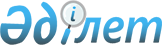 Асыл тұқымдық өнімнің (материалдың) барлық түрлеріне асыл тұқымдық куәліктердің нысандарын және оларды беру (жою) қағидаларын бекіту туралыҚазақстан Республикасы Ауыл шаруашылығы министрінің 2015 жылғы 11 желтоқсандағы № 3-2/1079 бұйрығы. Қазақстан Республикасының Әділет министрлігінде 2016 жылы 10 ақпанда № 13035 болып тіркелді

      РҚАО-ның ескертуі!

      Осы бұйрық 2016 жылғы 2 маусымнан бастап қолданысқа енгізіледі.      «Асыл тұқымды мал шаруашылығы туралы» 1998 жылғы 9 шілдедегі Қазақстан Республикасы Заңының 13-бабының 26) тармақшасына сәйкес БҰЙЫРАМЫН:



      1. Мыналар:



      1) осы бұйрыққа 1-қосымшаға сәйкес бірінші санаттағы сүтті және сүтті-етті тұқымды ірі қара малдың асыл тұқымдық куәлігінің нысаны;



      2) осы бұйрыққа 2-қосымшаға сәйкес екінші санаттағы сүтті және сүтті-етті тұқымды ірі қара малдың асыл тұқымдық куәлігінің нысаны;



      3) осы бұйрыққа 3-қосымшаға сәйкес бірінші санаттағы етті тұқымды ірі қара малдың асыл тұқымдық куәлігінің нысаны;



      4) осы бұйрыққа 4-қосымшаға сәйкес екінші санаттағы етті тұқымды ірі қара малдың асыл тұқымдық куәлігінің нысаны;



      5) осы бұйрыққа 5-қосымшаға сәйкес сүтті және сүтті-етті тұқымды тұқымдық бұқа ұрығының асыл тұқымдық куәлігінің нысаны;



      6) осы бұйрыққа 6-қосымшаға сәйкес сүтті және сүтті-етті тұқымды ірі қара малдың эмбриондарының асыл тұқымдық куәлігінің нысаны;



      7) осы бұйрыққа 7-қосымшаға сәйкес етті тұқымды тұқымдық бұқа ұрығының асыл тұқымдық куәлігінің нысаны;



      8) осы бұйрыққа 8-қосымшаға сәйкес етті тұқымды ірі қара малдың эмбриондарының асыл тұқымдық куәлігінің нысаны;



      9) осы бұйрыққа 9-қосымшаға сәйкес биязы және биязылау жүнді тұқымды қойлардың асыл тұқымдық куәлігінің нысаны;



      10) осы бұйрыққа 10-қосымшаға сәйкес ұяң жүнді және қылшық жүнді тұқымды қойлардың асыл тұқымдық куәлігінің (қаракөл және романов тұқымды қойлардан басқа) нысаны;



      11) осы бұйрыққа 11-қосымшаға сәйкес қаракөл тұқымды қойлардың асыл тұқымдық куәлігінің нысаны;



      12) осы бұйрыққа 12-қосымшаға сәйкес сүтті тұқымды ешкілердің асыл тұқымдық куәлігінің нысаны;



      13) осы бұйрыққа 13-қосымшаға сәйкес түбіт тұқымды ешкілердің асыл тұқымдық куәлігінің нысаны;



      14) осы бұйрыққа 14-қосымшаға сәйкес жүнді тұқымды ешкілердің асыл тұқымдық куәлігінің нысаны;



      15) осы бұйрыққа 15-қосымшаға сәйкес шошқалардың асыл тұқымдық куәлігінің нысаны;



      16) осы бұйрыққа 16-қосымшаға сәйкес зауыттық тұқымды жылқылардың асыл тұқымдық куәлігінің нысаны;



      17) осы бұйрыққа 17-қосымшаға сәйкес өнімділік бағыттағы жылқылардың асыл тұқымдық куәлігінің нысаны;



      18) осы бұйрыққа 18-қосымшаға сәйкес түйелердің асыл тұқымдық куәлігінің нысаны;



      19) осы бұйрыққа 19-қосымшаға сәйкес құстардың асыл тұқымдық куәлігінің нысаны;



      20) осы бұйрыққа 20-қосымшаға сәйкес түйеқұстың асыл тұқымдық куәлігінің нысаны;



      21) осы бұйрыққа 21-қосымшаға сәйкес теңбіл бұғылардың асыл тұқымдық куәлігінің нысаны;



      22) осы бұйрыққа 22-қосымшаға сәйкес маралдардың асыл тұқымдық куәлігінің нысаны;



      23) осы бұйрыққа 23-қосымшаға сәйкес бал ара ұясының асыл тұқымдық куәлігінің нысаны;



      24) осы бұйрыққа 24-қосымшаға сәйкес балықтың асыл тұқымды дарағының асыл тұқымдық куәлігінің нысаны;



      25) осы бұйрыққа 25-қосымшаға сәйкес қоянның асыл тұқымдық куәлігінің нысаны;



      26) осы бұйрыққа 26-қосымшаға сәйкес аңның асыл тұқымдық куәлігінің нысаны;



      27) осы бұйрыққа 27-қосымшаға сәйкес асыл тұқымды өнімнің (материалдың) барлық түрлеріне асыл тұқымдық куәліктерді беру қағидалары бекітілсін.



      2. «Асыл тұқымдық өнімнің (материалдың) барлық түрлеріне асыл тұқымдық куәліктердің нысандарын және оларды беру (жою) қағидаларын бекіту туралы» Қазақстан Республикасы Ауыл шаруашылығы министрінің 2015 жылғы 14 сәуірдегі № 3-2/330 бұйрығының (Нормативтік құқықтық актілерді мемлекеттік тіркеу тізілімінде № 11196 болып тіркелген, «Егемен Қазақстан» газетінің 2015 жылғы 11 маусымдағы № 108 (28586) санында және 2015 жылғы 18 маусымда «Әділет» нормативтік құқықтық актілерінің ақпараттық-құқықтық жүйесінде жарияланған) күші жойылды деп танылсын.



      3. Қазақстан Республикасы Ауыл шаруашылығы министрлігінің Мал шаруашылығы өнімдерін өндіру және қайта өңдеу департаменті заңнамада белгілінген тәртіппен:



      1) осы бұйрықтың Қазақстан Республикасы Әділет министрлігінде мемлекеттік тіркелуін;



      2) осы бұйрық Қазақстан Республикасы Әділет министрлігінде мемлекеттік тіркелгеннен кейін күнтізбелік он күн ішінде оның көшірмесінің мерзімді баспа басылымдарында және «Әділет» ақпараттық-құқықтық жүйесінде ресми жариялауға жіберілуін;



      3) осы бұйрықтың Қазақстан Республикасы Ауыл шаруашылығы министрлігінің ресми интернет-ресурсында және мемлекеттік органдардың интранет-порталында орналастырылуын қамтамасыз етсін.



      4. Осы бұйрықтың орындалуын бақылау жетекшілік ететін Қазақстан Республикасы Ауыл шаруашылығы вице-министріне жүктелсін.



      5. Осы бұйрық 2016 жылғы 2 маусымнан бастап қолданысқа енгізіледі және ресми жариялауға жатады.       Қазақстан Республикасының

      Ауыл шаруашылығы министрі                         А. Мамытбеков       «КЕЛІСІЛГЕН»

Қазақстан Республикасының

Ұлттық экономика министрі

________________Е. Досаев

2016 жылғы 11 қаңтар

Қазақстан Республикасы  

Ауыл шаруашылығы министрінің

2015 жылғы 11 желтоқсандағы

№ 3-2/1079 бұйрығына  

1-қосымша     

 Нысан   ______________________________________________

                (Асыл тұқымдық куәлікті берген ұйымның атауы)

              ________________________________________________

       (Асыл тұқымдық куәлікті берген ұйымның мекенжайы, телефондары,

                       факсы, электрондық почтасы)

 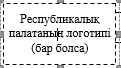  

Бірінші санаттағы сүтті және сүтті-етті тұқымды ірі қара малдың асыл тұқымдық куәлігі      

         Асыл тұқымдық куәлік нөмірі:         Берілген күні:      *-лақап аты, тіркеу нөмірі, бірдейлендіру нөмірі, тұқымы, тұқымдылығы, жалпы тұқымдық құндылығы, сүттік өнімділігінің көрсеткіші, сыртқы тұрпатының индексі көрсеткіші, соматикалық клеткаларының индексі көрсетіледі.

      **- лақап аты, бірдейлендіру нөмірі, тіркеу нөмірі, тұқымы, тұқымдылығы көрсетіледі.

Тегі, аты және әкесінің аты (жеке басын куәландыратын құжатта бар болса)

_____________________________________________________________________

Лауазымы___________________________ ____________________________

                           мөр орны       (қолы)

Қазақстан Республикасы   

Ауыл шаруашылығы министрінің

2015 жылғы 11 желтоқсандағы

№ 3-2/1079 бұйрығына  

2-қосымша        

 Нысан   _________________________________________________

                 (Асыл тұқымдық куәлікті берген ұйымның атауы)

          _______________________________________________________

      (Асыл тұқымдық куәлікті берген ұйымның мекенжайы, телефондары,

                     факсы, электрондық почтасы) 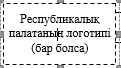  

Екінші санаттағы сүтті және сүтті-етті тұқымды ірі қара малдың асыл тұқымдық куәлігі        Асыл тұқымдық куәлік нөмірі:       Берілген күні: 

       *- лақап аты, тіркеу нөмірі, бірдейлендіру нөмірі, тұқымы, тұқымдылығы, жалпы тұқымдық құндылығы, сүттік өнімділігінің көрсеткіші, сыртқы тұрпатының индексі көрсеткіші, соматикалық клеткаларының индексі көрсетіледі.      **- лақап аты, бірдейлендіру нөмірі, тіркеу нөмірі, тұқымы, тұқымдылығы көрсетіледі.

 Тегі, аты және әкесінің аты (жеке басын куәландыратын құжатта бар болса)

_______________________________________________________

Лауазымы _____________________________ _______________________

                           мөр орны           (қолы) 



Қазақстан Республикасы   

Ауыл шаруашылығы министрінің

2015 жылғы 11 желтоқсандағы

№ 3-2/1079 бұйрығына  

3-қосымша         

 Нысан

 

 Бет жағы    _____________________________________________________

                  (Асыл тұқымдық куәлікті берген ұйымның атауы)

              _______________________________________________________

       (Асыл тұқымдық куәлікті берген ұйымның мекенжайы, телефондары,

                          факсы, электрондық почтасы)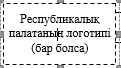  

Бірінші санаттағы етті тұқымды ірі қара малдың асыл тұқымдық куәлігі      Асыл тұқымдық куәлік нөмірі:        Берілген күні:

 Лақап аты                                     Бірдейлендіру нөмірі

Туған күні                                    Тіркеу нөмірі

Жынысы                                        Генетикалық паспорты

Тұқымы                                        Туған жері (KZ)

Тұқымдылығы                                   Иесі (KZ)

Түсі                                          Кімге сатылды

Таңбалық нөмірі                               Сатылған күні

Желісі*-Лақап аты, таңбалық нөмірі, бірдейлендіру нөмірі, тіркеу нөмірі, тұқымы, тұқымдылығы көрсетіледі

 Тегі, аты және әкесінің аты (жеке басын куәландыратын құжатта бар болса)

_______________________________________________________________

Лауазымы___________________________ ___________________________

                      мөр орны             (қолы)Сырт жағыЖануардың тіркеу нөмірі            Асыл тұқымдық куәлік нөмірі

 Шағылыстыру немесе ұрықтандыру нәтижелері бойынша ақпарат

 Бұқаның тіркеу нөмірі             Шағылысу, Қ.Ұ.* Э.Т.** Күні 

 1-шағылысу ____________төртбұрышты белгілеңіз   _______________

 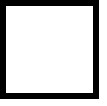 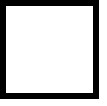 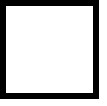 2-шағылысу ____________төртбұрышты белгілеңіз   _______________

 

 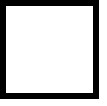 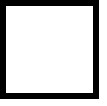 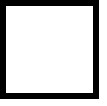 3-шағылысу ____________төртбұрышты белгілеңіз   _______________

 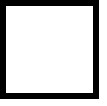 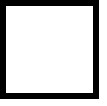 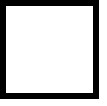 4-шағылысу ____________төртбұрышты белгілеңіз   _______________

 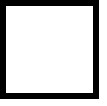 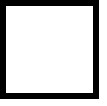 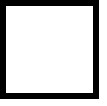 5-шағылысу ____________төртбұрышты белгілеңіз   ____________

 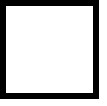 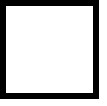 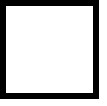 6-шағылысу ____________төртбұрышты белгілеңіз   _______________

 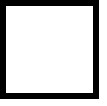 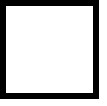 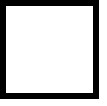 Рецессивті гендер*Қолдан ұрықтандыру**Эмбриондарды телу

Қазақстан Республикасы   

Ауыл шаруашылығы министрінің

2015 жылғы 11 желтоқсандағы

№ 3-2/1079 бұйрығына   

4-қосымша       Нысан

 Бет жағы  ______________________________________________

              (Асыл тұқымдық куәлікті берген ұйымның атауы)

            _______________________________________________

   (Асыл тұқымдық куәлікті берген ұйымның мекенжайы, телефондары,

                       факсы, электрондық почтасы)

 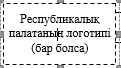  

Екінші санаттағы етті тұқымды ірі қара малдың асыл тұқымдық куәлігі

             Асыл тұқымдық куәлік нөмірі:      Берілген күні:

Лақап аты                                     Бірдейлендіру нөмірі

Туған күні                                    Тіркеу нөмірі

Жынысы                                        Генетикалық паспорты

Тұқымы                                        Туған жері (KZ)

Тұқымдылығы                                   Иесі (KZ)

Түсі                                          Кімге сатылды

Таңбалық нөмірі                               Сатылған күні

Желісі      *- әлеуетті әкелері бұдан көп болса, олардың деректерін көрсету үшін қосымша бағандар қосылады.

      **- лақап аты, таңбалық нөмірі, бірдейлендіру нөмірі, тіркеу нөмірі, тұқымы, тұқымдылығы көрсетіледі.

 *** - деректер, бар болған жағдайда жануар туралы қосымша ақпарат үшін көрсетіледі.

 Куәлік нөмірі _____________________ Берілген күні __________________

       Тегі, аты және әкесінің аты (жеке басын куәландыратын құжатта

бар болса) __________________________

_____________________________________________________________________

Лауазымы___________________________       ___________________________

                              мөр орны             (қолы) 

 Сырт жағы

 Жануардың тіркеу нөмірі             Асыл тұқымдық куәлік нөмірі

 Шағылыстыру немесе ұрықтандыру нәтижелері бойынша ақпарат

 Бұқаның тіркеу нөмірі             Шағылысу, Қ.Ұ.* Э.Т.** Күні 

 1-шағылысу ________________төртбұрышты белгілеңіз   ____________

 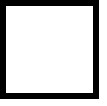 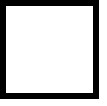 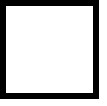 2-шағылысу ________________төртбұрышты белгілеңіз   ___________

 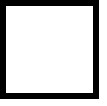 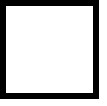 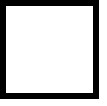 3-шағылысу ________________төртбұрышты белгілеңіз   ___________

 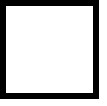 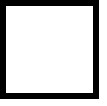 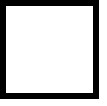 4-шағылысу ________________төртбұрышты белгілеңіз   ____________

 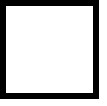 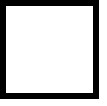 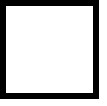 5-шағылысу ________________төртбұрышты белгілеңіз   ____________

 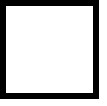 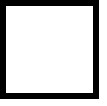 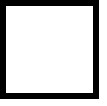 6-шағылысу ________________төртбұрышты белгілеңіз   ____________

 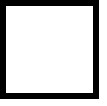 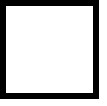 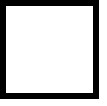 Рецессивті гендер*Қолдан ұрықтандыру

**Эмбриондарды телу

 

Қазақстан Республикасы   

Ауыл шаруашылығы министрінің

2015 жылғы 11 желтоқсандағы

№ 3-2/1079 бұйрығына   

5-қосымша        

 Нысан   _____________________________________________

               (Асыл тұқымдық куәлікті берген ұйымның атауы)

             _______________________________________________

       (Асыл тұқымдық куәлікті берген ұйымның мекенжайы, телефоны,

                        факсы, электрондық почтасы)

 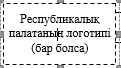  

Сүтті және сүтті-етті тұқымды ірі қара малдың ұрығының асыл тұқымдық куәлігі Тіркеу №

        Асыл тұқымдық куәлік нөмірі:       Берілген күні:

 Ұрықтың иесі_________________________________________________________

Ұрықтың саны_________________________________________________________

Асыл тұқымдық куәлік берілген күн____________________________________

_____________________________________________________________________

                                (кім)

_____________________________________________________________________

________________________________________________________________берді

                      (кімге)

       *- лақап аты, тіркеу нөмірі, бірдейлендіру нөмірі, тұқымы, тұқымдылығы, жалпы тұқымдық құндылығы, сүттік өнімділігінің көрсеткіші, сыртқы тұрпатының индексі көрсеткіші, соматикалық клеткаларының индексі көрсетіледі.

      **- лақап аты, бірдейлендіру нөмірі, тіркеу нөмірі, тұқымы, тұқымдылығы көрсетіледі.

      ***- барлық қыздары бойынша орташа көрсеткіш негізге алынады. 

 Тегі, аты және әкесінің аты (жеке басын куәландыратын құжатта бар болса)

_______________________________________________________________

Лауазымы___________________________ ___________________________

                           мөр орны             (қолы) 

 

Қазақстан Республикасы  

Ауыл шаруашылығы министрінің

2015 жылғы 11 желтоқсандағы

№ 3-2/1079 бұйрығына    

6-қосымша       

 Нысан   ____________________________________________

               (Асыл тұқымдық куәлікті берген ұйымның атауы)

             _________________________________________________

       (Асыл тұқымдық куәлікті берген ұйымның мекенжайы, телефоны,

                      факсы, электрондық почтасы)

 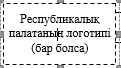  

Сүтті және сүтті-етті тұқымды ірі қара малдың

эмбриондарының асыл тұқымдық куәлігі 

 Тіркеу №

 Асыл тұқымдық куәлік нөмірі:             Берілген күні:

 Бірдейлендіру нөмірі_________________________________________________

Тұқымы_______________________________________________________________

Тұқымдылығы__________________________________________________________

Желісі_______________________________________________________________

Алу жолы_____________________________________________________________

Эмбриондар саны______________________________________________________

Асыл тұқымдық куәлік берілген күн____________________________________

_____________________________________________________________________

                             (кім)

_____________________________________________________________________

__________________________________________________________берді

                     (кімге) Тұқым-тегі       *- лақап аты, тіркеу нөмірі, бірдейлендіру нөмірі, тұқымы, тұқымдылығы, жалпы тұқымдық құндылығы, сүттік өнімділігінің көрсеткіші, сыртқы тұрпатының индексі көрсеткіші, соматикалық клеткаларының индексі, ДНҚ паспортының нөмірі көрсетіледі.      **- лақап аты, бірдейлендіру нөмірі, тіркеу нөмірі, тұқымы, тұқымдылығы көрсетіледі.      ***- барлық қыздары бойынша орташа көрсеткіш негізге алынады. 

 Тегі, аты және әкесінің аты (жеке басын куәландыратын құжатта бар болса)

________________________________________________________ 

Лауазымы___________________________ ___________________________

                              мөр орны       (қолы) 

 

Қазақстан Республикасы   

Ауыл шаруашылығы министрінің

2015 жылғы 11 желтоқсандағы

№ 3-2/1079 бұйрығына  

7-қосымша         

 Нысан

    __________________________________________

              (Асыл тұқымдық куәлікті берген ұйымның атауы)

            _________________________________________________

    (Асыл тұқымдық куәлікті берген ұйымның мекенжайы, телефоны,

                     факсы, электрондық почтасы)

 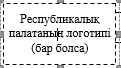  

Етті тұқымды тұқымдық бұқа ұрығының асыл тұқымдық куәлігі

 Тіркеу №

       Асыл тұқымдық куәлік нөмірі:       Берілген күні:

 Тұқымдық бұқаның деректері

 Лақап аты                               Бірдейлендіру нөмірі

Туған күні                              Тіркеу нөмірі

Жынысы                                  Генетикалық паспорты

Тұқымы                                  Туған жері (KZ)

Тұқымдылығы                             Иесі (KZ)

Түсі                                    Кімге сатылды

Таңбалық нөмірі                         Сатылған күні

Селекциялық индексі                     Желісі

       *- лақап аты, таңбалық нөмірі, бірдейлендіру нөмірі, тіркеу нөмірі, тұқымы, тұқымдылығы, өз өнімділігі бойынша бағалаудың немесе төлінің сапасы бойынша бағалаудың селекциялық индексі көрсетіледі.       **- лақап аты, таңбалық нөмірі, бірдейлендіру нөмірі, тіркеу нөмірі, тұқымы, тұқымдылығы көрсетіледі. 

 Осы шаруашылыққа берілген ұрық дозаларының саны_____________________ Тегі, аты және әкесінің аты (жеке басын куәландыратын құжатта бар болса)

_______________________________________________________________

Лауазымы___________________________ ____________________________

                              мөр орны       (қолы) 

 

Қазақстан Республикасы   

Ауыл шаруашылығы министрінің

2015 жылғы 11 желтоқсандағы

№ 3-2/1079 бұйрығына  

8-қосымша      

 Нысан

   ____________________________________________________

                (Асыл тұқымдық куәлікті берген ұйымның атауы)

        __________________________________________________________

        (Асыл тұқымдық куәлікті берген ұйымның мекенжайы, телефоны,

                      факсы, электрондық почтасы) 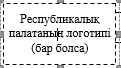  

Етті тұқымды ірі қара малдың эмбриондарының асыл тұқымдық куәлігіТіркеу №

 Желіcі______________________

       *- лақап аты, таңбалық нөмірі, бірдейлендіру нөмірі, тіркеу нөмірі, тұқымы, тұқымдылығы, өз өнімділігі бойынша бағалаудың немесе төлінің сапасы бойынша бағалаудың селекциялық индексі, ДНҚ паспортының нөмірі көрсетіледі.

      **- лақап аты, таңбалық нөмірі, бірдейлендіру нөмірі, тіркеу нөмірі, тұқымы, тұқымдылығы көрсетіледі.

 Тегі, аты және әкесінің аты (жеке басын куәландыратын құжатта бар болса)

_____________________________________________________________________

Лауазымы ___________________________ ____________________________

                              мөр орны      (қолы)

 

Қазақстан Республикасы  

Ауыл шаруашылығы министрінің

2015 жылғы 11 желтоқсандағы 

№ 3-2/1079 бұйрығына    

9-қосымша        

 

Нысан

   ____________________________________________

            (Асыл тұқымдық куәлікті берген ұйымның атауы)

    ________________________________________________________________

      (Асыл тұқымдық куәлікті берген ұйымның мекенжайы, телефондары,

                       факсы, электрондық почтасы) 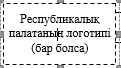  

Биязы және биязылау жүнді тұқымды қойлардың асыл тұқымдық куәлігі Тіркеу №

                    Малдың өнімділігі және бағалау деректері

 Оң құлақтағы нөмірі_______________  Сол құлақтағы нөмірі_____________

20___ жылы _________айлық жасында бағалау кезінде ____________кешенді

сыныбына жатқызылды

Бағалау деректері: Малдың типі______Жүннің өнімділігі –

тығыздығы____, ұзындығы______ сантиметр, жіңішкелігі ____ микрометр,

біркелкілігі_____, иректігі_____, шайырлылығы_____, бауыр жүнділігі,

малдың ірілігі_____, сыртқы тұрпаты_________, дене бітімі ________,

жүннің қырқылымы ______ килограмм, таза талшығы____ килограмм, жасы

_______ай, тірі салмағы _____ килограмм Тұқым-тегі Мал иелерінің өзгеруі туралы белгі Тегі, аты және әкесінің аты (жеке басын куәландыратын құжатта бар болса)

_____________________________________________________________

Лауазымы___________________________       ___________________________

                                   мөр орны             (қолы) 

Қазақстан Республикасы   

Ауыл шаруашылығы министрінің

2015 жылғы 11 желтоқсандағы

№ 3-2/1079 бұйрығына    

10-қосымша         

 Нысан

 ________________________________________________________

                 (Асыл тұқымдық куәлікті берген ұйымның атауы)

          __________________________________________________________

       (Асыл тұқымдық куәлікті берген ұйымның мекенжайы, телефондары,

                        факсы, электрондық почтасы) 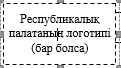  

Ұяң жүнді және қылшық жүнді тұқымды қойлардың (қаракөл және романов тұқымды қойлардан басқа) асыл тұқымдық куәлігіТіркеу №

 Малдың өнімділігі және бағалау деректері

 Оң құлақтағы нөмірі ________________ Сол құлақтағы нөмірі __________________

20___ жылы ___ айлығында бағалау кезінде тірі салмағы _____

килограмм, ________ сыныбына жатқызылды Бағалау деректері: сырты

тұрпаты____, дене бітімі______________ сүйек қаңқасының дамуы

_______________ малдың құйрық көлемі мен пішіні_________, жүннің

ұзындығы _____ сантиметр, жалпы бағасы___________ Кешенді сынып

берілді______«___»______20____жыл Тұқым-тегі

 Мал иелерінің өзгеруі туралы белгі

 Тегі, аты және әкесінің аты (жеке басын куәландыратын құжатта бар болса)

______________________________________________________________

Лауазымы___________________________       ___________________________

                           мөр орны        (қолы) 

Қазақстан Республикасы   

Ауыл шаруашылығы министрінің

2015 жылғы 11 желтоқсандағы

№ 3-2/1079 бұйрығына    

11-қосымша         

 Нысан

        ___________________________________

               (Асыл тұқымдық куәлікті берген ұйымның атауы)

             _______________________________________________

       (Асыл тұқымдық куәлікті берген ұйымның мекенжайы, телефондары,

                         факсы, электрондық почтасы) 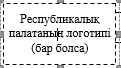  

Қаракөл тұқымды қойлардың асыл тұқымдық куәлігі Тіркеу №

 Малдың өнімділігі және бағалау деректері

 Тұқым-тегі

                          Көрмеде берілген бағаМал иелерінің өзгеруі туралы белгі

 Тегі, аты және әкесінің аты (жеке басын куәландыратын құжатта бар болса)

_______________________________________________________________

Лауазымы___________________________       ___________________________

                               мөр орны             (қолы) 

Қазақстан Республикасы   

Ауыл шаруашылығы министрінің

2015 жылғы 11 желтоқсандағы

№ 3-2/1079 бұйрығына    

12-қосымша         

 Нысан

       

 _______________________________________________________

               (Асыл тұқымдық куәлікті берген ұйымның атауы)

      ____________________________________________________________

       (Асыл тұқымдық куәлікті берген ұйымның мекенжайы, телефондары,

                       факсы, электрондық почтасы) 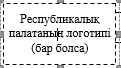  

Сүтті тұқымды ешкілердің асыл тұқымдық куәлігі Тіркеу №

                  Малдың өнімділігі және бағалау деректері

 Тұқым-тегі       *еркек малда енесінің немесе ұрғашы төлінің сүт өнімділігі келтіріледіМал иелерінің өзгеруі туралы белгілер

 Тегі, аты және әкесінің аты (жеке басын куәландыратын құжатта бар

болса)______________________________________________________________

Лауазымы___________________________       ___________________________

                            мөр орны              (қолы) 

Қазақстан Республикасы   

Ауыл шаруашылығы министрінің

2015 жылғы 11 желтоқсандағы

№ 3-2/1079 бұйрығына  

13-қосымша        

 Нысан

    ______________________________________________________

                 (Асыл тұқымдық куәлікті берген ұйымның атауы)

          ___________________________________________________________

       (Асыл тұқымдық куәлікті берген ұйымның мекенжайы, телефондары,

                        факсы, электрондық почтасы) 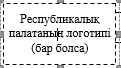  

Түбіт тұқымды ешкілердің асыл тұқымдық куәлігі  Тіркеу №

 Малдың өнімділігі және бағалау деректері

 Тұқым-тегі

 Мал иелерінің өзгеруі туралы белгі

 Тегі, аты және әкесінің аты (жеке басын куәландыратын құжатта бар

болса)_______________________________________________________________

Лауазымы___________________________ ___________________________

                              мөр орны             (қолы)

Қазақстан Республикасы  

Ауыл шаруашылығы министрінің

2015 жылғы 11 желтоқсандағы

№ 3-2/1079 бұйрығына    

14-қосымша        

 Нысан

   _________________________________________________

                (Асыл тұқымдық куәлікті берген ұйымның атауы)

         ______________________________________________________

    (Асыл тұқымдық куәлікті берген ұйымның мекенжайы, телефондары,

                        факсы, электрондық почтасы) 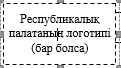  

Жүнді тұқымды ешкілердің асыл тұқымдық куәлігі Тіркеу №

 Малдың өнімділігі мен бағалау деректері

 Оң құлақтағы нөмірі_____________ Сол құлақтағы нөмірі _______________

Бағалау күні __________________ Бағалау кезіндегі жасы, айы, күні _________

Кешенді сыныбы берілді _________ Бағалау деректері: малдың типі __________

Жүннің өнімділік көрсеткштері: құрамы пайыз, жүннің тығыздығы______,

ұзындығы сантиметр, жіңішкелігі микрометр, иректілігі, біркелкілігі,

шайырлығы жүннің жылтырлығы, бауыр, арқа және аяқтарындағы жүн

өскелеңдігі жүннің қырқылымы______килограмм, _______айлығындағы

тірідей салмағы_______килограмм. Тұқым-тегі

 Мал иелерінің өзгеруі туралы белгі

 Тегі, аты және әкесінің аты (жеке басын куәландыратын құжатта бар

болса)_______________________________________________________________

Лауазымы___________________________ ___________________________

                              мөр орны             (қолы) 

Қазақстан Республикасы   

Ауыл шаруашылығы министрінің

2015 жылғы 11 желтоқсандағы

№ 3-2/1079 бұйрығына    

15-қосымша         

 Нысан   ____________________________________________

               (Асыл тұқымдық куәлікті берген ұйымның атауы)

            __________________________________________________

     (Асыл тұқымдық куәлікті берген ұйымның мекенжайы, телефондары,

                       факсы, электрондық почтасы 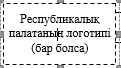  

Шошқалардың асыл тұқымдық куәлігі  Тіркеу №

 Жануардың дамуы туралы мәліметтер

 Тұқым-тегі

 кестенің жалғасы      * - қабандарда ұрғашы төлінің немесе енесінің көрсеткіштерін келтіреді

 Тегі, аты және әкесінің аты (жеке басын куәландыратын құжатта бар

болса)

_______________________________________________________________

Лауазымы___________________________ ___________________________

                      мөр орны               (қолы) Қазақстан Республикасы   

Ауыл шаруашылығы министрінің

2015 жылғы 11 желтоқсандағы

№ 3-2/1079 бұйрығына  

16-қосымша       

 Нысан

   _____________________________________________

              (Асыл тұқымдық куәлікті берген ұйымның атауы)

             _______________________________________________

     (Асыл тұқымдық куәлікті берген ұйымның мекенжайы, телефондары,

                     факсы, электрондық почтасы 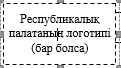  

Зауыттық тұқымды жылқылардың асыл тұқымдық куәлігіТіркеу №

 Лақап аты______________________________________________________

Жынысы____________________________________________________________

Таңбалық нөмірі_____________________________________________________

Чип нөмірі__________________________________________________________

Асыл тұқымдық кітап бойынша нөмірі_________________________________

Асыл тұқымдық кітап томының нөмірі___________________________

Тұқымы_________________________________________________________

Қандылығы_____________________________________________________

Түсі_________________________________________________________

Генетикалық сараптама сертификатының нөмірі___________________

Мәртебесі________________________________________________________

Туған күні__________________________________________________________

Туған жері___________________________________________________________

           (шаруашылықтың атауы мен мекенжайы)

Асыл тұқымдық куәлік берілген күн_________________________________

___________________________________________________________________

      (кім)

______________________________________________________________берді

      (кімге)

 ЖЫЛҚЫ ДЕНЕСІНДЕГІ ЕРЕКШЕЛІКТЕР МЕН БЕЛГІЛЕР

 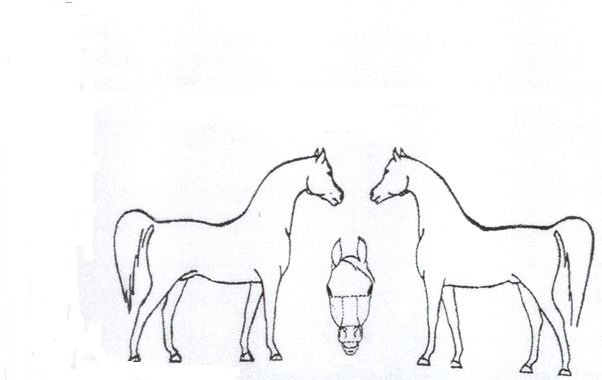 Тұқым-тегі

 Бағалау деректері

 Сынақ нәтижелері

 Дәстүрлі жүлделер жарысына қатысу

 Көрмеде берілген баға

 Мал иелерінің өзгеруі туралы белгі

 Тегі, аты және әкесінің аты (жеке басын куәландыратын құжатта бар

болса)_______________________________________________________________

Лауазымы___________________________ ___________________________

                              мөр орны       (қолы)

Қазақстан Республикасы  

Ауыл шаруашылығы министрінің

2015 жылғы 11 желтоқсандағы

№ 3-2/1079 бұйрығына    

17-қосымша         

 

 Нысан   ________________________________________________

              (Асыл тұқымдық куәлікті берген ұйымның атауы)

            ____________________________________________________

       (Асыл тұқымдық куәлікті берген ұйымның мекенжайы, телефондары,

                        факсы, электрондық почтасы 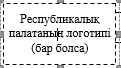  

Өнімділік бағыттағы жылқылардың асыл тұқымдық куәлігіТіркеу №

 Лақап аты__________________________________________________________

Жынысы___________________________________________________________

Таңбалық нөмірі_________________________________________________

Чип нөмірі______________________________________________________

Асыл тұқымдық кітап бойынша нөмірі______________________________

Асыл тұқымдық кітап томының нөмірі_________________________________

Тұқымы__________________________________________________________

Тұқымдылығы___________________________________________________

Түсі_____________________________________________________________

Мәртебесі_______________________________________________________

Туған күні__________________________________________________________

Туған жері___________________________________________________________

      (шаруашылықтың атауы мен мекенжайы)

Генетикалық сараптама сертификатының нөмірі______________________

Асыл тұқымдық куәлік берілген күн___________________________

_____________________________________________________________________

                            (кім)

_______________________________________________________________берді

                          (кімге)

 Жылқы денесіндегі ерекшеліктер мен белгілер

 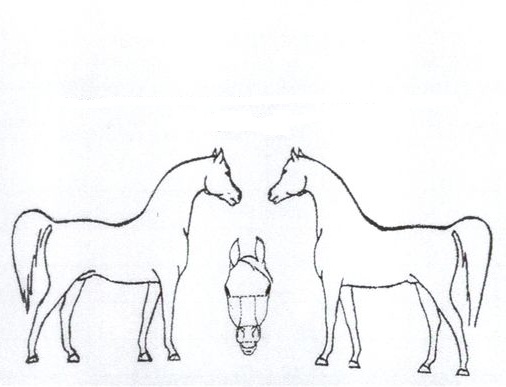 Тұқым-тегі

 Бағалау деректеріКөрмеде берілген баға

 Мал иелерінің өзгеруі туралы белгілер

 Тегі, аты және әкесінің аты (жеке басын куәландыратын құжатта бар

болса)_______________________________________________________________

Лауазымы___________________________ ___________________________

                             мөр орны             (қолы)

Қазақстан Республикасы  

Ауыл шаруашылығы министрінің

2015 жылғы 11 желтоқсандағы

№ 3-2/1079 бұйрығына   

18-қосымша       

 Нысан

 ___________________________________________________

                (Асыл тұқымдық куәлікті берген ұйымның атауы)

           _______________________________________________________

       (Асыл тұқымдық куәлікті берген ұйымның мекенжайы, телефондары,

                          факсы, электрондық почтасы 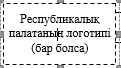  

Түйелердің асыл тұқымдық куәлігіТіркеу №

 Тұқым-тегі

 Бағалау деректері

 Көрмеде алған наградалары

 Мал иелерінің өзгеруі туралы белгі

 Тегі, аты және әкесінің аты (жеке басын куәландыратын құжатта бар

болса)______________________________________________________________

Лауазымы___________________________ ___________________________

                         мөр орны       (қолы)

Қазақстан Республикасы   

Ауыл шаруашылығы министрінің

2015 жылғы 11 желтоқсандағы

№ 3-2/1079 бұйрығына   

19-қосымша       

 Нысан

   __________________________________________________

                (Асыл тұқымдық куәлікті берген ұйымның атауы)

             ____________________________________________________

       (Асыл тұқымдық куәлікті берген ұйымның мекенжайы, телефондары,

                         факсы, электрондық почтасы 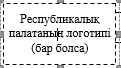  

Құстардың асыл тұқымдық куәлігі  Тіркеу № _____________________________________________________________________

                          (құс түрі)

Мәртебесі____________________________________________________________

Шаруашылық атауы_____________________________________________________

Облыс________________________________________________________________

Аудан________________________________________________________________

Асыл тұқымдық куәлік берілген күн____________________________________

_____________________________________________________________________

                         (кім)

________________________________________________________________берді

              (кімге)

 Сатылатын құстың шығу тегі мен өнімділік көрсеткіштері туралы деректер

 Ата-енесінің өнімділік көрсеткіштері

 кестенің жалғасы

 Тегі, аты және әкесінің аты (жеке басын куәландыратын құжатта бар

болса)______________________________________________________________

Лауазымы___________________________ ___________________________

                           мөр орны       (қолы)

Қазақстан Республикасы    

Ауыл шаруашылығы министрінің

2015 жылғы 11 желтоқсандағы

№ 3-2/1079 бұйрығына   

20-қосымша         

 Нысан

 __________________________________________________

              (Асыл тұқымдық куәлікті берген ұйымның атауы)

          _________________________________________________________

      (Асыл тұқымдық куәлікті берген ұйымның мекенжайы, телефондары,

                         факсы, электрондық почтасы 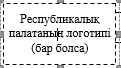  

Түйеқұстың асыл тұқымдық куәлігіТіркеу №

 Жеке нөмірі___________________________ Жынысы___________________________________________________

Түрі_____________________________________________________________

Мәртебесі________________________________________________________

Жұмыртқадан шығарылған күні_____________________________________

Жұмыртқадан шығарылған орны____________________________________

                    (шаруашылықтың атауы мен мекенжайы)

Генетикалық сараптама сертификатының нөмірі________________________

Асыл тұқымдық куәлік берілген күн_____________________________

____________________________________________________________________

                        (кім)

_______________________________________________________________берді

                     (кімге)

 Тұқым-тегі

 Бағалау деректері

 Көрмеде берілген баға

 Түйеқұс иелерінің ауысуы туралы белгі

 Тегі, аты және әкесінің аты (жеке басын куәландыратын құжатта бар

болса)______________________________________________________________

Лауазымы___________________________ ___________________________

                              мөр орны             (қолы)

Қазақстан Республикасы   

Ауыл шаруашылығы министрінің

2015 жылғы 11 желтоқсандағы

№ 3-2/1079 бұйрығына   

21-қосымша         

       Нысан

 _____________________________________________________

                (Асыл тұқымдық куәлікті берген ұйымның атауы)

            ________________________________________________________

       (Асыл тұқымдық куәлікті берген ұйымның мекенжайы, телефондары,

                         факсы, электрондық почтасы 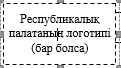  

Теңбіл бұғылардың асыл тұқымдық куәлігіТіркеу №

 Жынысы___________________________________________________________

Жеке нөмірі_______________________________________________________

Асыл тұқымдық кітап бойынша нөмірі______________________________

Асыл тұқымдық кітап томының нөмірі___________________________

Тұқымы_______________________

Тұқымдылығы__________________________________________________

Мәртебесі________________________________________________________

Туған күні__________________________________________________

Туған жері___________________________________________________________

                (шаруашылықтың атауы мен мекенжайы)

Түсі мен белгілері___________________________________________________

Генетикалық сараптама сертификатының нөмірі_______________________

Тірі салмағы _____ килограмм, жасы____жыл, ай _______________________

Асыл тұқымдық куәлік берілген күн____________________________________

_____________________________________________________________________

                       (кім)

________________________________________________________________берді

                      (кімге)

 Тұқым-тегі

 Жануарды бағалау деректері туралы

 Жануар иелерінің өзеруі туралы белгі

 Тегі, аты және әкесінің аты (жеке басын куәландыратын құжатта бар

болса)______________________________________________________________

Лауазымы___________________________ ___________________________

                              мөр орны       (қолы)

Қазақстан Республикасы   

Ауыл шаруашылығы министрінің

2015 жылғы 11 желтоқсандағы

№ 3-2/1079 бұйрығына   

22-қосымша      

 Нысан

 _____________________________________________________

               (Асыл тұқымдық куәлікті берген ұйымның атауы)

             ______________________________________________________

       (Асыл тұқымдық куәлікті берген ұйымның мекенжайы, телефондары,

                          факсы, электрондық почтасы 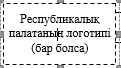  

Маралдардың асыл тұқымдық куәлігіТіркеу №

 Жынысы____________________________________________________________

Жеке нөмірі________________________________________________________

Асыл тұқымдық кітап бойынша нөмірі_________________________________Асыл тұқымдық кітап томының нөмірі_____________________________

Тұқымы ___________________________Тұқымдылығы________________________

Мәртебесі_________________________________________________________

Туған күні___________________________________________________________

Туған жері__________________________________________________________

      (шаруашылықтың атауы мен мекенжайы)

Түсі мен белгілері________________________________________________

Генетикалық сараптама сертификатының нөмірі_____________________

Тірі салмағы______ килограмм, жасы________ жыл_________ ай

Асыл тұқымдық куәлік берілген күн_______________________________

_________________________________________________________________

                          (кім)

_____________________________________________________________ берді

                        (кімге)

 Тұқым-тегі

 Жануарды бағалау деректері

 Жануар иелерінің өзгеруі туралы белгі

 Тегі, аты және әкесінің аты (жеке басын куәландыратын құжатта бар

болса)______________________________________________________________

Лауазымы___________________________ ___________________________

                              мөр орны       (қолы)

Қазақстан Республикасы   

Ауыл шаруашылығы министрінің

2015 жылғы 11 желтоқсандағы

№ 3-2/1079 бұйрығына   

23-қосымша        

 Нысан

 ___________________________________________________

             (Асыл тұқымдық куәлікті берген ұйымның атауы)

          ______________________________________________________

   (Асыл тұқымдық куәлікті берген ұйымның мекенжайы, телефондары,

                      факсы, электрондық почтасы 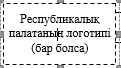  

Бал ара ұясының асыл тұқымдық куәлігі Тіркеу №

 Жеке нөмірі___________________________________________________

Туған жері(KZ)_________________________________________________

Иесі (KZ)____________________________________________________________

Кімге сатылды _______________________________________________________

Асыл тұқымдық куәлік берілген күн____________________________________

______________________________________________________________берілді

                (кімге) Аналық бал араның шығу тегі

 Бал ара ұясын бағалау деректері (ұя бойынша орташа)

  Бал ара ұясын бағалау деректері (баллмен)

 Тегі, аты және әкесінің аты (жеке басын куәландыратын құжатта бар

болса)_______________________________________________________________

Лауазымы___________________________ ___________________________

                       мөр орны       (қолы) 

Қазақстан Республикасы   

Ауыл шаруашылығы министрінің

2015 жылғы 11 желтоқсандағы

№ 3-2/1079 бұйрығына   

24-қосымша         

 Нысан

 ________________________________________________________

                  (Асыл тұқымдық куәлікті берген ұйымның атауы)

         ____________________________________________________________

      (Асыл тұқымдық куәлікті берген ұйымның мекенжайы, телефондары,

                      факсы, электрондық почтасы 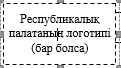  

Балықтың асыл тұқымды дарағының асыл тұқымдық куәлігіТіркеу №

 Түрі________________________________________________________________

Қабыршақты жабын (егер бар болса)___________________________________

Белгі түрі__________________________________________________________

Тұқым_______________________________________________________________

Тұқымдық тізілімде жазылған нөмірі__________________________________

Мәртебесі___________________________________________________________

Туған күні __________ ______________________________________________

Туған жері__________________________________________________________

      (шаруашылықтың атауы мен мекенжайы)

Тірі салмағы _____ килограмм, жаста _____ жыл __ ай_________________

Белгілер кешені бойынша сыныбы______________________________________

Асыл тұқымдық куәлік берілген күн___________________________________

____________________________________________________________________

      (кім)

______________________________________________________________ берді

      (кімге)

 Жеке нөмірі _______________ Туған жылы______________________________

Шығуы (орны)________________________________________________________

Ұрғашыдан алған жеке нөмірі_________________________________________

және еркектен алған жеке нөмірі_____________________________________

Жынысы______________________________________________________________

Шаруашылық (ферма)__________________________________________________

____________________________________________________________________

 Асыл тұқымды дарақты бағалау

Белгілер кешені бойынша бағалау:

      жасы__________________________________________________________

      ұзындық индексі_______________________________________________

      орамдық индексі_______________________________________________

      қоңдылық индексі______________________________________________

Баллдар сомасы______________________________________________________

Сыныбы______________________________________________________________

Ұрпағының өнімділік сапасы бойынша бағалау:

      шабақтардың шығуы_____________________________________________

      бір жылдық шабақтардың шығуы__________________________________

      қыстаудан біржылдықтардың шығуы_______________________________

Баллдар сомасы______________________________________________________

Сыныбы______________________________________________________________

Жиынтық сыныбы______________________________________________________

Шәуеттің/уылдырықтың сапасы, балл___________________________________

Генетикалық сипаттама (тұқымның бірдейлендіру тәсілі, тұқымдық

белгілер)___________________________________________________________

 Күн «_________»

Қолы _____________

 Тегі, аты және әкесінің аты (жеке басын куәландыратын құжатта бар

болса)______________________________________________________________

Лауазымы___________________________ ___________________________

                              мөр орны       (қолы) 

Қазақстан Республикасы   

Ауыл шаруашылығы министрінің

2015 жылғы 11 желтоқсандағы 

№ 3-2/1079 бұйрығына    

25-қосымша        

 Нысан

 ________________________________________________________

                (Асыл тұқымдық куәлікті берген ұйымның атауы)

         ____________________________________________________________

       (Асыл тұқымдық куәлікті берген ұйымның мекенжайы, телефондары,

                          факсы, электрондық почтасы 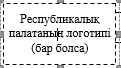  

Қоянның асыл тұқымдық куәлігіТіркеу №

 Лақап аты____________________________________________________________

Жынысы_______________________________________________________________

Түсі_________________________________________________________________

Туған күні___________________________________________________________

Туған жері___________________________________________________________

      (шаруашылықтың атауы мен мекенжайы)

Асыл тұқымдық куәлік берілген күн____________________________________

_____________________________________________________________________

      (кім)

______________________________________________________________берді

      (кімге)

       *-тіркеу нөмірі көрсетіледіМал иелерінің өзгеруі туралы белгі Тегі, аты және әкесінің аты (жеке басын куәландыратын құжатта бар

болса)_______________________________________________________________

Лауазымы___________________________ ___________________________

                         мөр орны                   (қолы) 

Қазақстан Республикасы  

Ауыл шаруашылығы министрінің

2015 жылғы 11 желтоқсандағы

№ 3-2/1079 бұйрығына  

26-қосымша         Нысан

 _______________________________________________________

                (Асыл тұқымдық куәлікті берген ұйымның атауы)

         ____________________________________________________________

       (Асыл тұқымдық куәлікті берген ұйымның мекенжайы, телефондары,

                         факсы, электрондық почтасы 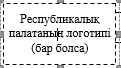  

Аңның асыл тұқымдық куәлігіТіркеу №

 Аңның түрі___________________________________________________________Лақап аты (ол бар болса)_________________________________________

Жынысы_______________________________________________________________

Тұқымы (ол бар болса)_______________________________________________Түсі____________________________________________________________

Туған күні__________________________________________________________

Туған жері_________________________________________________________

      (шаруашылықтың атауы мен мекенжайы)

Асыл тұқымдық куәлік берілген күн_______________________________

___________________________________________________________________

      (кім)

_______________________________________________________________берді

      (кімге)

 *-тіркеу нөмірі көрсетіледі Мал иелерінің өзгеруі туралы белгі

 Тегі, аты және әкесінің аты (жеке басын куәландыратын құжатта бар

болса)______________________________________________________________

Лауазымы___________________________ ___________________________

                        мөр орны       (қолы)

Қазақстан Республикасы   

Ауыл шаруашылығы министрінің

2015 жылғы 11 желтоқсандағы

№ 3-2/1079 бұйрығына    

27-қосымша          

Асыл тұқымды өнімнің (материалдың) барлық түрлеріне асыл

тұқымдық куәліктерді беру (жою) қағидалары 1. Жалпы ережелер 

      1. Осы Асыл тұқымды өнімнің (материалдың) барлық түрлеріне асыл тұқымдық куәліктерді беру қағидалары (бұдан әрі - Қағидалар) «Асыл тұқымды мал шаруашылығы туралы» 1998 жылғы 9 шілдедегі Қазақстан Республикасы Заңының 13-бабы 26) тармақшасына сәйкес әзірленді және асыл тұқымды өнімнің (материалдың) барлық түрлеріне асыл тұқымдық куәліктерді беру (жою) тәртібін айқындайды.



     2. Республикалық палата (бұдан әрі – Палата) Асыл тұқымды өнімнің (материалдың) түріне байланысты:



     1) асыл тұқымды малдың әрқайсысына жеке;



     2) асыл тұқымды өнім (материал) (ұрық, эмбрион, инкубациялық жұмыртқа, тәуліктік балапан, уылдырық, құртшабақтар және балық дарақтарына және асыл тұқымды бал ара ұяларына) партиясына (сериясына) береді.



      3. Асыл тұқымдық куәлікті толтыру мемлекеттік және орыс тілдерінде, баспа әріптермен түзетусіз жүргізіледі.



      4. Асыл тұқымдық куәліктің бланкісі типографиялық әдіспен нөмірленеді және қорғау дәрежесімен қамтамасыз етіледі.  

2. Асыл тұқымды өнімнің (материалдың) барлық түрлеріне асыл

тұқымдық куәліктерді беру тәртібі 

      5. Палата асыл тұқымдық куәліктерді өзінде тіркелген асыл тұқымды өнімге (материалға) береді.



      6. Жеке немесе заңды тұлға (бұдан әрі – өтініш беруші) асыл тұқымды өнімге (материалға) асыл тұқымдық куәлікті алу үшін палатаға осы Қағидаларға 1-қосымшаға сәйкес нысан бойынша өтініш береді.



      7. Өтініш беруші өтінішінде өнімнің (материалдың) санын, олардың бірдейлендіру және тіркеу нөмірлерін көрсетеді.



      8. Палата өтінішті алғаннан соң күнтізбелік он күн ішінде асыл тұқымды өнімге (материалға) асыл тұқымдық куәлікті береді.



      9. Палатада иесінің ауысу құқықтарын қайта тіркеу асыл тұқымды өнім (материал) иесінің өтініші бойынша асыл тұқымды өнімнің (материалдың) асыл тұқымдық куәлігінің негізінде жүзеге асырылады. Асыл тұқымды малдың жаңа иесін тіркеуді жүргізген кезде бұрын берілген асыл тұқымдық куәлік палатаға қайтарылып беріледі.



      10. Палаталар осы Қағидаларға 2-қосымшаға сәйкес нысан бойынша берілген асыл тұқымдық куәліктерді есепке алу тізілімін жүргізеді.  

3. Асыл тұқымды өнімнің (материалдың) барлық түрлерінің асыл

тұқымдық куәліктерін жою тәртібі

 

      11. Асыл тұқымды өнімнің (материалдың) «Асыл тұқымды мал шаруашылығы туралы» 1998 жылғы 9 шілдедегі Қазақстан Республикасы Заңының 13-бабының 26) тармақшасына сәйкес бекітілген асыл тұқымдық өнім (материал) мәртебесін беру (тоқтата тұру, күшін жою) тәртібімен анықталған асыл тұқымды өнімнің (материалдың) критерийлеріне сәйкес келмейтіндігі анықталған кезде асыл тұқымды өнімге (материалға) асыл тұқымдық куәлікті жою үшін Палата:



      1) он жұмыс күні ішінде Палата басшысының шешімімен Палата өкілінен, Палата мүшесінен және салалық ғылыми ұйымның өкілінен тұратын комиссия құрады.



      Комиссия асыл тұқымды өнімнің (материалдың) анықталған сәйкессіздіктерін растау үшін асыл тұқымды өнімнің (материалдың) орналасқан жеріне барады.

      Комиссия асыл тұқымды өнімнің (материалдың) анықталған сәйкессіздіктерінің нәтижесі бойынша сәйкес келмейтін өлшемдерді көрсете отырып, еркін нысандағы актіні толтырады;



      2) кейіннен асыл тұқымды өнімге (материалға) асыл тұқымдық куәліктерді ала отырып, селекциялық және асыл тұқымдық жұмыстың ақпараттық базасындағы асыл тұқымды өнім (материал) мәртебесінің күшін жояды;



      3) алып қойылған асыл тұқымды өнімге (материалға) асыл тұқымдық куәліктің деректерін осы Қағидаларға 3-қосымшаға сәйкес нысан бойынша жүргізілетін жойылған асыл тұқымдық куәліктерді есепке алу тізіліміне енгізеді.

      Алып қойылған асыл тұқымды өнімге (материалға) асыл тұқымдық куәліктің деректерін жойылған асыл тұқымдық куәліктерді есепке алу тізіліміне енгізген күн – асыл тұқымды өнімнің (материалдың) асыл тұқымдық куәлігін жойған күн болып есептеледі.



      12. Палата асыл тұқымды өнімге (материалға) асыл тұқымдық куәлікті жойғаннан кейін он жұмыс күні ішінде асыл тұқымды өнімнің (материалдың) иесін және зауытшыны жазбаша түрде хабардар етеді.



      13. Палатаның іс-әрекетімен келіспеген жағдайда асыл тұқымды өнімнің (материалдың) иесі Қазақстан Республикасының заңнамасында белгіленген тәртіппен Комиссияның шешіміне шағым бере алады. 

Асыл тұқымды өнімнің    

(материалдың) барлық түрлеріне

асыл тұқымдық куәліктерді беру

қағидаларына        

1-қосымша         Нысан

 Бет жағы

 ____________________________________________________________________

                       (Республикалық палата)

кімнен_______________________________________________________________

(жеке тұлғаның тегі, аты және әкесінің аты (жеке басын куәландыратын

           құжатта бар болса) немесе заңды тұлғаның толық атауы)

 

                                ӨтінішЖаңа иесі_________________________________________________________

__________________________________________________________________

жеке тұлғаның тегі, аты және әкесінің аты (жеке басын куәландыратын

       құжатта бар болса) немесе заңды тұлғаның толық атауы)

____________________________________________________________________

 (индекс, ауыл, қала, аудан, облыс, көше, үйдің нөмірі, телефон,

                 факс, электрондық мекенжайы)атына _________ мөлшерінде асыл тұқымдық куәлік беруді жүзеге асыруды

сұраймын.      Асыл тұқымдық куәлік беру үшін негіз:________________________

___________________________________________________________________

       Мен, _________________________, кейіннен асыл тұқымдық куәлік

беру үшін жоғарыда санамаланған ақпарат және оған қоса берілген

тізімдеме дұрыс екенін растаймын.

 Сырт жағы

 Асыл тұқымдық куәлік алуға өтінім білдірілген асыл тұқымды өнімнің

(материалдың) тізімдемесі

       Сату күні _______________

      Беру күні _______________            ____________________

                            мөр орны                 (қолы)

 

Асыл тұқымды өнімнің (материалдың)

барлық түрлеріне асыл тұқымдық  

куәліктерді беру қағидаларына  

2-қосымша            Нысан  Республикалық палаталар беретін

асыл тұқымдық куәліктерді беруді есепке алу тізілімі 

Асыл тұқымды өнімнің (материалдың)

барлық түрлеріне асыл тұқымдық  

куәліктерді беру қағидаларына  

3-қосымша            Нысан  Жойылған асыл тұқымдық куәліктерді есепке алу тізілімі

 
					© 2012. Қазақстан Республикасы Әділет министрлігінің «Қазақстан Республикасының Заңнама және құқықтық ақпарат институты» ШЖҚ РМК
				Лақап аты

Тіркеу нөмірі

Бірдейлендіру нөмірі

Жастық-жыныстық тобы

Тұқым

Тұқымдылығы

Генетикалық паспорты

Желісі

Туған күні

Туған жері

Малдың иесі

Кімге сатылды

Сатылған күні Жалпы асыл тұқымдық құндылығы, сүттік өнімділігінің индексі, дене бітімінің индексі көрсеткіші, соматикалық клеткаларының индексіЛақап аты

Тіркеу нөмірі

Бірдейлендіру нөмірі

Жастық-жыныстық тобы

Тұқым

Тұқымдылығы

Генетикалық паспорты

Желісі

Туған күні

Туған жері

Малдың иесі

Кімге сатылды

Сатылған күні Жалпы асыл тұқымдық құндылығы, сүттік өнімділігінің индексі, дене бітімінің индексі көрсеткіші, соматикалық клеткаларының индексіЛақап аты

Тіркеу нөмірі

Бірдейлендіру нөмірі

Жастық-жыныстық тобы

Тұқым

Тұқымдылығы

Генетикалық паспорты

Желісі

Туған күні

Туған жері

Малдың иесі

Кімге сатылды

Сатылған күні Жалпы асыл тұқымдық құндылығы, сүттік өнімділігінің индексі, дене бітімінің индексі көрсеткіші, соматикалық клеткаларының индексіЛақап аты

Тіркеу нөмірі

Бірдейлендіру нөмірі

Жастық-жыныстық тобы

Тұқым

Тұқымдылығы

Генетикалық паспорты

Желісі

Туған күні

Туған жері

Малдың иесі

Кімге сатылды

Сатылған күні Жалпы асыл тұқымдық құндылығы, сүттік өнімділігінің индексі, дене бітімінің индексі көрсеткіші, соматикалық клеткаларының индексіЛақап аты

Тіркеу нөмірі

Бірдейлендіру нөмірі

Жастық-жыныстық тобы

Тұқым

Тұқымдылығы

Генетикалық паспорты

Желісі

Туған күні

Туған жері

Малдың иесі

Кімге сатылды

Сатылған күні Жалпы асыл тұқымдық құндылығы, сүттік өнімділігінің индексі, дене бітімінің индексі көрсеткіші, соматикалық клеткаларының индексіӘкесі*Әкесі*Әкесі*Әкесі*Әкесі*Әкесінің әкесі*Әкесінің әкесі*Әкесінің әкесі*Әкесінің әкесі*Әкесінің әкесі*Әкесінің әкесі*Әкесінің әкесі*Әкесінің әкесі*Әкесінің әкесі*Әкесінің әкесінің әкесі **Лақап аты

Тіркеу нөмірі

Бірдейлендіру нөмірі

Жастық-жыныстық тобы

Тұқым

Тұқымдылығы

Генетикалық паспорты

Желісі

Туған күні

Туған жері

Малдың иесі

Кімге сатылды

Сатылған күні Жалпы асыл тұқымдық құндылығы, сүттік өнімділігінің индексі, дене бітімінің индексі көрсеткіші, соматикалық клеткаларының индексіЛақап аты

Тіркеу нөмірі

Бірдейлендіру нөмірі

Жастық-жыныстық тобы

Тұқым

Тұқымдылығы

Генетикалық паспорты

Желісі

Туған күні

Туған жері

Малдың иесі

Кімге сатылды

Сатылған күні Жалпы асыл тұқымдық құндылығы, сүттік өнімділігінің индексі, дене бітімінің индексі көрсеткіші, соматикалық клеткаларының индексіЛақап аты

Тіркеу нөмірі

Бірдейлендіру нөмірі

Жастық-жыныстық тобы

Тұқым

Тұқымдылығы

Генетикалық паспорты

Желісі

Туған күні

Туған жері

Малдың иесі

Кімге сатылды

Сатылған күні Жалпы асыл тұқымдық құндылығы, сүттік өнімділігінің индексі, дене бітімінің индексі көрсеткіші, соматикалық клеткаларының индексіЛақап аты

Тіркеу нөмірі

Бірдейлендіру нөмірі

Жастық-жыныстық тобы

Тұқым

Тұқымдылығы

Генетикалық паспорты

Желісі

Туған күні

Туған жері

Малдың иесі

Кімге сатылды

Сатылған күні Жалпы асыл тұқымдық құндылығы, сүттік өнімділігінің индексі, дене бітімінің индексі көрсеткіші, соматикалық клеткаларының индексіЛақап аты

Тіркеу нөмірі

Бірдейлендіру нөмірі

Жастық-жыныстық тобы

Тұқым

Тұқымдылығы

Генетикалық паспорты

Желісі

Туған күні

Туған жері

Малдың иесі

Кімге сатылды

Сатылған күні Жалпы асыл тұқымдық құндылығы, сүттік өнімділігінің индексі, дене бітімінің индексі көрсеткіші, соматикалық клеткаларының индексіӘкесі*Әкесі*Әкесі*Әкесі*Әкесі*Әкесінің әкесі*Әкесінің әкесі*Әкесінің әкесі*Әкесінің әкесі*Әкесінің әкесі*Әкесінің әкесі*Әкесінің әкесі*Әкесінің әкесі*Әкесінің әкесі*Әкесінің әкесінің енесі**Лақап аты

Тіркеу нөмірі

Бірдейлендіру нөмірі

Жастық-жыныстық тобы

Тұқым

Тұқымдылығы

Генетикалық паспорты

Желісі

Туған күні

Туған жері

Малдың иесі

Кімге сатылды

Сатылған күні Жалпы асыл тұқымдық құндылығы, сүттік өнімділігінің индексі, дене бітімінің индексі көрсеткіші, соматикалық клеткаларының индексіЛақап аты

Тіркеу нөмірі

Бірдейлендіру нөмірі

Жастық-жыныстық тобы

Тұқым

Тұқымдылығы

Генетикалық паспорты

Желісі

Туған күні

Туған жері

Малдың иесі

Кімге сатылды

Сатылған күні Жалпы асыл тұқымдық құндылығы, сүттік өнімділігінің индексі, дене бітімінің индексі көрсеткіші, соматикалық клеткаларының индексіЛақап аты

Тіркеу нөмірі

Бірдейлендіру нөмірі

Жастық-жыныстық тобы

Тұқым

Тұқымдылығы

Генетикалық паспорты

Желісі

Туған күні

Туған жері

Малдың иесі

Кімге сатылды

Сатылған күні Жалпы асыл тұқымдық құндылығы, сүттік өнімділігінің индексі, дене бітімінің индексі көрсеткіші, соматикалық клеткаларының индексіЛақап аты

Тіркеу нөмірі

Бірдейлендіру нөмірі

Жастық-жыныстық тобы

Тұқым

Тұқымдылығы

Генетикалық паспорты

Желісі

Туған күні

Туған жері

Малдың иесі

Кімге сатылды

Сатылған күні Жалпы асыл тұқымдық құндылығы, сүттік өнімділігінің индексі, дене бітімінің индексі көрсеткіші, соматикалық клеткаларының индексіЛақап аты

Тіркеу нөмірі

Бірдейлендіру нөмірі

Жастық-жыныстық тобы

Тұқым

Тұқымдылығы

Генетикалық паспорты

Желісі

Туған күні

Туған жері

Малдың иесі

Кімге сатылды

Сатылған күні Жалпы асыл тұқымдық құндылығы, сүттік өнімділігінің индексі, дене бітімінің индексі көрсеткіші, соматикалық клеткаларының индексіӘкесі*Әкесі*Әкесі*Әкесі*Әкесі*Әкесінің енесі*Әкесінің енесі*Әкесінің енесі*Әкесінің енесі*Әкесінің енесі*Әкесінің енесі*Әкесінің енесі*Әкесінің енесі*Әкесінің енесі*Әкесінің енесінің әкесі**Лақап аты

Тіркеу нөмірі

Бірдейлендіру нөмірі

Жастық-жыныстық тобы

Тұқым

Тұқымдылығы

Генетикалық паспорты

Желісі

Туған күні

Туған жері

Малдың иесі

Кімге сатылды

Сатылған күні Жалпы асыл тұқымдық құндылығы, сүттік өнімділігінің индексі, дене бітімінің индексі көрсеткіші, соматикалық клеткаларының индексіЛақап аты

Тіркеу нөмірі

Бірдейлендіру нөмірі

Жастық-жыныстық тобы

Тұқым

Тұқымдылығы

Генетикалық паспорты

Желісі

Туған күні

Туған жері

Малдың иесі

Кімге сатылды

Сатылған күні Жалпы асыл тұқымдық құндылығы, сүттік өнімділігінің индексі, дене бітімінің индексі көрсеткіші, соматикалық клеткаларының индексіЛақап аты

Тіркеу нөмірі

Бірдейлендіру нөмірі

Жастық-жыныстық тобы

Тұқым

Тұқымдылығы

Генетикалық паспорты

Желісі

Туған күні

Туған жері

Малдың иесі

Кімге сатылды

Сатылған күні Жалпы асыл тұқымдық құндылығы, сүттік өнімділігінің индексі, дене бітімінің индексі көрсеткіші, соматикалық клеткаларының индексіЛақап аты

Тіркеу нөмірі

Бірдейлендіру нөмірі

Жастық-жыныстық тобы

Тұқым

Тұқымдылығы

Генетикалық паспорты

Желісі

Туған күні

Туған жері

Малдың иесі

Кімге сатылды

Сатылған күні Жалпы асыл тұқымдық құндылығы, сүттік өнімділігінің индексі, дене бітімінің индексі көрсеткіші, соматикалық клеткаларының индексіЛақап аты

Тіркеу нөмірі

Бірдейлендіру нөмірі

Жастық-жыныстық тобы

Тұқым

Тұқымдылығы

Генетикалық паспорты

Желісі

Туған күні

Туған жері

Малдың иесі

Кімге сатылды

Сатылған күні Жалпы асыл тұқымдық құндылығы, сүттік өнімділігінің индексі, дене бітімінің индексі көрсеткіші, соматикалық клеткаларының индексіӘкесі*Әкесі*Әкесі*Әкесі*Әкесі*ӨнімділігіӨнімділігіӨнімділігіӨнімділігіӨнімділігіӨнімділігіӨнімділігіӨнімділігіӨнімділігіӘкесінің енесінің енесі**Лақап аты

Тіркеу нөмірі

Бірдейлендіру нөмірі

Жастық-жыныстық тобы

Тұқым

Тұқымдылығы

Генетикалық паспорты

Желісі

Туған күні

Туған жері

Малдың иесі

Кімге сатылды

Сатылған күні Жалпы асыл тұқымдық құндылығы, сүттік өнімділігінің индексі, дене бітімінің индексі көрсеткіші, соматикалық клеткаларының индексіЛақап аты

Тіркеу нөмірі

Бірдейлендіру нөмірі

Жастық-жыныстық тобы

Тұқым

Тұқымдылығы

Генетикалық паспорты

Желісі

Туған күні

Туған жері

Малдың иесі

Кімге сатылды

Сатылған күні Жалпы асыл тұқымдық құндылығы, сүттік өнімділігінің индексі, дене бітімінің индексі көрсеткіші, соматикалық клеткаларының индексіЛақап аты

Тіркеу нөмірі

Бірдейлендіру нөмірі

Жастық-жыныстық тобы

Тұқым

Тұқымдылығы

Генетикалық паспорты

Желісі

Туған күні

Туған жері

Малдың иесі

Кімге сатылды

Сатылған күні Жалпы асыл тұқымдық құндылығы, сүттік өнімділігінің индексі, дене бітімінің индексі көрсеткіші, соматикалық клеткаларының индексіЛақап аты

Тіркеу нөмірі

Бірдейлендіру нөмірі

Жастық-жыныстық тобы

Тұқым

Тұқымдылығы

Генетикалық паспорты

Желісі

Туған күні

Туған жері

Малдың иесі

Кімге сатылды

Сатылған күні Жалпы асыл тұқымдық құндылығы, сүттік өнімділігінің индексі, дене бітімінің индексі көрсеткіші, соматикалық клеткаларының индексіЛақап аты

Тіркеу нөмірі

Бірдейлендіру нөмірі

Жастық-жыныстық тобы

Тұқым

Тұқымдылығы

Генетикалық паспорты

Желісі

Туған күні

Туған жері

Малдың иесі

Кімге сатылды

Сатылған күні Жалпы асыл тұқымдық құндылығы, сүттік өнімділігінің индексі, дене бітімінің индексі көрсеткіші, соматикалық клеткаларының индексіӘкесі*Әкесі*Әкесі*Әкесі*Әкесі*Сауым маусымыСауым маусымыКүндерКүндерСауым, килограммСауым, килограммМай, пайызМай, пайызАқуыз, пайызӘкесінің енесінің енесі**ӨнімділігіӨнімділігіӨнімділігіӨнімділігіӨнімділігіӘкесі*Әкесі*Әкесі*Әкесі*Әкесі*Сауым маусымыСауым маусымыКүндерКүндерСауым, килограммСауым, килограммМай, пайызМай, пайызАқуыз, пайызӘкесінің енесінің енесі**ӨнімділігіӨнімділігіӨнімділігіӨнімділігіӨнімділігіӘкесі*Әкесі*Әкесі*Әкесі*Әкесі*Сауым маусымының реті бойынша орташаСауым маусымының реті бойынша орташаӘкесінің енесінің енесі**Сауым маусымыКүндерСауым, килограммМайлылығы, пайызАқуыз, пайызӘкесі*Әкесі*Әкесі*Әкесі*Әкесі*Сауым маусымының реті бойынша орташаСауым маусымының реті бойынша орташаӘкесінің енесінің енесі**Сауым маусымыКүндерСауым, килограммМайлылығы, пайызАқуыз, пайызӘкесі*Әкесі*Әкесі*Әкесі*Әкесі*Ең жоғарғыЕң жоғарғыӘкесінің енесінің енесі**1Енесі*Енесі*Енесі*Енесі*Енесі*Енесінің әкесі*Енесінің әкесі*Енесінің әкесі*Енесінің әкесі*Енесінің әкесі*Енесінің әкесі*Енесінің әкесі*Енесінің әкесі*Енесінің әкесі*Енесінің әкесінің әкесі **2Енесі*Енесі*Енесі*Енесі*Енесі*Енесінің әкесі*Енесінің әкесі*Енесінің әкесі*Енесінің әкесі*Енесінің әкесі*Енесінің әкесі*Енесінің әкесі*Енесінің әкесі*Енесінің әкесі*Енесінің әкесінің әкесі **3Енесі*Енесі*Енесі*Енесі*Енесі*Енесінің әкесі*Енесінің әкесі*Енесінің әкесі*Енесінің әкесі*Енесінің әкесі*Енесінің әкесі*Енесінің әкесі*Енесінің әкесі*Енесінің әкесі*Енесінің әкесінің әкесі **Сауым маусымының реті бойынша орташаЕнесі*Енесі*Енесі*Енесі*Енесі*Енесінің әкесі*Енесінің әкесі*Енесінің әкесі*Енесінің әкесі*Енесінің әкесі*Енесінің әкесі*Енесінің әкесі*Енесінің әкесі*Енесінің әкесі*Енесінің әкесінің әкесі **Ең жоғарғыЕнесі*Енесі*Енесі*Енесі*Енесі*Енесінің әкесі*Енесінің әкесі*Енесінің әкесі*Енесінің әкесі*Енесінің әкесі*Енесінің әкесі*Енесінің әкесі*Енесінің әкесі*Енесінің әкесі*Енесінің әкесінің әкесі **Ең жоғарғыЕнесі*Енесі*Енесі*Енесі*Енесі*Енесінің әкесі*Енесінің әкесі*Енесінің әкесі*Енесінің әкесі*Енесінің әкесі*Енесінің әкесі*Енесінің әкесі*Енесінің әкесі*Енесінің әкесі*Енесінің әкесінің енесі**Ұрықтандыруы туралы ақпарат

Лақап аты

Тіркеу нөмірі

Тұқымы

Бірдейлендіру нөмірі

Генетикалық паспорт

Ұрықтандыру күніҰрықтандыруы туралы ақпарат

Лақап аты

Тіркеу нөмірі

Тұқымы

Бірдейлендіру нөмірі

Генетикалық паспорт

Ұрықтандыру күніҰрықтандыруы туралы ақпарат

Лақап аты

Тіркеу нөмірі

Тұқымы

Бірдейлендіру нөмірі

Генетикалық паспорт

Ұрықтандыру күніҰрықтандыруы туралы ақпарат

Лақап аты

Тіркеу нөмірі

Тұқымы

Бірдейлендіру нөмірі

Генетикалық паспорт

Ұрықтандыру күніҰрықтандыруы туралы ақпарат

Лақап аты

Тіркеу нөмірі

Тұқымы

Бірдейлендіру нөмірі

Генетикалық паспорт

Ұрықтандыру күніЕнесі*Енесі*Енесі*Енесі*Енесі*Енесінің енесі*Енесінің енесі*Енесінің енесі*Енесінің енесі*Енесінің енесі*Енесінің енесі*Енесінің енесі*Енесінің енесі*Енесінің енесі*Енесінің енесінің әкесі***Ұрықтандыруы туралы ақпарат

Лақап аты

Тіркеу нөмірі

Тұқымы

Бірдейлендіру нөмірі

Генетикалық паспорт

Ұрықтандыру күніҰрықтандыруы туралы ақпарат

Лақап аты

Тіркеу нөмірі

Тұқымы

Бірдейлендіру нөмірі

Генетикалық паспорт

Ұрықтандыру күніҰрықтандыруы туралы ақпарат

Лақап аты

Тіркеу нөмірі

Тұқымы

Бірдейлендіру нөмірі

Генетикалық паспорт

Ұрықтандыру күніҰрықтандыруы туралы ақпарат

Лақап аты

Тіркеу нөмірі

Тұқымы

Бірдейлендіру нөмірі

Генетикалық паспорт

Ұрықтандыру күніҰрықтандыруы туралы ақпарат

Лақап аты

Тіркеу нөмірі

Тұқымы

Бірдейлендіру нөмірі

Генетикалық паспорт

Ұрықтандыру күніӨнімділігіӨнімділігіӨнімділігіӨнімділігіӨнімділігіӨнімділігіӨнімділігіӨнімділігіӨнімділігіӨнімділігіӨнімділігіӨнімділігіӨнімділігіӨнімділігіЕнесінің енесінің әкесі***Ұрықтандыруы туралы ақпарат

Лақап аты

Тіркеу нөмірі

Тұқымы

Бірдейлендіру нөмірі

Генетикалық паспорт

Ұрықтандыру күніҰрықтандыруы туралы ақпарат

Лақап аты

Тіркеу нөмірі

Тұқымы

Бірдейлендіру нөмірі

Генетикалық паспорт

Ұрықтандыру күніҰрықтандыруы туралы ақпарат

Лақап аты

Тіркеу нөмірі

Тұқымы

Бірдейлендіру нөмірі

Генетикалық паспорт

Ұрықтандыру күніҰрықтандыруы туралы ақпарат

Лақап аты

Тіркеу нөмірі

Тұқымы

Бірдейлендіру нөмірі

Генетикалық паспорт

Ұрықтандыру күніҰрықтандыруы туралы ақпарат

Лақап аты

Тіркеу нөмірі

Тұқымы

Бірдейлендіру нөмірі

Генетикалық паспорт

Ұрықтандыру күніСауым маусымыКүндерСауым, килограммМай, пайызАқуыз, пайызСауым маусымыКүндерКүндерСауым, килограммСауым, килограммМай, пайызМай, пайызАқуыз, пайызАқуыз, пайызҰрықтандыруы туралы ақпарат

Лақап аты

Тіркеу нөмірі

Тұқымы

Бірдейлендіру нөмірі

Генетикалық паспорт

Ұрықтандыру күніҰрықтандыруы туралы ақпарат

Лақап аты

Тіркеу нөмірі

Тұқымы

Бірдейлендіру нөмірі

Генетикалық паспорт

Ұрықтандыру күніҰрықтандыруы туралы ақпарат

Лақап аты

Тіркеу нөмірі

Тұқымы

Бірдейлендіру нөмірі

Генетикалық паспорт

Ұрықтандыру күніҰрықтандыруы туралы ақпарат

Лақап аты

Тіркеу нөмірі

Тұқымы

Бірдейлендіру нөмірі

Генетикалық паспорт

Ұрықтандыру күніҰрықтандыруы туралы ақпарат

Лақап аты

Тіркеу нөмірі

Тұқымы

Бірдейлендіру нөмірі

Генетикалық паспорт

Ұрықтандыру күніСауым маусымыКүндерСауым, килограммМай, пайызАқуыз, пайызСауым маусымыКүндерКүндерСауым, килограммСауым, килограммМай, пайызМай, пайызАқуыз, пайызАқуыз, пайызЕнесінің енесінің енесі***Ұрықтандыруы туралы ақпарат

Лақап аты

Тіркеу нөмірі

Тұқымы

Бірдейлендіру нөмірі

Генетикалық паспорт

Ұрықтандыру күніҰрықтандыруы туралы ақпарат

Лақап аты

Тіркеу нөмірі

Тұқымы

Бірдейлендіру нөмірі

Генетикалық паспорт

Ұрықтандыру күніҰрықтандыруы туралы ақпарат

Лақап аты

Тіркеу нөмірі

Тұқымы

Бірдейлендіру нөмірі

Генетикалық паспорт

Ұрықтандыру күніҰрықтандыруы туралы ақпарат

Лақап аты

Тіркеу нөмірі

Тұқымы

Бірдейлендіру нөмірі

Генетикалық паспорт

Ұрықтандыру күніҰрықтандыруы туралы ақпарат

Лақап аты

Тіркеу нөмірі

Тұқымы

Бірдейлендіру нөмірі

Генетикалық паспорт

Ұрықтандыру күніСауым маусымының реті бойынша орташаСауым маусымының реті бойынша орташаЕнесінің енесінің енесі***Ұрықтандыруы туралы ақпарат

Лақап аты

Тіркеу нөмірі

Тұқымы

Бірдейлендіру нөмірі

Генетикалық паспорт

Ұрықтандыру күніҰрықтандыруы туралы ақпарат

Лақап аты

Тіркеу нөмірі

Тұқымы

Бірдейлендіру нөмірі

Генетикалық паспорт

Ұрықтандыру күніҰрықтандыруы туралы ақпарат

Лақап аты

Тіркеу нөмірі

Тұқымы

Бірдейлендіру нөмірі

Генетикалық паспорт

Ұрықтандыру күніҰрықтандыруы туралы ақпарат

Лақап аты

Тіркеу нөмірі

Тұқымы

Бірдейлендіру нөмірі

Генетикалық паспорт

Ұрықтандыру күніҰрықтандыруы туралы ақпарат

Лақап аты

Тіркеу нөмірі

Тұқымы

Бірдейлендіру нөмірі

Генетикалық паспорт

Ұрықтандыру күніЕң жоғарғыЕң жоғарғыЕнесінің енесінің енесі***Лақап аты

Тіркеу нөмірі

Бірдейлендіру

нөмірі

Жастық-жыныстық тобы

Тұқым

Тұқымдылығы

Желісі

Туған күні

Туған жері

Малдың иесі

Кімге сатылды

Сатылған күніЛақап аты

Тіркеу нөмірі

Бірдейлендіру

нөмірі

Жастық-жыныстық тобы

Тұқым

Тұқымдылығы

Желісі

Туған күні

Туған жері

Малдың иесі

Кімге сатылды

Сатылған күніЛақап аты

Тіркеу нөмірі

Бірдейлендіру

нөмірі

Жастық-жыныстық тобы

Тұқым

Тұқымдылығы

Желісі

Туған күні

Туған жері

Малдың иесі

Кімге сатылды

Сатылған күніЛақап аты

Тіркеу нөмірі

Бірдейлендіру

нөмірі

Жастық-жыныстық тобы

Тұқым

Тұқымдылығы

Желісі

Туған күні

Туған жері

Малдың иесі

Кімге сатылды

Сатылған күніЛақап аты

Тіркеу нөмірі

Бірдейлендіру

нөмірі

Жастық-жыныстық тобы

Тұқым

Тұқымдылығы

Желісі

Туған күні

Туған жері

Малдың иесі

Кімге сатылды

Сатылған күніӘкесі*Әкесі*Әкесі*Әкесі*Әкесі*Әкесінің әкесі*Әкесінің әкесі*Әкесінің әкесі*Әкесінің әкесі*Әкесінің әкесі*Әкесінің әкесі*Әкесінің әкесінің әкесі **Лақап аты

Тіркеу нөмірі

Бірдейлендіру

нөмірі

Жастық-жыныстық тобы

Тұқым

Тұқымдылығы

Желісі

Туған күні

Туған жері

Малдың иесі

Кімге сатылды

Сатылған күніЛақап аты

Тіркеу нөмірі

Бірдейлендіру

нөмірі

Жастық-жыныстық тобы

Тұқым

Тұқымдылығы

Желісі

Туған күні

Туған жері

Малдың иесі

Кімге сатылды

Сатылған күніЛақап аты

Тіркеу нөмірі

Бірдейлендіру

нөмірі

Жастық-жыныстық тобы

Тұқым

Тұқымдылығы

Желісі

Туған күні

Туған жері

Малдың иесі

Кімге сатылды

Сатылған күніЛақап аты

Тіркеу нөмірі

Бірдейлендіру

нөмірі

Жастық-жыныстық тобы

Тұқым

Тұқымдылығы

Желісі

Туған күні

Туған жері

Малдың иесі

Кімге сатылды

Сатылған күніЛақап аты

Тіркеу нөмірі

Бірдейлендіру

нөмірі

Жастық-жыныстық тобы

Тұқым

Тұқымдылығы

Желісі

Туған күні

Туған жері

Малдың иесі

Кімге сатылды

Сатылған күніӘкесі*Әкесі*Әкесі*Әкесі*Әкесі*Әкесінің әкесі*Әкесінің әкесі*Әкесінің әкесі*Әкесінің әкесі*Әкесінің әкесі*Әкесінің әкесі*Әкесінің әкесінің енесі**Лақап аты

Тіркеу нөмірі

Бірдейлендіру

нөмірі

Жастық-жыныстық тобы

Тұқым

Тұқымдылығы

Желісі

Туған күні

Туған жері

Малдың иесі

Кімге сатылды

Сатылған күніЛақап аты

Тіркеу нөмірі

Бірдейлендіру

нөмірі

Жастық-жыныстық тобы

Тұқым

Тұқымдылығы

Желісі

Туған күні

Туған жері

Малдың иесі

Кімге сатылды

Сатылған күніЛақап аты

Тіркеу нөмірі

Бірдейлендіру

нөмірі

Жастық-жыныстық тобы

Тұқым

Тұқымдылығы

Желісі

Туған күні

Туған жері

Малдың иесі

Кімге сатылды

Сатылған күніЛақап аты

Тіркеу нөмірі

Бірдейлендіру

нөмірі

Жастық-жыныстық тобы

Тұқым

Тұқымдылығы

Желісі

Туған күні

Туған жері

Малдың иесі

Кімге сатылды

Сатылған күніЛақап аты

Тіркеу нөмірі

Бірдейлендіру

нөмірі

Жастық-жыныстық тобы

Тұқым

Тұқымдылығы

Желісі

Туған күні

Туған жері

Малдың иесі

Кімге сатылды

Сатылған күніӘкесі*Әкесі*Әкесі*Әкесі*Әкесі*Әкесінің енесі**Әкесінің енесі**Әкесінің енесі**Әкесінің енесі**Әкесінің енесі**Әкесінің енесі**Әкесінің енесінің әкесі**Лақап аты

Тіркеу нөмірі

Бірдейлендіру

нөмірі

Жастық-жыныстық тобы

Тұқым

Тұқымдылығы

Желісі

Туған күні

Туған жері

Малдың иесі

Кімге сатылды

Сатылған күніЛақап аты

Тіркеу нөмірі

Бірдейлендіру

нөмірі

Жастық-жыныстық тобы

Тұқым

Тұқымдылығы

Желісі

Туған күні

Туған жері

Малдың иесі

Кімге сатылды

Сатылған күніЛақап аты

Тіркеу нөмірі

Бірдейлендіру

нөмірі

Жастық-жыныстық тобы

Тұқым

Тұқымдылығы

Желісі

Туған күні

Туған жері

Малдың иесі

Кімге сатылды

Сатылған күніЛақап аты

Тіркеу нөмірі

Бірдейлендіру

нөмірі

Жастық-жыныстық тобы

Тұқым

Тұқымдылығы

Желісі

Туған күні

Туған жері

Малдың иесі

Кімге сатылды

Сатылған күніЛақап аты

Тіркеу нөмірі

Бірдейлендіру

нөмірі

Жастық-жыныстық тобы

Тұқым

Тұқымдылығы

Желісі

Туған күні

Туған жері

Малдың иесі

Кімге сатылды

Сатылған күніӘкесі*Әкесі*Әкесі*Әкесі*Әкесі*ӨнімділігіӨнімділігіӨнімділігіӨнімділігіӨнімділігіӨнімділігіӘкесінің енесінің енесі**Лақап аты

Тіркеу нөмірі

Бірдейлендіру

нөмірі

Жастық-жыныстық тобы

Тұқым

Тұқымдылығы

Желісі

Туған күні

Туған жері

Малдың иесі

Кімге сатылды

Сатылған күніЛақап аты

Тіркеу нөмірі

Бірдейлендіру

нөмірі

Жастық-жыныстық тобы

Тұқым

Тұқымдылығы

Желісі

Туған күні

Туған жері

Малдың иесі

Кімге сатылды

Сатылған күніЛақап аты

Тіркеу нөмірі

Бірдейлендіру

нөмірі

Жастық-жыныстық тобы

Тұқым

Тұқымдылығы

Желісі

Туған күні

Туған жері

Малдың иесі

Кімге сатылды

Сатылған күніЛақап аты

Тіркеу нөмірі

Бірдейлендіру

нөмірі

Жастық-жыныстық тобы

Тұқым

Тұқымдылығы

Желісі

Туған күні

Туған жері

Малдың иесі

Кімге сатылды

Сатылған күніЛақап аты

Тіркеу нөмірі

Бірдейлендіру

нөмірі

Жастық-жыныстық тобы

Тұқым

Тұқымдылығы

Желісі

Туған күні

Туған жері

Малдың иесі

Кімге сатылды

Сатылған күніӘкесі*Әкесі*Әкесі*Әкесі*Әкесі*Сауым маусымыСауым маусымыКүндерСауым, килограммМай,пайызАқуыз, пайызӘкесінің енесінің енесі**ӨнімділігіӨнімділігіӨнімділігіӨнімділігіӨнімділігіӘкесі*Әкесі*Әкесі*Әкесі*Әкесі*Сауым маусымыСауым маусымыКүндерСауым, килограммМай,пайызАқуыз, пайызӘкесінің енесінің енесі**ӨнімділігіӨнімділігіӨнімділігіӨнімділігіӨнімділігіӘкесі*Әкесі*Әкесі*Әкесі*Әкесі*Сауым маусымының реті бойынша орташаСауым маусымының реті бойынша орташаӘкесінің енесінің енесі**Сауым маусымыКүндерСауым, килограммМай,пайызАқуыз, пайызӘкесі*Әкесі*Әкесі*Әкесі*Әкесі*Сауым маусымының реті бойынша орташаСауым маусымының реті бойынша орташаӘкесінің енесінің енесі**Сауым маусымыКүндерСауым, килограммМай,пайызАқуыз, пайызӘкесі*Әкесі*Әкесі*Әкесі*Әкесі*Ең жоғарғыЕң жоғарғыӘкесінің енесінің енесі**1Енесі**Енесі**Енесі**Енесі**Енесі**Енесінің әкесі*Енесінің әкесі*Енесінің әкесі*Енесінің әкесі*Енесінің әкесі*Енесінің әкесі*Енесінің әкесінің әкесі **2Енесі**Енесі**Енесі**Енесі**Енесі**Енесінің әкесі*Енесінің әкесі*Енесінің әкесі*Енесінің әкесі*Енесінің әкесі*Енесінің әкесі*Енесінің әкесінің әкесі **3Енесі**Енесі**Енесі**Енесі**Енесі**Енесінің әкесі*Енесінің әкесі*Енесінің әкесі*Енесінің әкесі*Енесінің әкесі*Енесінің әкесі*Енесінің әкесінің әкесі **Сауым маусымының реті бойынша орташаЕнесі**Енесі**Енесі**Енесі**Енесі**Енесінің әкесі*Енесінің әкесі*Енесінің әкесі*Енесінің әкесі*Енесінің әкесі*Енесінің әкесі*Енесінің әкесінің әкесі **Ең жоғарғыЕнесі**Енесі**Енесі**Енесі**Енесі**Енесінің әкесі*Енесінің әкесі*Енесінің әкесі*Енесінің әкесі*Енесінің әкесі*Енесінің әкесі*Енесінің әкесінің әкесі **Ең жоғарғыЕнесі**Енесі**Енесі**Енесі**Енесі**Енесінің әкесі*Енесінің әкесі*Енесінің әкесі*Енесінің әкесі*Енесінің әкесі*Енесінің әкесі*Енесінің әкесінің енесі**Ұрықтандыруы туралы ақпаратЛақап атыТіркеу нөміріТұқымыБірдейлендіру нөміріГенетикалық паспортҰрықтандыру күні

 Ұрықтандыруы туралы ақпаратЛақап атыТіркеу нөміріТұқымыБірдейлендіру нөміріГенетикалық паспортҰрықтандыру күні

 Ұрықтандыруы туралы ақпаратЛақап атыТіркеу нөміріТұқымыБірдейлендіру нөміріГенетикалық паспортҰрықтандыру күні

 Ұрықтандыруы туралы ақпаратЛақап атыТіркеу нөміріТұқымыБірдейлендіру нөміріГенетикалық паспортҰрықтандыру күні

 Ұрықтандыруы туралы ақпаратЛақап атыТіркеу нөміріТұқымыБірдейлендіру нөміріГенетикалық паспортҰрықтандыру күні

 Енесі**Енесі**Енесі**Енесі**Енесі**Енесінің енесі**Енесінің енесі**Енесінің енесі**Енесінің енесі**Енесінің енесі**Енесінің енесі**Енесінің енесінің әкесі**Ұрықтандыруы туралы ақпаратЛақап атыТіркеу нөміріТұқымыБірдейлендіру нөміріГенетикалық паспортҰрықтандыру күні

 Ұрықтандыруы туралы ақпаратЛақап атыТіркеу нөміріТұқымыБірдейлендіру нөміріГенетикалық паспортҰрықтандыру күні

 Ұрықтандыруы туралы ақпаратЛақап атыТіркеу нөміріТұқымыБірдейлендіру нөміріГенетикалық паспортҰрықтандыру күні

 Ұрықтандыруы туралы ақпаратЛақап атыТіркеу нөміріТұқымыБірдейлендіру нөміріГенетикалық паспортҰрықтандыру күні

 Ұрықтандыруы туралы ақпаратЛақап атыТіркеу нөміріТұқымыБірдейлендіру нөміріГенетикалық паспортҰрықтандыру күні

 ӨнімділігіӨнімділігіӨнімділігіӨнімділігіӨнімділігіӨнімділігіӨнімділігіӨнімділігіӨнімділігіӨнімділігіӨнімділігіЕнесінің енесінің әкесі**Ұрықтандыруы туралы ақпаратЛақап атыТіркеу нөміріТұқымыБірдейлендіру нөміріГенетикалық паспортҰрықтандыру күні

 Ұрықтандыруы туралы ақпаратЛақап атыТіркеу нөміріТұқымыБірдейлендіру нөміріГенетикалық паспортҰрықтандыру күні

 Ұрықтандыруы туралы ақпаратЛақап атыТіркеу нөміріТұқымыБірдейлендіру нөміріГенетикалық паспортҰрықтандыру күні

 Ұрықтандыруы туралы ақпаратЛақап атыТіркеу нөміріТұқымыБірдейлендіру нөміріГенетикалық паспортҰрықтандыру күні

 Ұрықтандыруы туралы ақпаратЛақап атыТіркеу нөміріТұқымыБірдейлендіру нөміріГенетикалық паспортҰрықтандыру күні

 Сауым маусымыКүндерСауым, килограммМай, пайызАқуыз, пайызСауым маусымыКүндерКүндерСауым, килограммМай, пайызАқуыз, пайызЕнесінің енесінің әкесі**Ұрықтандыруы туралы ақпаратЛақап атыТіркеу нөміріТұқымыБірдейлендіру нөміріГенетикалық паспортҰрықтандыру күні

 Ұрықтандыруы туралы ақпаратЛақап атыТіркеу нөміріТұқымыБірдейлендіру нөміріГенетикалық паспортҰрықтандыру күні

 Ұрықтандыруы туралы ақпаратЛақап атыТіркеу нөміріТұқымыБірдейлендіру нөміріГенетикалық паспортҰрықтандыру күні

 Ұрықтандыруы туралы ақпаратЛақап атыТіркеу нөміріТұқымыБірдейлендіру нөміріГенетикалық паспортҰрықтандыру күні

 Ұрықтандыруы туралы ақпаратЛақап атыТіркеу нөміріТұқымыБірдейлендіру нөміріГенетикалық паспортҰрықтандыру күні

 Сауым маусымыКүндерСауым, килограммМай, пайызАқуыз, пайызСауым маусымыКүндерКүндерСауым, килограммМай, пайызАқуыз, пайызЕнесінің енесінің енесі**Ұрықтандыруы туралы ақпаратЛақап атыТіркеу нөміріТұқымыБірдейлендіру нөміріГенетикалық паспортҰрықтандыру күні

 Ұрықтандыруы туралы ақпаратЛақап атыТіркеу нөміріТұқымыБірдейлендіру нөміріГенетикалық паспортҰрықтандыру күні

 Ұрықтандыруы туралы ақпаратЛақап атыТіркеу нөміріТұқымыБірдейлендіру нөміріГенетикалық паспортҰрықтандыру күні

 Ұрықтандыруы туралы ақпаратЛақап атыТіркеу нөміріТұқымыБірдейлендіру нөміріГенетикалық паспортҰрықтандыру күні

 Ұрықтандыруы туралы ақпаратЛақап атыТіркеу нөміріТұқымыБірдейлендіру нөміріГенетикалық паспортҰрықтандыру күні

 Сауым маусымының реті бойынша орташаСауым маусымының реті бойынша орташаЕнесінің енесінің енесі**Ұрықтандыруы туралы ақпаратЛақап атыТіркеу нөміріТұқымыБірдейлендіру нөміріГенетикалық паспортҰрықтандыру күні

 Ұрықтандыруы туралы ақпаратЛақап атыТіркеу нөміріТұқымыБірдейлендіру нөміріГенетикалық паспортҰрықтандыру күні

 Ұрықтандыруы туралы ақпаратЛақап атыТіркеу нөміріТұқымыБірдейлендіру нөміріГенетикалық паспортҰрықтандыру күні

 Ұрықтандыруы туралы ақпаратЛақап атыТіркеу нөміріТұқымыБірдейлендіру нөміріГенетикалық паспортҰрықтандыру күні

 Ұрықтандыруы туралы ақпаратЛақап атыТіркеу нөміріТұқымыБірдейлендіру нөміріГенетикалық паспортҰрықтандыру күні

 Ең жоғарғыЕң жоғарғыЕнесінің енесінің енесі**Жануардың тұқым-тегiЖануардың тұқым-тегiЖануардың тұқым-тегiӘкесі*:Әкесінің әкесі*:Әкесінің әкесінің әкесі*:Әкесі*:Әкесінің әкесі*:Әкесінің әкесінің енесі*:Әкесі*:Әкесінің енесі*:Әкесінің енесінің әкесі*:Әкесі*:Әкесінің енесі*:Әкесінің енесінің енесі*:Енесі*:Енесінің әкесі*:Енесінің әкесінің әкесі*: Енесі*:Енесінің әкесі*:Енесінің әкесінің енесі*:Енесі*:Енесінің енесі*:Енесінің енесінің әкесі *:Енесі*:Енесінің енесі*:Енесінің енесінің енесі*:Өнімділік көрсеткіштеріӨнімділік көрсеткіштеріӨнімділік көрсеткіштеріӨнімділік көрсеткіштеріӨнімділік көрсеткіштеріӨнімділік көрсеткіштеріӨнімділік көрсеткіштеріӨнімділік көрсеткіштеріТөлдеу жеңілдігі, баллТуғандағы салмағы, килограммАйырған кездегі салмағы, килограмм12 айдағы салмағы, килограммСүттілігі, килограммҰмасының шеңбері, сантиметрОрташа тәуліктік өсімі, граммИндексіДәлдігіАбсолюттік көрсеткіштеріАтауытеріс нәтиже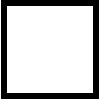 оң нәтиже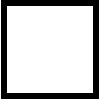 зерттеулер жүргізілген жоқ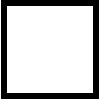 төртбұрышты белгілеңізтөртбұрышты белгілеңізтөртбұрышты белгілеңізЖануардың тұқым-тегiЖануардың тұқым-тегiЖануардың тұқым-тегiЕнесі:Енесі:Енесі:Әлеуетті әкелері*:Әлеуетті әкелері*:Әлеуетті әкелері*:1-әкесі**:5-әкесі**:9-әкесі**:2-әкесі**:6-әкесі **:10-әкесі**:3-әкесі**:7-әкесі**:11-әкесі**:4-әкесі**:8-әкесі**:12-әкесі**:Өнімділік көрсеткіштері***Өнімділік көрсеткіштері***Өнімділік көрсеткіштері***Өнімділік көрсеткіштері***Өнімділік көрсеткіштері***Өнімділік көрсеткіштері***Өнімділік көрсеткіштері***Өнімділік көрсеткіштері***Төлдеу жеңілдігі, баллТуған кездегі салмағы, килограммАйырған кездегі салмағы, килограмм12 айдағы салмағы, килограммСүттілігі, килограммҰмасының орамы, сантиметрОрташа тәуліктік өсімі, граммИндексіДәлдігіАбсолюттік көрсеткіштеріАтауытеріс нәтиже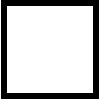 оң нәтиже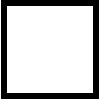 зерттеулер жүргізілген жоқ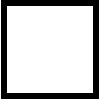 төртбұрышты белгілеңізтөртбұрышты белгілеңізтөртбұрышты белгілеңізТұқымдық бұқаның деректеріТұқымдық бұқаның деректеріТұқымдық бұқаның деректеріТұқымдық бұқаның деректеріТұқымдық бұқаның деректеріТұқымдық бұқаның деректеріТұқымдық бұқаның тұқым-тегіТұқымдық бұқаның тұқым-тегіТұқымдық бұқаның тұқым-тегіТұқымдық бұқаның тұқым-тегіТұқымдық бұқаның тұқым-тегіТұқымдық бұқаның тұқым-тегіТұқымдық бұқаның тұқым-тегіТұқымдық бұқаның тұқым-тегіТұқымдық бұқаның тұқым-тегіТұқымдық бұқаның тұқым-тегіТұқымдық бұқаның тұқым-тегіТұқымдық бұқаның тұқым-тегіТұқымдық бұқаның тұқым-тегіТұқымдық бұқаның тұқым-тегіТұқымдық бұқаның тұқым-тегіЛақап аты

Тіркеу нөмірі

Бірдейлендіру нөмірі

Тұқым

Тұқымдылығы

Генетикалық паспорты

Түсі

Желісі

Туған күні 

Туған жері

Жалпы асыл

тұқымдық құндылығы

(санаты)

сүттік өнімділігінің

индексі 

дене бітімінің

индексі көрсеткіші

соматикалық клеткаларының индексіЛақап аты

Тіркеу нөмірі

Бірдейлендіру нөмірі

Тұқым

Тұқымдылығы

Генетикалық паспорты

Түсі

Желісі

Туған күні 

Туған жері

Жалпы асыл

тұқымдық құндылығы

(санаты)

сүттік өнімділігінің

индексі 

дене бітімінің

индексі көрсеткіші

соматикалық клеткаларының индексіЛақап аты

Тіркеу нөмірі

Бірдейлендіру нөмірі

Тұқым

Тұқымдылығы

Генетикалық паспорты

Түсі

Желісі

Туған күні 

Туған жері

Жалпы асыл

тұқымдық құндылығы

(санаты)

сүттік өнімділігінің

индексі 

дене бітімінің

индексі көрсеткіші

соматикалық клеткаларының индексіЛақап аты

Тіркеу нөмірі

Бірдейлендіру нөмірі

Тұқым

Тұқымдылығы

Генетикалық паспорты

Түсі

Желісі

Туған күні 

Туған жері

Жалпы асыл

тұқымдық құндылығы

(санаты)

сүттік өнімділігінің

индексі 

дене бітімінің

индексі көрсеткіші

соматикалық клеткаларының индексіЛақап аты

Тіркеу нөмірі

Бірдейлендіру нөмірі

Тұқым

Тұқымдылығы

Генетикалық паспорты

Түсі

Желісі

Туған күні 

Туған жері

Жалпы асыл

тұқымдық құндылығы

(санаты)

сүттік өнімділігінің

индексі 

дене бітімінің

индексі көрсеткіші

соматикалық клеткаларының индексіЛақап аты

Тіркеу нөмірі

Бірдейлендіру нөмірі

Тұқым

Тұқымдылығы

Генетикалық паспорты

Түсі

Желісі

Туған күні 

Туған жері

Жалпы асыл

тұқымдық құндылығы

(санаты)

сүттік өнімділігінің

индексі 

дене бітімінің

индексі көрсеткіші

соматикалық клеткаларының индексіӘкесі*Әкесі*Әкесі*Әкесі*Әкесі*Әкесінің әкесі*Әкесінің әкесі*Әкесінің әкесі*Әкесінің әкесі*Әкесінің әкесі*Әкесінің әкесі*Әкесінің әкесі*Әкесінің әкесі*Әкесінің әкесі*Әкесінің әкесінің әкесі *Лақап аты

Тіркеу нөмірі

Бірдейлендіру нөмірі

Тұқым

Тұқымдылығы

Генетикалық паспорты

Түсі

Желісі

Туған күні 

Туған жері

Жалпы асыл

тұқымдық құндылығы

(санаты)

сүттік өнімділігінің

индексі 

дене бітімінің

индексі көрсеткіші

соматикалық клеткаларының индексіЛақап аты

Тіркеу нөмірі

Бірдейлендіру нөмірі

Тұқым

Тұқымдылығы

Генетикалық паспорты

Түсі

Желісі

Туған күні 

Туған жері

Жалпы асыл

тұқымдық құндылығы

(санаты)

сүттік өнімділігінің

индексі 

дене бітімінің

индексі көрсеткіші

соматикалық клеткаларының индексіЛақап аты

Тіркеу нөмірі

Бірдейлендіру нөмірі

Тұқым

Тұқымдылығы

Генетикалық паспорты

Түсі

Желісі

Туған күні 

Туған жері

Жалпы асыл

тұқымдық құндылығы

(санаты)

сүттік өнімділігінің

индексі 

дене бітімінің

индексі көрсеткіші

соматикалық клеткаларының индексіЛақап аты

Тіркеу нөмірі

Бірдейлендіру нөмірі

Тұқым

Тұқымдылығы

Генетикалық паспорты

Түсі

Желісі

Туған күні 

Туған жері

Жалпы асыл

тұқымдық құндылығы

(санаты)

сүттік өнімділігінің

индексі 

дене бітімінің

индексі көрсеткіші

соматикалық клеткаларының индексіЛақап аты

Тіркеу нөмірі

Бірдейлендіру нөмірі

Тұқым

Тұқымдылығы

Генетикалық паспорты

Түсі

Желісі

Туған күні 

Туған жері

Жалпы асыл

тұқымдық құндылығы

(санаты)

сүттік өнімділігінің

индексі 

дене бітімінің

индексі көрсеткіші

соматикалық клеткаларының индексіЛақап аты

Тіркеу нөмірі

Бірдейлендіру нөмірі

Тұқым

Тұқымдылығы

Генетикалық паспорты

Түсі

Желісі

Туған күні 

Туған жері

Жалпы асыл

тұқымдық құндылығы

(санаты)

сүттік өнімділігінің

индексі 

дене бітімінің

индексі көрсеткіші

соматикалық клеткаларының индексіӘкесі*Әкесі*Әкесі*Әкесі*Әкесі*Әкесінің әкесі*Әкесінің әкесі*Әкесінің әкесі*Әкесінің әкесі*Әкесінің әкесі*Әкесінің әкесі*Әкесінің әкесі*Әкесінің әкесі*Әкесінің әкесі*Әкесінің әкесінің енесі**Лақап аты

Тіркеу нөмірі

Бірдейлендіру нөмірі

Тұқым

Тұқымдылығы

Генетикалық паспорты

Түсі

Желісі

Туған күні 

Туған жері

Жалпы асыл

тұқымдық құндылығы

(санаты)

сүттік өнімділігінің

индексі 

дене бітімінің

индексі көрсеткіші

соматикалық клеткаларының индексіЛақап аты

Тіркеу нөмірі

Бірдейлендіру нөмірі

Тұқым

Тұқымдылығы

Генетикалық паспорты

Түсі

Желісі

Туған күні 

Туған жері

Жалпы асыл

тұқымдық құндылығы

(санаты)

сүттік өнімділігінің

индексі 

дене бітімінің

индексі көрсеткіші

соматикалық клеткаларының индексіЛақап аты

Тіркеу нөмірі

Бірдейлендіру нөмірі

Тұқым

Тұқымдылығы

Генетикалық паспорты

Түсі

Желісі

Туған күні 

Туған жері

Жалпы асыл

тұқымдық құндылығы

(санаты)

сүттік өнімділігінің

индексі 

дене бітімінің

индексі көрсеткіші

соматикалық клеткаларының индексіЛақап аты

Тіркеу нөмірі

Бірдейлендіру нөмірі

Тұқым

Тұқымдылығы

Генетикалық паспорты

Түсі

Желісі

Туған күні 

Туған жері

Жалпы асыл

тұқымдық құндылығы

(санаты)

сүттік өнімділігінің

индексі 

дене бітімінің

индексі көрсеткіші

соматикалық клеткаларының индексіЛақап аты

Тіркеу нөмірі

Бірдейлендіру нөмірі

Тұқым

Тұқымдылығы

Генетикалық паспорты

Түсі

Желісі

Туған күні 

Туған жері

Жалпы асыл

тұқымдық құндылығы

(санаты)

сүттік өнімділігінің

индексі 

дене бітімінің

индексі көрсеткіші

соматикалық клеткаларының индексіЛақап аты

Тіркеу нөмірі

Бірдейлендіру нөмірі

Тұқым

Тұқымдылығы

Генетикалық паспорты

Түсі

Желісі

Туған күні 

Туған жері

Жалпы асыл

тұқымдық құндылығы

(санаты)

сүттік өнімділігінің

индексі 

дене бітімінің

индексі көрсеткіші

соматикалық клеткаларының индексіӘкесі*Әкесі*Әкесі*Әкесі*Әкесі*Әкесінің енесі**Әкесінің енесі**Әкесінің енесі**Әкесінің енесі**Әкесінің енесі**Әкесінің енесі**Әкесінің енесі**Әкесінің енесі**Әкесінің енесі**Әкесінің енесінің әкесі*Лақап аты

Тіркеу нөмірі

Бірдейлендіру нөмірі

Тұқым

Тұқымдылығы

Генетикалық паспорты

Түсі

Желісі

Туған күні 

Туған жері

Жалпы асыл

тұқымдық құндылығы

(санаты)

сүттік өнімділігінің

индексі 

дене бітімінің

индексі көрсеткіші

соматикалық клеткаларының индексіЛақап аты

Тіркеу нөмірі

Бірдейлендіру нөмірі

Тұқым

Тұқымдылығы

Генетикалық паспорты

Түсі

Желісі

Туған күні 

Туған жері

Жалпы асыл

тұқымдық құндылығы

(санаты)

сүттік өнімділігінің

индексі 

дене бітімінің

индексі көрсеткіші

соматикалық клеткаларының индексіЛақап аты

Тіркеу нөмірі

Бірдейлендіру нөмірі

Тұқым

Тұқымдылығы

Генетикалық паспорты

Түсі

Желісі

Туған күні 

Туған жері

Жалпы асыл

тұқымдық құндылығы

(санаты)

сүттік өнімділігінің

индексі 

дене бітімінің

индексі көрсеткіші

соматикалық клеткаларының индексіЛақап аты

Тіркеу нөмірі

Бірдейлендіру нөмірі

Тұқым

Тұқымдылығы

Генетикалық паспорты

Түсі

Желісі

Туған күні 

Туған жері

Жалпы асыл

тұқымдық құндылығы

(санаты)

сүттік өнімділігінің

индексі 

дене бітімінің

индексі көрсеткіші

соматикалық клеткаларының индексіЛақап аты

Тіркеу нөмірі

Бірдейлендіру нөмірі

Тұқым

Тұқымдылығы

Генетикалық паспорты

Түсі

Желісі

Туған күні 

Туған жері

Жалпы асыл

тұқымдық құндылығы

(санаты)

сүттік өнімділігінің

индексі 

дене бітімінің

индексі көрсеткіші

соматикалық клеткаларының индексіЛақап аты

Тіркеу нөмірі

Бірдейлендіру нөмірі

Тұқым

Тұқымдылығы

Генетикалық паспорты

Түсі

Желісі

Туған күні 

Туған жері

Жалпы асыл

тұқымдық құндылығы

(санаты)

сүттік өнімділігінің

индексі 

дене бітімінің

индексі көрсеткіші

соматикалық клеткаларының индексіӘкесі*Әкесі*Әкесі*Әкесі*Әкесі*ӨнімділігіӨнімділігіӨнімділігіӨнімділігіӨнімділігіӨнімділігіӨнімділігіӨнімділігіӨнімділігіӘкесінің енесінің енесі**Лақап аты

Тіркеу нөмірі

Бірдейлендіру нөмірі

Тұқым

Тұқымдылығы

Генетикалық паспорты

Түсі

Желісі

Туған күні 

Туған жері

Жалпы асыл

тұқымдық құндылығы

(санаты)

сүттік өнімділігінің

индексі 

дене бітімінің

индексі көрсеткіші

соматикалық клеткаларының индексіЛақап аты

Тіркеу нөмірі

Бірдейлендіру нөмірі

Тұқым

Тұқымдылығы

Генетикалық паспорты

Түсі

Желісі

Туған күні 

Туған жері

Жалпы асыл

тұқымдық құндылығы

(санаты)

сүттік өнімділігінің

индексі 

дене бітімінің

индексі көрсеткіші

соматикалық клеткаларының индексіЛақап аты

Тіркеу нөмірі

Бірдейлендіру нөмірі

Тұқым

Тұқымдылығы

Генетикалық паспорты

Түсі

Желісі

Туған күні 

Туған жері

Жалпы асыл

тұқымдық құндылығы

(санаты)

сүттік өнімділігінің

индексі 

дене бітімінің

индексі көрсеткіші

соматикалық клеткаларының индексіЛақап аты

Тіркеу нөмірі

Бірдейлендіру нөмірі

Тұқым

Тұқымдылығы

Генетикалық паспорты

Түсі

Желісі

Туған күні 

Туған жері

Жалпы асыл

тұқымдық құндылығы

(санаты)

сүттік өнімділігінің

индексі 

дене бітімінің

индексі көрсеткіші

соматикалық клеткаларының индексіЛақап аты

Тіркеу нөмірі

Бірдейлендіру нөмірі

Тұқым

Тұқымдылығы

Генетикалық паспорты

Түсі

Желісі

Туған күні 

Туған жері

Жалпы асыл

тұқымдық құндылығы

(санаты)

сүттік өнімділігінің

индексі 

дене бітімінің

индексі көрсеткіші

соматикалық клеткаларының индексіЛақап аты

Тіркеу нөмірі

Бірдейлендіру нөмірі

Тұқым

Тұқымдылығы

Генетикалық паспорты

Түсі

Желісі

Туған күні 

Туған жері

Жалпы асыл

тұқымдық құндылығы

(санаты)

сүттік өнімділігінің

индексі 

дене бітімінің

индексі көрсеткіші

соматикалық клеткаларының индексіӘкесі*Әкесі*Әкесі*Әкесі*Әкесі*Сауым маусымыСауым маусымыКүндерКүндерСауым, килограммСауым, килограммМай, пайызМай, пайызАқуыз, пайызӘкесінің енесінің енесі**Лақап аты

Тіркеу нөмірі

Бірдейлендіру нөмірі

Тұқым

Тұқымдылығы

Генетикалық паспорты

Түсі

Желісі

Туған күні 

Туған жері

Жалпы асыл

тұқымдық құндылығы

(санаты)

сүттік өнімділігінің

индексі 

дене бітімінің

индексі көрсеткіші

соматикалық клеткаларының индексіЛақап аты

Тіркеу нөмірі

Бірдейлендіру нөмірі

Тұқым

Тұқымдылығы

Генетикалық паспорты

Түсі

Желісі

Туған күні 

Туған жері

Жалпы асыл

тұқымдық құндылығы

(санаты)

сүттік өнімділігінің

индексі 

дене бітімінің

индексі көрсеткіші

соматикалық клеткаларының индексіЛақап аты

Тіркеу нөмірі

Бірдейлендіру нөмірі

Тұқым

Тұқымдылығы

Генетикалық паспорты

Түсі

Желісі

Туған күні 

Туған жері

Жалпы асыл

тұқымдық құндылығы

(санаты)

сүттік өнімділігінің

индексі 

дене бітімінің

индексі көрсеткіші

соматикалық клеткаларының индексіЛақап аты

Тіркеу нөмірі

Бірдейлендіру нөмірі

Тұқым

Тұқымдылығы

Генетикалық паспорты

Түсі

Желісі

Туған күні 

Туған жері

Жалпы асыл

тұқымдық құндылығы

(санаты)

сүттік өнімділігінің

индексі 

дене бітімінің

индексі көрсеткіші

соматикалық клеткаларының индексіЛақап аты

Тіркеу нөмірі

Бірдейлендіру нөмірі

Тұқым

Тұқымдылығы

Генетикалық паспорты

Түсі

Желісі

Туған күні 

Туған жері

Жалпы асыл

тұқымдық құндылығы

(санаты)

сүттік өнімділігінің

индексі 

дене бітімінің

индексі көрсеткіші

соматикалық клеткаларының индексіЛақап аты

Тіркеу нөмірі

Бірдейлендіру нөмірі

Тұқым

Тұқымдылығы

Генетикалық паспорты

Түсі

Желісі

Туған күні 

Туған жері

Жалпы асыл

тұқымдық құндылығы

(санаты)

сүттік өнімділігінің

индексі 

дене бітімінің

индексі көрсеткіші

соматикалық клеткаларының индексіӘкесі*Әкесі*Әкесі*Әкесі*Әкесі*Сауым маусымының реті бойынша орташаСауым маусымының реті бойынша орташаӘкесінің енесінің енесі**Лақап аты

Тіркеу нөмірі

Бірдейлендіру нөмірі

Тұқым

Тұқымдылығы

Генетикалық паспорты

Түсі

Желісі

Туған күні 

Туған жері

Жалпы асыл

тұқымдық құндылығы

(санаты)

сүттік өнімділігінің

индексі 

дене бітімінің

индексі көрсеткіші

соматикалық клеткаларының индексіЛақап аты

Тіркеу нөмірі

Бірдейлендіру нөмірі

Тұқым

Тұқымдылығы

Генетикалық паспорты

Түсі

Желісі

Туған күні 

Туған жері

Жалпы асыл

тұқымдық құндылығы

(санаты)

сүттік өнімділігінің

индексі 

дене бітімінің

индексі көрсеткіші

соматикалық клеткаларының индексіЛақап аты

Тіркеу нөмірі

Бірдейлендіру нөмірі

Тұқым

Тұқымдылығы

Генетикалық паспорты

Түсі

Желісі

Туған күні 

Туған жері

Жалпы асыл

тұқымдық құндылығы

(санаты)

сүттік өнімділігінің

индексі 

дене бітімінің

индексі көрсеткіші

соматикалық клеткаларының индексіЛақап аты

Тіркеу нөмірі

Бірдейлендіру нөмірі

Тұқым

Тұқымдылығы

Генетикалық паспорты

Түсі

Желісі

Туған күні 

Туған жері

Жалпы асыл

тұқымдық құндылығы

(санаты)

сүттік өнімділігінің

индексі 

дене бітімінің

индексі көрсеткіші

соматикалық клеткаларының индексіЛақап аты

Тіркеу нөмірі

Бірдейлендіру нөмірі

Тұқым

Тұқымдылығы

Генетикалық паспорты

Түсі

Желісі

Туған күні 

Туған жері

Жалпы асыл

тұқымдық құндылығы

(санаты)

сүттік өнімділігінің

индексі 

дене бітімінің

индексі көрсеткіші

соматикалық клеткаларының индексіЛақап аты

Тіркеу нөмірі

Бірдейлендіру нөмірі

Тұқым

Тұқымдылығы

Генетикалық паспорты

Түсі

Желісі

Туған күні 

Туған жері

Жалпы асыл

тұқымдық құндылығы

(санаты)

сүттік өнімділігінің

индексі 

дене бітімінің

индексі көрсеткіші

соматикалық клеткаларының индексіӘкесі*Әкесі*Әкесі*Әкесі*Әкесі*Ең жоғарғыЕң жоғарғыӘкесінің енесінің енесі**Лақап аты

Тіркеу нөмірі

Бірдейлендіру нөмірі

Тұқым

Тұқымдылығы

Генетикалық паспорты

Түсі

Желісі

Туған күні 

Туған жері

Жалпы асыл

тұқымдық құндылығы

(санаты)

сүттік өнімділігінің

индексі 

дене бітімінің

индексі көрсеткіші

соматикалық клеткаларының индексіЛақап аты

Тіркеу нөмірі

Бірдейлендіру нөмірі

Тұқым

Тұқымдылығы

Генетикалық паспорты

Түсі

Желісі

Туған күні 

Туған жері

Жалпы асыл

тұқымдық құндылығы

(санаты)

сүттік өнімділігінің

индексі 

дене бітімінің

индексі көрсеткіші

соматикалық клеткаларының индексіЛақап аты

Тіркеу нөмірі

Бірдейлендіру нөмірі

Тұқым

Тұқымдылығы

Генетикалық паспорты

Түсі

Желісі

Туған күні 

Туған жері

Жалпы асыл

тұқымдық құндылығы

(санаты)

сүттік өнімділігінің

индексі 

дене бітімінің

индексі көрсеткіші

соматикалық клеткаларының индексіЛақап аты

Тіркеу нөмірі

Бірдейлендіру нөмірі

Тұқым

Тұқымдылығы

Генетикалық паспорты

Түсі

Желісі

Туған күні 

Туған жері

Жалпы асыл

тұқымдық құндылығы

(санаты)

сүттік өнімділігінің

индексі 

дене бітімінің

индексі көрсеткіші

соматикалық клеткаларының индексіЛақап аты

Тіркеу нөмірі

Бірдейлендіру нөмірі

Тұқым

Тұқымдылығы

Генетикалық паспорты

Түсі

Желісі

Туған күні 

Туған жері

Жалпы асыл

тұқымдық құндылығы

(санаты)

сүттік өнімділігінің

индексі 

дене бітімінің

индексі көрсеткіші

соматикалық клеткаларының индексіЛақап аты

Тіркеу нөмірі

Бірдейлендіру нөмірі

Тұқым

Тұқымдылығы

Генетикалық паспорты

Түсі

Желісі

Туған күні 

Туған жері

Жалпы асыл

тұқымдық құндылығы

(санаты)

сүттік өнімділігінің

индексі 

дене бітімінің

индексі көрсеткіші

соматикалық клеткаларының индексіЕнесі**Енесі**Енесі**Енесі**Енесі**Енесінің әкесі*Енесінің әкесі*Енесінің әкесі*Енесінің әкесі*Енесінің әкесі*Енесінің әкесі*Енесінің әкесі*Енесінің әкесі*Енесінің әкесі*Енесінің әкесінің әкесі *Лақап аты

Тіркеу нөмірі

Бірдейлендіру нөмірі

Тұқым

Тұқымдылығы

Генетикалық паспорты

Түсі

Желісі

Туған күні 

Туған жері

Жалпы асыл

тұқымдық құндылығы

(санаты)

сүттік өнімділігінің

индексі 

дене бітімінің

индексі көрсеткіші

соматикалық клеткаларының индексіЛақап аты

Тіркеу нөмірі

Бірдейлендіру нөмірі

Тұқым

Тұқымдылығы

Генетикалық паспорты

Түсі

Желісі

Туған күні 

Туған жері

Жалпы асыл

тұқымдық құндылығы

(санаты)

сүттік өнімділігінің

индексі 

дене бітімінің

индексі көрсеткіші

соматикалық клеткаларының индексіЛақап аты

Тіркеу нөмірі

Бірдейлендіру нөмірі

Тұқым

Тұқымдылығы

Генетикалық паспорты

Түсі

Желісі

Туған күні 

Туған жері

Жалпы асыл

тұқымдық құндылығы

(санаты)

сүттік өнімділігінің

индексі 

дене бітімінің

индексі көрсеткіші

соматикалық клеткаларының индексіЛақап аты

Тіркеу нөмірі

Бірдейлендіру нөмірі

Тұқым

Тұқымдылығы

Генетикалық паспорты

Түсі

Желісі

Туған күні 

Туған жері

Жалпы асыл

тұқымдық құндылығы

(санаты)

сүттік өнімділігінің

индексі 

дене бітімінің

индексі көрсеткіші

соматикалық клеткаларының индексіЛақап аты

Тіркеу нөмірі

Бірдейлендіру нөмірі

Тұқым

Тұқымдылығы

Генетикалық паспорты

Түсі

Желісі

Туған күні 

Туған жері

Жалпы асыл

тұқымдық құндылығы

(санаты)

сүттік өнімділігінің

индексі 

дене бітімінің

индексі көрсеткіші

соматикалық клеткаларының индексіЛақап аты

Тіркеу нөмірі

Бірдейлендіру нөмірі

Тұқым

Тұқымдылығы

Генетикалық паспорты

Түсі

Желісі

Туған күні 

Туған жері

Жалпы асыл

тұқымдық құндылығы

(санаты)

сүттік өнімділігінің

индексі 

дене бітімінің

индексі көрсеткіші

соматикалық клеткаларының индексіЕнесі**Енесі**Енесі**Енесі**Енесі**Енесінің әкесі*Енесінің әкесі*Енесінің әкесі*Енесінің әкесі*Енесінің әкесі*Енесінің әкесі*Енесінің әкесі*Енесінің әкесі*Енесінің әкесі*Енесінің әкесінің енесі**Лақап аты

Тіркеу нөмірі

Бірдейлендіру нөмірі

Тұқым

Тұқымдылығы

Генетикалық паспорты

Түсі

Желісі

Туған күні 

Туған жері

Жалпы асыл

тұқымдық құндылығы

(санаты)

сүттік өнімділігінің

индексі 

дене бітімінің

индексі көрсеткіші

соматикалық клеткаларының индексіЛақап аты

Тіркеу нөмірі

Бірдейлендіру нөмірі

Тұқым

Тұқымдылығы

Генетикалық паспорты

Түсі

Желісі

Туған күні 

Туған жері

Жалпы асыл

тұқымдық құндылығы

(санаты)

сүттік өнімділігінің

индексі 

дене бітімінің

индексі көрсеткіші

соматикалық клеткаларының индексіЛақап аты

Тіркеу нөмірі

Бірдейлендіру нөмірі

Тұқым

Тұқымдылығы

Генетикалық паспорты

Түсі

Желісі

Туған күні 

Туған жері

Жалпы асыл

тұқымдық құндылығы

(санаты)

сүттік өнімділігінің

индексі 

дене бітімінің

индексі көрсеткіші

соматикалық клеткаларының индексіЛақап аты

Тіркеу нөмірі

Бірдейлендіру нөмірі

Тұқым

Тұқымдылығы

Генетикалық паспорты

Түсі

Желісі

Туған күні 

Туған жері

Жалпы асыл

тұқымдық құндылығы

(санаты)

сүттік өнімділігінің

индексі 

дене бітімінің

индексі көрсеткіші

соматикалық клеткаларының индексіЛақап аты

Тіркеу нөмірі

Бірдейлендіру нөмірі

Тұқым

Тұқымдылығы

Генетикалық паспорты

Түсі

Желісі

Туған күні 

Туған жері

Жалпы асыл

тұқымдық құндылығы

(санаты)

сүттік өнімділігінің

индексі 

дене бітімінің

индексі көрсеткіші

соматикалық клеткаларының индексіЛақап аты

Тіркеу нөмірі

Бірдейлендіру нөмірі

Тұқым

Тұқымдылығы

Генетикалық паспорты

Түсі

Желісі

Туған күні 

Туған жері

Жалпы асыл

тұқымдық құндылығы

(санаты)

сүттік өнімділігінің

индексі 

дене бітімінің

индексі көрсеткіші

соматикалық клеткаларының индексіЕнесі**Енесі**Енесі**Енесі**Енесі**Енесінің енесі**Енесінің енесі**Енесінің енесі**Енесінің енесі**Енесінің енесі**Енесінің енесі**Енесінің енесі**Енесінің енесі**Енесінің енесі**Енесінің енесінің әкесі*Өнімділігі***Өнімділігі***Өнімділігі***Өнімділігі***Өнімділігі***Өнімділігі***ӨнімділігіӨнімділігіӨнімділігіӨнімділігіӨнімділігіӨнімділігіӨнімділігіӨнімділігіӨнімділігіӨнімділігіӨнімділігіӨнімділігіӨнімділігіӨнімділігіЕнесінің енесінің әкесі*Сауым маусымыҚыздарының саныКүндерСауым, килограммМай, пайызАқуыз, пайызСауым маусымыКүндерСауым, килограммМай, пайызАқуыз, пайызСауым маусымыКүндерКүндерСауым, килограммСауым, килограммМай, пайызМай, пайызАқуыз, пайызАқуыз, пайызСауым маусымыҚыздарының саныКүндерСауым, килограммМай, пайызАқуыз, пайызСауым маусымыКүндерСауым, килограммМай, пайызАқуыз, пайызСауым маусымыКүндерКүндерСауым, килограммСауым, килограммМай, пайызМай, пайызАқуыз, пайызАқуыз, пайызЕнесінің енесінің енесі**1Сауым маусымының реті бойынша орташаСауым маусымының реті бойынша орташаЕнесінің енесінің енесі**2Сауым маусымының реті бойынша орташаСауым маусымының реті бойынша орташаЕнесінің енесінің енесі**3Сауым маусымының реті бойынша орташаСауым маусымының реті бойынша орташаЕнесінің енесінің енесі**3Ең жоғарғыЕң жоғарғыЕнесінің енесінің енесі**Әкесі*Әкесі*Әкесі*Әкесі*Әкесі*Әкесі*Әкесі*Әкесі*Әкесі*Әкесі*Әкесінің әкесі*Әкесінің әкесі*Әкесінің әкесі*Әкесінің әкесі*Әкесінің әкесі*Әкесінің әкесі*Әкесінің әкесі*Әкесінің әкесі*Әкесінің әкесі*Әкесінің әкесінің әкесі *Әкесі*Әкесі*Әкесі*Әкесі*Әкесі*Әкесі*Әкесі*Әкесі*Әкесі*Әкесі*Әкесінің әкесі*Әкесінің әкесі*Әкесінің әкесі*Әкесінің әкесі*Әкесінің әкесі*Әкесінің әкесі*Әкесінің әкесі*Әкесінің әкесі*Әкесінің әкесі*Әкесінің әкесінің енесі**Әкесі*Әкесі*Әкесі*Әкесі*Әкесі*Әкесі*Әкесі*Әкесі*Әкесі*Әкесі*Әкесінің енесі**Әкесінің енесі**Әкесінің енесі**Әкесінің енесі**Әкесінің енесі**Әкесінің енесі**Әкесінің енесі**Әкесінің енесі**Әкесінің енесі**Әкесінің енесінің әкесі*Өнімділігі***Өнімділігі***Өнімділігі***Өнімділігі***Өнімділігі***Өнімділігі***Өнімділігі***Өнімділігі***Өнімділігі***Өнімділігі***ӨнімділігіӨнімділігіӨнімділігіӨнімділігіӨнімділігіӨнімділігіӨнімділігіӨнімділігіӨнімділігіӘкесінің енесінің енесі**Сауым маусымыҚыздарының саныКүндерКүндерКүндерСауым, килограммСауым, килограммМай, пайызАқуыз, пайызАқуыз, пайызСауым маусымыКүндерКүндерСауым, килограммСауым, килограммМай, пайызМай, пайызМай, пайызАқуыз, пайызӘкесінің енесінің енесі**1Сауым маусымының реті бойынша орташаӘкесінің енесінің енесі**2Сауым маусымының реті бойынша орташаӘкесінің енесінің енесі**3Ең жоғарғыӘкесінің енесінің енесі**Енесі**Енесі**Енесі**Енесі**Енесі**Енесі**Енесі**Енесі**Енесі**Енесі**Енесінің әкесі*Енесінің әкесі*Енесінің әкесі*Енесінің әкесі*Енесінің әкесі*Енесінің әкесі*Енесінің әкесі*Енесінің әкесі*Енесінің әкесі*Енесінің әкесінің әкесі *Енесі**Енесі**Енесі**Енесі**Енесі**Енесі**Енесі**Енесі**Енесі**Енесі**Енесінің әкесі*Енесінің әкесі*Енесінің әкесі*Енесінің әкесі*Енесінің әкесі*Енесінің әкесі*Енесінің әкесі*Енесінің әкесі*Енесінің әкесі*Енесінің әкесінің енесі**Енесі**Енесі**Енесі**Енесі**Енесі**Енесі**Енесі**Енесі**Енесі**Енесі**Енесінің енесі**Енесінің енесі**Енесінің енесі**Енесінің енесі**Енесінің енесі**Енесінің енесі**Енесінің енесі**Енесінің енесі**Енесінің енесі**Енесінің енесінің әкесі*ӨнімділігіӨнімділігіӨнімділігіӨнімділігіӨнімділігіӨнімділігіӨнімділігіӨнімділігіӨнімділігіӨнімділігіӨнімділігіӨнімділігіӨнімділігіӨнімділігіӨнімділігіӨнімділігіӨнімділігіӨнімділігіӨнімділігіЕнесінің енесінің әкесі*Сауым маусымыСауым маусымыСауым маусымыКүндерСауым, килограммСауым, килограммМай, пайызМай, пайызМай, пайызАқуыз, пайызСауым маусымыСауым маусымыКүндерКүндерСауым, килограммСауым, килограммМай, пайызАқуыз, пайызАқуыз, пайызСауым маусымыСауым маусымыСауым маусымыКүндерСауым, килограммСауым, килограммМай, пайызМай, пайызМай, пайызАқуыз, пайызСауым маусымыСауым маусымыКүндерКүндерСауым, килограммСауым, килограммМай, пайызАқуыз, пайызАқуыз, пайызЕнесінің енесінің енесі**Сауым маусымының реті бойынша орташаСауым маусымының реті бойынша орташаСауым маусымының реті бойынша орташаСауым маусымының реті бойынша орташаСауым маусымының реті бойынша орташаЕнесінің енесінің енесі**Ең жоғарғыЕң жоғарғыЕң жоғарғыЕң жоғарғыЕң жоғарғыЕнесінің енесінің енесі**Тұқым-тегiТұқым-тегiТұқым-тегiӘкесі*:Әкесінің әкесі*:Әкесінің әкесінің әкесі*:Әкесі*:Әкесінің әкесі*:Әкесінің әкесінің енесі*:Әкесі*:Әкесінің енесі*:Әкесінің енесінің әкесі*:Әкесі*:Әкесінің енесі*:Әкесінің енесінің енесі*:Енесі**:Енесінің әкесі*:Енесінің әкесінің әкесі*: Енесі**:Енесінің әкесі*:Енесінің әкесінің енесі*:Енесі**:Енесінің енесі*:Енесінің енесінің әкесі *:Енесі**:Енесінің енесі*:Енесінің енесінің енесі*:Өнімділік көрсеткіштеріӨнімділік көрсеткіштеріӨнімділік көрсеткіштеріӨнімділік көрсеткіштеріӨнімділік көрсеткіштеріӨнімділік көрсеткіштеріӨнімділік көрсеткіштеріӨнімділік көрсеткіштеріТөлдеу жеңілдігі, баллТуғандағы салмағы, килограммАйырған кездегі салмағы, килограмм12 айдағы салмағы, килограммСүттілігі, килограммҰмасының шеңбері, сантиметрОрташа тәуліктік өсімі, граммИндексіДәлдігіАбсолюттік көрсеткіштеріТұқымы____________________________________________________________

Тұқымдылығы__________________________________________________________

Эмбриондар саны_____________________________________________________

Асыл тұқымдық куәлік берілген күн___________________________________

_____________________________________________________________________

       (кім)

_______________________________________________________________берді

      (кімге)Тұқым-тегiТұқым-тегiТұқым-тегiӘкесі*:Әкесінің әкесі*:Әкесінің әкесінің әкесі**:Әкесі*:Әкесінің әкесі*:Әкесінің әкесінің енесі**:Әкесі*:Енесінің әкесі**:Әкесінің енесінің әкесі**:Әкесі*:Енесінің әкесі**:Әкесінің енесінің енесі**:Енесі**:Енесінің әкесі *:Енесінің әкесінің әкесі**: Енесі**:Енесінің әкесі *:Енесінің әкесінің енесі**:Енесі**:Енесінің енесі*:Енесінің енесінің әкесі **:Енесі**:Енесінің енесі*:Енесінің енесінің енесі**:Енесінің өнімділік көрсеткіштеріЕнесінің өнімділік көрсеткіштеріЕнесінің өнімділік көрсеткіштеріЕнесінің өнімділік көрсеткіштеріЕнесінің өнімділік көрсеткіштеріЕнесінің өнімділік көрсеткіштеріЕнесінің өнімділік көрсеткіштеріЕнесінің өнімділік көрсеткіштеріТөлдеу жеңілдігі, баллТуғандағы салмағы, килограммАйырған кездегі салмағы, килограмм12 айдағы салмағы, килограммСүттілігі, килограммҰмасының шеңбері, сантиметрОрташа тәуліктік өсімі, граммИндексіДәлдігіАбсолюттік көрсеткіштеріӘкесінің өнімділік көрсеткіштеріӘкесінің өнімділік көрсеткіштеріӘкесінің өнімділік көрсеткіштеріӘкесінің өнімділік көрсеткіштеріӘкесінің өнімділік көрсеткіштеріӘкесінің өнімділік көрсеткіштеріӘкесінің өнімділік көрсеткіштеріӘкесінің өнімділік көрсеткіштеріТөлдеу жеңілдігі, баллТуғандағы салмағы, килограммАйырған кездегі салмағы, килограмм12 айдағы салмағы, килограммСүттілігі,

килограммҰмасының шеңбері, сантиметрОрташа тәуліктік өсімі, граммИндексіДәлдігіАбсолюттік көрсеткіштеріЖеке нөмірі __________________________Жеке нөмірі __________________________Бірдейлендіру нөмірі______________

Жынысы____________________

Тұқымы_________________________

Тұқымдылығы_____________________Асыл тұқымдық кітап маркасы _________

Асыл тұқымдық кітап бойынша нөмірі_____

Асыл тұқымдық кітап томының нөмірі_____Мәртебесі____________________________________________________________

Туған күні__________________________________________________________

Туған жері___________________________________________________________

                   (шаруашылықтын атауы мен мекенжайы)

Генетикалық сараптама сертификатының нөмірі_________________________

Асыл тұқымдық куәлік берілген күн_________________________________

_____________________________________________________________________

                (кім)

__________________________________________________________берді

           (кімге)Мәртебесі____________________________________________________________

Туған күні__________________________________________________________

Туған жері___________________________________________________________

                   (шаруашылықтын атауы мен мекенжайы)

Генетикалық сараптама сертификатының нөмірі_________________________

Асыл тұқымдық куәлік берілген күн_________________________________

_____________________________________________________________________

                (кім)

__________________________________________________________берді

           (кімге)ЕнесіЕнесіЕнесіЕнесіЕнесіӘкесіӘкесіӘкесіӘкесіӘкесіӘкесіЖеке нөміріЖеке нөміріЖеке нөміріБірдейлендіру нөміріБірдейлендіру нөміріБірдейлендіру нөміріАсыл тұқымдық кітап бойынша нөміріАсыл тұқымдық кітап бойынша нөміріАсыл тұқымдық кітап бойынша нөміріАсыл тұқымдық кітап томының нөміріАсыл тұқымдық кітап томының нөміріАсыл тұқымдық кітап томының нөміріТұқымыТұқымыТұқымыТұқымдылығыТұқымдылығыТұқымдылығыең жоғары тірі салмағы, килограммең жоғары тірі салмағы, килограммең жоғары тірі салмағы, килограммжылдағы, жасындажылдағы, жасындажылдағы, жасындаең жоғары жүннің қырқылымы ___ килограмм, ең жоғары жүннің қырқылымы ___ килограмм, ең жоғары жүннің қырқылымы ___ килограмм, ең жоғары жүннің қырқылымы ___ килограмм, ең жоғары жүннің қырқылымы ___ килограмм, ең жоғары жүннің қырқылымы __ килограммең жоғары жүннің қырқылымы __ килограммең жоғары жүннің қырқылымы __ килограммең жоғары жүннің қырқылымы __ килограммең жоғары жүннің қырқылымы __ килограммең жоғары жүннің қырқылымы __ килограммжасы_____жылыжүннің ұзындығы _____ сантиметр.жүннің ұзындығы _____ сантиметр.жүннің ұзындығы _____ сантиметр.жүннің ұзындығы _____ сантиметр.жасы____жылыжасы____жылыжүннің ұзындығы_____ сантиметр.жүннің ұзындығы_____ сантиметр.жүннің ұзындығы_____ сантиметр.жүннің ұзындығы_____ сантиметр.Жүннің жіңшкелігі _____

сапасы______Жүннің жіңшкелігі _____

сапасы______Жүннің жіңшкелігі _____

сапасы______Жүннің жіңшкелігі _____

сапасы______Жүннің жіңшкелігі _____

сапасы______Жүннің жіңшкелігі ________сапасы________Жүннің жіңшкелігі ________сапасы________Жүннің жіңшкелігі ________сапасы________Жүннің жіңшкелігі ________сапасы________Жүннің жіңшкелігі ________сапасы________Жүннің жіңшкелігі ________сапасы________Жүннің біркелкілігі _______

Жалпы бағасы___________Жүннің біркелкілігі _______

Жалпы бағасы___________Жүннің біркелкілігі _______

Жалпы бағасы___________Жүннің біркелкілігі _______

Жалпы бағасы___________Жүннің біркелкілігі _______

Жалпы бағасы___________Жүннің біркелкілігі_________ Жалпы баға___________Жүннің біркелкілігі_________ Жалпы баға___________Жүннің біркелкілігі_________ Жалпы баға___________Жүннің біркелкілігі_________ Жалпы баға___________Жүннің біркелкілігі_________ Жалпы баға___________Жүннің біркелкілігі_________ Жалпы баға___________Кешенді сыныбыКешенді сыныбыКешенді сыныбыКешенді сыныбыКешенді сыныбыКешенді сыныбыКешенді сыныбыКешенді сыныбыКешенді сыныбыКешенді сыныбыКешенді сыныбыЕнесінің енесіЕнесінің енесіЕнесінің әкесіЕнесінің әкесіӘкесінің енесі Әкесінің енесі Әкесінің енесі Әкесінің әкесі Әкесінің әкесі Жеке нөміріЖеке нөміріБірдейлендіру нөміріБірдейлендіру нөміріТұқымыТұқымыТұқымдылығыТұқымдылығыАсыл тұқымдық кітап бойынша нөміріАсыл тұқымдық кітап бойынша нөміріАсыл тұқымдық кітап томының нөміріАсыл тұқымдық кітап томының нөміріЕң жоғары тірі салмағы, килограммЕң жоғары тірі салмағы, килограммЕң жоғары жүннің қырқылымы, килограммЕң жоғары жүнніңқырқылымы, килограммЖүннің ұзындығы, сантиметрЖүннің ұзындығы, сантиметрКешенді сыныбыКешенді сыныбыЕнесінің енесінің енесі Енесінің енесінің әкесі Енесінің әкесінің енесі Енесінің әкесінің әкесіӘкесінің енесінің енесі Әкесінің енесінің енесі Әкесінің енесінің әкесі Әкесінің әкесінің енесі Әкесінің әкесінің әкесі Жеке нөміріЖеке нөміріБірдейлендіру нөміріБірдейлендіру нөміріТұқымыТұқымыТұқымдылығыТұқымдылығыАсыл тұқымдық кітап бойынша нөміріАсыл тұқымдық кітап бойынша нөміріАсыл тұқымдық кітап томының нөміріАсыл тұқымдық кітап томының нөміріЕң жоғары тірі салмағы, килограммЕң жоғары тірі салмағы, килограммЕң жоғары жүннің қырқылымы, килограммЕң жоғары жүннің қырқылымы, килограммЖүннің ұзындығы, сантиметрЖүннің ұзындығы, сантиметрКешенді сыныбыКешенді сыныбыМалдың сатылған күніКім сатты (сатушының тегі, аты және әкесінің аты (жеке басын куәландыратын құжатта бар болса) немесе шаруашылықтың атауы және мекенжайы)Кімге сатылды (сатып алушының тегі, аты және әкесінің аты (жеке басын куәландыратын құжатта бар болса) немесе шаруашылықтың атауы және мекенжайы)Жеке нөмірі _________________________________________________________Жеке нөмірі _________________________________________________________Бірдейлендіру нөмірі_____________

Жынысы______________________

Тұқымы__________________________Асыл тұқымдық кітап маркасы _________

Асыл тұқымдық кітап бойынша нөмірі___

Асыл тұқымдық кітап томының нөмірі___Тұқымдылығы_________________________________________________________

Мәртебесі__________________________________________________________

Туған күні__________________________________________________________

Туған жері___________________________________________________________

              (шаруашылықтын атауы және мекенжайы)

Генетикалық сараптама сертификатының нөмірі__________________________

Асыл тұқымдық куәлік берілген күн______________________________

____________________________________________________________________

                        (кім)

_________________________________________________________берді

            (кімге)Тұқымдылығы_________________________________________________________

Мәртебесі__________________________________________________________

Туған күні__________________________________________________________

Туған жері___________________________________________________________

              (шаруашылықтын атауы және мекенжайы)

Генетикалық сараптама сертификатының нөмірі__________________________

Асыл тұқымдық куәлік берілген күн______________________________

____________________________________________________________________

                        (кім)

_________________________________________________________берді

            (кімге)ЕнесіЕнесіЕнесіЕнесіЕнесіӘкесіӘкесіӘкесіӘкесіӘкесіЖеке нөміріЖеке нөміріБірдейлендіру нөміріБірдейлендіру нөміріТұқымыТұқымыТұқымдылығыТұқымдылығыАсыл тұқымдық кітап бойынша нөміріАсыл тұқымдық кітап бойынша нөміріАсыл тұқымдық кітап томының нөміріАсыл тұқымдық кітап томының нөміріЖелісіЖелісіТуған күніТуған күніТірі салмағы, килограммТірі салмағы, килограммжастағы, жылжастағы, жылКешенді сыныбыКешенді сыныбыЕнесінің енесіЕнесінің енесіЕнесінің әкесіЕнесінің әкесіӘкесінің енесі Әкесінің енесі Әкесінің әкесі Әкесінің әкесі Жеке нөміріЖеке нөміріБірдейлендіру нөміріБірдейлендіру нөміріТұқымыТұқымыТұқымдылығыТұқымдылығыАсыл тұқымдық кітап бойынша нөміріАсыл тұқымдық кітап бойынша нөміріАсыл тұқымдық кітап томының нөміріАсыл тұқымдық кітап томының нөміріЖелісіЖелісіТуған күніТуған күніТірі салмағы, килограммТірі салмағы, килограммжастағы, жылжастағы, жылКешенді сыныбыКешенді сыныбыЕнесінің енесінің енесі Енесінің енесінің әкесі Енесінің әкесінің енесі Енесінің әкесінің әкесіӘкесінің енесінің енесі Әкесінің енесінің әкесі Әкесінің әкесінің енесі Әкесінің әкесінің әкесі Жеке нөміріЖеке нөміріБірдейлендіру нөміріБірдейлендіру нөміріТұқымыТұқымыТұқымдылығыТұқымдылығыАсыл тұқымдық кітап бойынша нөміріАсыл тұқымдық кітап бойынша нөміріАсыл тұқымдық кітап томының нөміріАсыл тұқымдық кітап томының нөміріЖелісіЖелісіТуған күніТуған күніТірі салмағы, килограммТірі салмағы, килограммжастағы, жылжастағы, жылКешенді сыныбыКешенді сыныбыМалдың сатылған күніКім сатты (сатушының тегі, аты және әкесінің аты (жеке басын куәландыратын құжатта бар болса) немесе шаруашылықтың атауы және мекенжайы)Кімге сатылды (сатып алушының тегі, аты және әкесінің аты (жеке басын куәландыратын құжатта бар болса) немесе шаруашылықтың атауы және мекенжайы)Жеке нөмірі________________________________________________________Жеке нөмірі________________________________________________________Бірдейлендіру нөмірі__________Жынысы_____________________

Тұқымдылығы_______________

Реңі__________________________Асыл тұқымдық кітап маркасы ____________

Асыл тұқымдық кітап бойынша нөмірі________

Асыл тұқымдық кітап томының нөмірі _________Түсі______________________________________________________________

Елтірілік типі______________________________________________________

Мәртебесі__________________________________________________________

Туған күні___________________________________________________________

Туған жері___________________________________________________________

               (шаруашылықтың атауы мен мекенжайы)

Генетикалық сараптама сертификатының нөмірі__________________________

Асыл тұқымдық куәлік берілген күн____________________________

___________________________________________________________________

             (кім)

_______________________________________________________________берді

                            (кімге)Түсі______________________________________________________________

Елтірілік типі______________________________________________________

Мәртебесі__________________________________________________________

Туған күні___________________________________________________________

Туған жері___________________________________________________________

               (шаруашылықтың атауы мен мекенжайы)

Генетикалық сараптама сертификатының нөмірі__________________________

Асыл тұқымдық куәлік берілген күн____________________________

___________________________________________________________________

             (кім)

_______________________________________________________________берді

                            (кімге)Оң құлақтағы нөмірі ______________Сол құлақтағы нөмірі ____________Бағалау күні _____________________Кешенді сыныбы берілді ________Бағалау кезіндегі тірі салмағы,_ килограммТүсі мен реңі ________________Бұйралану типі және өлшемі _________Елтірілік типі ________________Асыл тұқымдыққа сатылудағы тірі салмағы_________ килограммАсыл тұқымдыққа сатылудағы тірі салмағы_________ килограммЕнесіЕнесіЕнесіЕнесіЕнесіӘкесіӘкесіӘкесіӘкесіЖеке нөміріБірдейлендіру нөміріТұқымыТұқымдылығыАсыл тұқымдық кітап бойынша нөміріАсыл тұқымдық кітап томының нөміріЖелісіТүсі мен реңіБұйралану типі және өлшеміЕлтірілік типіКешенді сыныбыЕнесінің енесіЕнесінің енесіЕнесінің әкесіЕнесінің әкесіӘкесінің енесіӘкесінің енесіӘкесінің әкесіӘкесінің әкесіЖеке нөміріБірдейлендіру нөміріТұқымыТұқымдылығыАсыл тұқымдық кітап бойынша нөміріАсыл тұқымдық кітап томының нөміріЖелісіТүсі мен реңіБұйралану типі және өлшеміЕлтірілік типіКешенді сыныбыЕнесінің енесінің енесі Енесінің енесінің әкесі Енесінің әкесінің енесі Енесінің әкесінің әкесіӘкесінің енесінің енесі ӘЕЕӘкесінің енесінің әкесі Әкесінің әкесінің енесі Жеке нөміріБірдейлендіру нөміріТұқымыТұқымдылығыАсыл тұқымдық кітап бойынша нөміріАсыл тұқымдық кітап томының нөміріЖелісіТүсі мен реңіБұйралану типі және өлшеміЕлтірілік типіКешенді сыныбыКөрменің өткізілген күніӨткізілген орныКөрмені ұйымдастырушыАлған бағасыМалдың сатылған күніКім сатты (сатушының тегі, аты және әкесінің аты (жеке басын куәландыратын құжатта бар болса) немесе шаруашылықтың атауы және мекенжайы)Кімге сатылды (сатып алушының тегі, аты және әкесінің аты (жеке басын куәландыратын құжатта бар болса) немесе шаруашылықтың атауы және мекенжайы)Жеке нөмірі _________________________________________________________

Бірдейлендіру нөмірі ________________________________________________Жеке нөмірі _________________________________________________________

Бірдейлендіру нөмірі ________________________________________________Жынысы_________________________

Тұқымы_________________________

Тұқымдылығы ____________________Асыл тұқымдық кітап маркасы _____________

Асыл тұқымдық кітап бойынша нөмірі ___________

Асыл тұқымдық кітап томының нөмірі ___________Мәртебесі__________________________________________________________

Туған күні___________________________________________________________

Туған жері_______________________________________________________

         (шаруашылықтың атауы мен мекенжайы)

Генетикалық сараптама сертификатының нөмірі_________________________

Асыл тұқымдық куәлік берілген күн_____________________________

_____________________________________________________________________

            (кім)

________________________________________________________________берді

             (кімге)Мәртебесі__________________________________________________________

Туған күні___________________________________________________________

Туған жері_______________________________________________________

         (шаруашылықтың атауы мен мекенжайы)

Генетикалық сараптама сертификатының нөмірі_________________________

Асыл тұқымдық куәлік берілген күн_____________________________

_____________________________________________________________________

            (кім)

________________________________________________________________берді

             (кімге)Оң құлақтағы нөмірі______________Сол құлақтағы нөмірі____________Бағалау күні _____________________Бағалау кезіндегі жасы,______

айы,______ күніКешенді сыныбы берілді___________Бағалау деректері: малдың типі

______________туылу типі____________, сыртқы тұрпаты______________, малдың ірілігі

__________________________ малдың дене бітімі___________, желінінің

даму деңгейі _______________, сүт сауылымы__________ килограмм,

сүттің майлылығы______ пайыз, жасы _________ айдағы, тірі

салмағы______ килограммтуылу типі____________, сыртқы тұрпаты______________, малдың ірілігі

__________________________ малдың дене бітімі___________, желінінің

даму деңгейі _______________, сүт сауылымы__________ килограмм,

сүттің майлылығы______ пайыз, жасы _________ айдағы, тірі

салмағы______ килограммЕнесіЕнесіЕнесіӘкесіӘкесіӘкесіЖеке нөміріЖеке нөміріБірдейлендіру нөміріБірдейлендіру нөміріТұқымыТұқымыТұқымдылығыАсыл тұқымдық кітап бойынша нөміріТұқымдылығыАсыл тұқымдық кітап бойынша нөміріАсыл тұқымдық кітап маркасы Асыл тұқымдық кітап томының нөміріАсыл тұқымдық кітап маркасы Асыл тұқымдық кітап томының нөміріЕң жоғары өнімділігіЕң жоғары өнімділігіжасында, айыЕң жоғары өнімділігіЕң жоғары өнімділігіжасында, айыСүт сауымы, килограммСүт сауымы, килограмм *Сүттің майлылығы, пайызСүттің майлылығы, пайыз *Тірі салмағы, килограммТірі салмағы, килограммСыртқы тұрпатыСыртқы тұрпатыЖалпы бағасыЖалпы бағасыКешенді сыныбыКешенді сыныбыЕнесінің енесіЕнесінің енесіЕнесінің әкесіЕнесінің әкесіӘкесінің енесі Әкесінің енесі Әкесінің әкесі Әкесінің әкесі Жеке нөміріЖеке нөміріБірдейлендіру нөміріБірдейлендіру нөміріТұқымыТұқымыТұқымдылығыТұқымдылығыАсыл тұқымдық кітап бойынша нөміріАсыл тұқымдық кітап бойынша нөміріАсыл тұқымдық кітап томының нөміріАсыл тұқымдық кітап томының нөміріСүт сауымы, килограммСүт сауымы, килограммСүттің майлылығы, пайызСүттің майлылығы, пайызТірі салмағы, килограммТірі салмағы, килограммСыртқы тұрпатыСыртқы тұрпатыЖалпы бағасыЖалпы бағасыКешенді сыныбыКешенді сыныбыЕнесінің енесінің енесі Енесінің енесінің әкесі Енесінің әкесінің енесі Енесінің әкесінің әкесіӘкесінің енесінің енесі Әкесінің енесінің әкесі Әкесінің әкесінің енесі Әкесінің әкесінің әкесі Жеке нөміріЖеке нөміріБірдейлендіру нөміріБірдейлендіру нөміріТұқымыТұқымыТұқымдылығыТұқымдылығыАсыл тұқымдық кітап бойынша нөміріАсыл тұқымдық кітап бойынша нөміріАсыл тұқымдық кітап томының нөміріАсыл тұқымдық кітап томының нөміріСүт сауымы, килограммСүт сауымы, килограммСүттің майлылығы, пайызСүттің майлылығы, пайызТірі салмағы, килограммТірі салмағы, килограммСыртқы тұрпатыСыртқы тұрпатыЖалпы бағасыЖалпы бағасыКешенді сыныбыКешенді сыныбыМалдың сатылған күніКім сатты (сатушының тегі, аты және әкесінің аты (жеке басын куәландыратын құжатта бар болса) немесе шаруашылықтың атауы және мекенжайы)Кімге сатылды (сатып алушының тегі, аты және әкесінің аты (жеке басын куәландыратын құжатта бар болса) немесе шаруашылықтың атауы және мекенжайы)Жеке нөмірі _______________________________________________________Жеке нөмірі _______________________________________________________Бірдейлендіру нөмірі________________________________________________Бірдейлендіру нөмірі________________________________________________Жынысы __________________________

Тұқымы __________________________

Тұқымдылығы _____________________Асыл тұқымдық кітап маркасы ____________

Асыл тұқымдық кітап бойынша нөмірі ______

Асыл тұқымдық кітап томының нөмірі _______Мәртебесі___________________________________________________________

Туған күні_______________________________________________________

Туған жері__________________________________________________________

      (шаруашылықтың атауы мен мекенжайы)

Генетикалық сараптама сертификатының нөмірі_____________________

Асыл тұқымдық куәлік берілген күн_____________________________

____________________________________________________________________

         (кім)

_____________________________________________________________ берді

        (кімге)Мәртебесі___________________________________________________________

Туған күні_______________________________________________________

Туған жері__________________________________________________________

      (шаруашылықтың атауы мен мекенжайы)

Генетикалық сараптама сертификатының нөмірі_____________________

Асыл тұқымдық куәлік берілген күн_____________________________

____________________________________________________________________

         (кім)

_____________________________________________________________ берді

        (кімге)Оң құлақтағы нөмірі________________

Бағалау күні _____________________

Кешенді сыныбы берілді ____________Сол құлақтағы нөмірі ____________

Бағалау кезіндегі жасы____,

айы______, күні____

Бағалау деректері: малдың типі ______________Түбіттілік қөрсеткіштері: мөлшері_____ пайыз, тығыздығы____,

ұзындығы____ сантиметр, жіңішкелігі______ микрометр, біркелкілігі

______, түбіт түсі______, бауыр, арқа және аяқтарындағы түбіттің

өсуі_________, түбіт ______ грамм, жасы _______ айдағы, тірідей

салмағы_______ килограмм.Түбіттілік қөрсеткіштері: мөлшері_____ пайыз, тығыздығы____,

ұзындығы____ сантиметр, жіңішкелігі______ микрометр, біркелкілігі

______, түбіт түсі______, бауыр, арқа және аяқтарындағы түбіттің

өсуі_________, түбіт ______ грамм, жасы _______ айдағы, тірідей

салмағы_______ килограмм.ЕнесіЕнесіЕнесіӘкесіӘкесіӘкесіЖеке нөміріЖеке нөміріБірдейлендіру нөміріБірдейлендіру нөміріТұқымыАсыл тұқымдық кітап маркасыТұқымыАсыл тұқымдық кітап маркасыТұқымдылығыАсыл тұқымдық кітап бойынша нөміріТұқымдылығыАсыл тұқымдық кітап бойынша нөміріЖелісіАсыл тұқымдық кітап томының нөміріЖелісіАсыл тұқымдық кітап томының нөміріЕң жоғары өнімділігіЕң жоғары өнімділігіжасында, айыЕң жоғары өнімділігіЕң жоғары өнімділігіжасында, айыТірі салмағы, килограммТірі салмағы, килограммТүбіт түсімі, граммТүбіт түсімі, граммТүбіттің ұзындығы, сантиметрТүбіттің ұзындығы, сантиметрТүбіттің жіңішкелігі, микрометрТүбіттің жіңішкелігі, микрометрТүбіттің құрамы пайызТүбіттің құрамы пайызТүбіттің біркелілігіТүбіттің біркелілігіЖалпы бағасыЖалпы бағасыКешенді сыныбыКешенді сыныбыЕнесінің енесіЕнесінің енесіЕнесінің әкесіЕнесінің әкесіӘкесінің енесі Әкесінің енесі Әкесінің әкесі Әкесінің әкесі Жеке нөміріЖеке нөміріБірдейлендіру нөміріБірдейлендіру нөміріТұқымыТұқымыТұқымдылығыТұқымдылығыАсыл тұқымдық кітап бойынша нөміріАсыл тұқымдық кітап бойынша нөміріАсыл тұқымдық кітап томының нөміріАсыл тұқымдық кітап томының нөміріЖелісіЖелісіТірі салмағы, килограммТірі салмағы, килограммТүбіттің түсімі, граммТүбіттің түсімі, граммТүбіттің біркелілігіТүбіттің беркелілігіЖалпы бағасыЖалпы бағасыКешенді сыныбыКешенді сыныбыЕнесінің енесінің енесі Енесінің енесінің әкесі Енесінің әкесінің енесі Енесінің әкесінің әкесіӘкесінің енесінің енесі Әкесінің енесінің әкесі Әкесінің әкесінің енесі Әкесінің әкесінің әкесі Жеке нөміріЖеке нөміріБірдейлендіру нөміріБірдейлендіру нөміріТұқымыТұқымыТұқымдылығыТұқымдылығыАсыл тұқымдық кітап бойынша нөміріАсыл тұқымдық кітап бойынша нөміріАсыл тұқымдық кітап томының нөміріАсыл тұқымдық кітап томының нөміріЖелісіЖелісіТірі салмағы, килограммТірі салмағы, килограммТүбіттің түсімі, граммТүбіттің түсімі, граммТүбіттің ұзындығы, сантиметрТүбіттің ұзындығы, сантиметрЖалпы бағасыЖалпы бағасыКешенді сыныбыКешенді сыныбыМалдың сатылған күніКім сатты (сатушының тегі, аты және әкесінің аты (жеке басын куәландыратын құжатта бар болса) немесе шаруашылықтың атауы және мекенжайы)Кімге сатылды (сатып алушының тегі, аты және әкесінің аты (жеке басын куәландыратын құжатта бар болса) немесе шаруашылықтың атауы және мекенжайы)Жеке нөмірі _______________________________________________________Жеке нөмірі _______________________________________________________Бірдейлендіру нөмірі ______________________________________________Бірдейлендіру нөмірі ______________________________________________Жынысы __________________________

Тұқымы___________________________

Тұқымдылығы______________________Асыл тұқымдық кітап маркасы____________

Асыл тұқымдық кітап бойынша нөмірі _______

Асыл тұқымдық кітап томының нөмірі ________Мәртебесі__________________________________________________________

Туған күні___________________________________________________________

Туған жері__________________________________________________________

          (шаруашылықтың атауы мен мекенжайыГенетикалық сараптама сертификатының нөмірі___________________

Асыл тұқымдық куәлік берілген күн_____________________________

_____________________________________________________________________

                 (кім)

_____________________________________________________________берді

          (кімге)Мәртебесі__________________________________________________________

Туған күні___________________________________________________________

Туған жері__________________________________________________________

          (шаруашылықтың атауы мен мекенжайыГенетикалық сараптама сертификатының нөмірі___________________

Асыл тұқымдық куәлік берілген күн_____________________________

_____________________________________________________________________

                 (кім)

_____________________________________________________________берді

          (кімге)ЕнесіЕнесіЕнесіӘкесіӘкесіӘкесіЖеке нөміріЖеке нөміріБірдейлендіру нөміріАсыл тұқымдық кітап маркасыАсыл тұқымдық кітап маркасыБірдейлендіру нөміріАсыл тұқымдық кітап маркасыАсыл тұқымдық кітап маркасыТұқымыАсыл тұқымдық кітап бойынша нөміріАсыл тұқымдық кітап бойынша нөміріТұқымыАсыл тұқымдық кітап бойынша нөміріАсыл тұқымдық кітап бойынша нөміріТұқымдылығыАсыл тұқымдық кітап томының нөміріАсыл тұқымдық кітап томының нөміріТұқымдылығыАсыл тұқымдық кітап томының нөміріАсыл тұқымдық кітап томының нөміріЕң жоғары өнімділігіЕң жоғары өнімділігіжасында, айы, Ең жоғары өнімділігіЕң жоғары өнімділігіжасында, айыТірі салмағы, килограммТірі салмағы, килограммТірі салмағы, килограммТірі салмағы, килограммЖүннің қырқылымы, килограммЖүннің қырқылымы, килограммЖүннің қырқылымы, килограммЖүннің қырқылымы, килограммЖүннің жіңішкелігі,микрометрЖүннің жіңішкелігі,микрометрЖүннің жіңішкелігі,сапаЖүннің жіңішкелігі,сапаЖүннің біркелкілігіЖүннің біркелкілігіЖалпы бағасыЖалпы бағасыКешенді сыныбыКешенді сыныбыЕнесінің енесіЕнесінің енесіЕнесінің әкесіЕнесінің әкесіӘкесінің енесі Әкесінің енесі Әкесінің әкесі Әкесінің әкесі Жеке нөміріЖеке нөміріБірдейлендіру нөміріБірдейлендіру нөміріТұқымыТұқымы ТұқымдылығыТұқымдылығыАсыл тұқымдық кітап бойынша нөміріАсыл тұқымдық кітап бойынша нөміріАсыл тұқымдық кітап томының нөміріАсыл тұқымдық кітап томының нөміріЖелісіЖелісіЕң жоғары жүннің қырқылымы, килограммЕң жоғары жүннің қырқылымы, килограммЖүннің ұзындығы, сантиметрЖүннің ұзындығы, сантиметрЖалпы бағасыЖалпы бағасыКешенді сыныбыКешенді сыныбыЕнесінің енесінің енесі Енесінің енесінің әкесі Енесінің әкесінің енесі Енесінің әкесінің әкесіӘкесінің енесінің енесі Әкесінің енесінің әкесі Әкесінің әкесінің енесі Әкесінің әкесінің әкесі Жеке нөміріЖеке нөміріБірдейлендіру нөміріБірдейлендіру нөміріТұқымыТұқымы ТұқымдылығыТұқымдылығыАсыл тұқымдық кітап бойынша нөміріАсыл тұқымдық кітап бойынша нөміріАсыл тұқымдық кітап томының нөміріАсыл тұқымдық кітап томының нөміріЖелісіЖелісіЖүннің қырқылымы, килограммЖүннің қырқылымы, килограммЖүннің ұзындығы, сантиметрЖүннің ұзындығы, сантиметрЖалпы бағасыЖалпы бағасыКешенді сыныбыКешенді сыныбыМалдың сатылған күніКім сатты (сатушының тегі, аты және әкесінің аты (жеке басын куәландыратын құжатта бар болса) немесе шаруашылықтың атауы және мекенжайы)Кімге сатылды (сатып алушының тегі, аты және әкесінің аты (жеке басын куәландыратын құжатта бар болса) немесе шаруашылықтың атауы және мекенжайы)Жеке нөмірі ___________________________________________________

Бірдейлендіру нөмірі __________________________________________Жеке нөмірі ___________________________________________________

Бірдейлендіру нөмірі __________________________________________Жынысы ________________________

Тұқымы_________________________

Тұқымдылығы___________________Асыл тұқымдық кітап маркасы________________

Асыл тұқымдық кітап томының нөмірі __________

Асыл тұқымдық кітап бойынша нөмірі __________Желісі_____________________________________________________________

Мәртебесі________________________________________________________

Туған күні__________________________________________________________

Туған жері _________________________________________________________

                  (шаруашылықтың атауы мен мекенжайы)

Генетикалық сараптама сертификатының нөмірі________________________

Асыл тұқымдық куәлік берілген күн______________

_____________________________________________________________________

            (кім)

______________________________________________________________ берді

           (кімге)Желісі_____________________________________________________________

Мәртебесі________________________________________________________

Туған күні__________________________________________________________

Туған жері _________________________________________________________

                  (шаруашылықтың атауы мен мекенжайы)

Генетикалық сараптама сертификатының нөмірі________________________

Асыл тұқымдық куәлік берілген күн______________

_____________________________________________________________________

            (кім)

______________________________________________________________ берді

           (кімге)Жаста (ай)Жаста (ай)Жаста (ай)Жаста (ай)246сатылған кездегі айы, күніТірі салмағы, килограммТірі салмағы, килограммДене ұзындығы, сантиметрДене ұзындығы, сантиметрЖануардың кешенді сыныбыЖануардың кешенді сыныбыӘке-енесінің кешенді сыныбыенесініңӘке-енесінің кешенді сыныбыәкесініңШпигінің қалыңдығының тірі кезіндегі тестілеуітірі салмағы, килограммШпигінің қалыңдығының тірі кезіндегі тестілеуішпигінің қалыңдығы, милиметрЕмшектерінің саны, оң/солЕмшектерінің саны, оң/солЕнесіЕнесіЕнесіЕнесіЕнесіЛақап атыАсыл тұқымдық кітап бойынша нөмірі Асыл тұқымдық кітап бойынша нөмірі Жеке нөміріАсыл тұқымдық кітап томының нөміріАсыл тұқымдық кітап томының нөміріБірдейлендіру нөміріЖелісіЖелісіТұқымыТұқымдылығыТұқымдылығыЖасы, айТуған күні мен жеріТуған күні мен жеріТуған күні мен жеріТірі салмағы, килограммЕмшектерінің саныОң/СолДене ұзындығы, сантиметр100 килограмм салмағындағы шпиг қалындығы, миллиметр100 килограмм салмағындағы шпиг қалындығы, миллиметрТез жетілгіштігі, тәулікДене бітімі үшін баллДене бітімі үшін баллТорайлау саныҰрықшылдық, басҰрықшылдық, басҰясының 2 ай жасындағы салмағы, килограммСүттілігі, килограммСүттілігі, килограммҰрпағының бордақылау сапасы:Ұрпағының бордақылау сапасы:Ұрпағының бордақылау сапасы:Ұрпағының бордақылау сапасы:Ұрпағының бордақылау сапасы:Тез жетілгіштігі, тәулікАзық конверсиясы, азықтық бірлікАзық конверсиясы, азықтық бірлікСан етінің салмағы, килограммКешенді сыныбыКешенді сыныбы100 килограмм тірі салмағы кезіндегі 6-7 -омыртқаларының үстіндегі шпигінің қалындығы, миллиметр100 килограмм тірі салмағы кезіндегі 6-7 -омыртқаларының үстіндегі шпигінің қалындығы, миллиметр100 килограмм тірі салмағы кезіндегі 6-7 -омыртқаларының үстіндегі шпигінің қалындығы, миллиметр100 килограмм тірі салмағы кезіндегі 6-7 -омыртқаларының үстіндегі шпигінің қалындығы, миллиметр100 килограмм тірі салмағы кезіндегі 6-7 -омыртқаларының үстіндегі шпигінің қалындығы, миллиметрӘкесіӘкесіӘкесіӘкесіӘкесіЛақап атыАсыл тұқымдық кітап бойынша нөміріАсыл тұқымдық кітап бойынша нөміріЖеке нөміріАсыл тұқымдық кітап томының нөміріАсыл тұқымдық кітап томының нөміріБірдейлендіру нөміріЖелісіЖелісіТұқымыТұқымдылығыТұқымдылығыЖасы, айТуған күні мен жеріТуған күні мен жеріТуған күні мен жеріТірі салмағы, килограммЕмшектерінің саныОң/СолДене ұзындығы, сантиметр100 килограмм салмағындағы шпиг қалындығы, миллиметр100 килограмм салмағындағы шпиг қалындығы, миллиметрТез жетілгіштігі, тәулікДене бітімі үшін баллДене бітімі үшін баллТорайлау саны*Ұрықшылдық, бас*Ұрықшылдық, бас*Ұясының 2 ай жасындағы салмағы, килограммСүттілігі, килограмм *Сүттілігі, килограмм *Ұрықтандырудың нәтижелігі, пайызҰрықтандырудың нәтижелігі, пайызҰрпағының бордақылау сапасы:Ұрпағының бордақылау сапасы:Ұрпағының бордақылау сапасы:Ұрпағының бордақылау сапасы:Ұрпағының бордақылау сапасы:Тез жетілгіштігі, тәулікАзық конверсиясы, азықтық бірлікАзық конверсиясы, азықтық бірлікСан етінің салмағы, килограммКешенді сыныбыКешенді сыныбы100 килограмм тірі салмағы кезіндегі 6-7 омыртқаларының үстіндегі шпигінің қалындығы, миллиметр100 килограмм тірі салмағы кезіндегі 6-7 омыртқаларының үстіндегі шпигінің қалындығы, миллиметр100 килограмм тірі салмағы кезіндегі 6-7 омыртқаларының үстіндегі шпигінің қалындығы, миллиметр100 килограмм тірі салмағы кезіндегі 6-7 омыртқаларының үстіндегі шпигінің қалындығы, миллиметр100 килограмм тірі салмағы кезіндегі 6-7 омыртқаларының үстіндегі шпигінің қалындығы, миллиметрЕнесінің енесіЕнесінің әкесіЕнесінің әкесіӘкесінің енесіӘкесінің енесіӘкесінің енесіӘкесінің әкесіӘкесінің әкесіЛақап атыЛақап атыЖеке нөміріАсыл тұқымдық кітап бойынша нөміріЖеке нөміріАсыл тұқымдық кітап бойынша нөміріЖеке нөміріАсыл тұқымдық кітап бойынша нөміріАсыл тұқымдық кітап бойынша нөміріЖеке нөміріАсыл тұқымдық кітап бойынша нөмірі Асыл тұқымдық кітап томының нөміріЖелісіАсыл тұқымдық кітап томының нөмірі ЖелісіАсыл тұқымдық кітап томының нөміріЖелісіЖелісіАсыл тұқымдық кітап томының нөміріЖелісіТұқымыТұқымдылығыТұқымыТұқымдылығыТұқымыТұқымдылығыТұқымдылығыТұқымыТұқымдылығыТуған күні мен жеріЖасы, айТірі салмағы, килограммЖасы, айТірі салмағы, килограммЖасы, айТірі салмағы, килограммТірі салмағы, килограммЖасы, ай

 Тірі салмағы, килограммДене ұзындығы, сантиметрТез жетілгіштігі, тәулікДене ұзындығы, сантиметрТез жетілгіштігі, тәулікДене ұзындығы, сантиметрТез жетілгіштігі, тәулікТез жетілгіштігі, тәулікДене ұзындығы, сантиметрТез жетілгіштігі, тәулікШпиг қалыңдығы, милиметрҰрықшылдық, басШпиг қалыңдығы, милиметрҰрықшылдық, басШпиг қалыңдығы, милиметрҰрықшылдық, басҰрықшылдық, басШпиг қалыңдығы, милиметрҰрықшылдық, басСүттілігі, килограммҰясының 2 ай жасындағы салмағы, килограммСүттілігі, килограммҰясының 2 ай жасындағы салмағы, килограммСүттілігі, килограммҰясының 2 ай жасындағы салмағы, килограммҰясының 2 ай жасындағы салмағы, килограммСүттілігі, килограммҰясының 2 ай жасындағы салмағы, килограммҰрықтандырудың нәтижелігі, пайызҰрықтандырудың нәтижелігі, пайызҰрықтандырудың нәтижелігі, пайызҰрықтандырудың нәтижелігі, пайызҰрықтандырудың нәтижелігі, пайызҰрпағының сапалығы:Ұрпағының сапалығы:Ұрпағының сапалығы:Ұрпағының сапалығы:Ұрпағының сапалығы:Ұрпағының сапалығы:Ұрпағының сапалығы:Ұрпағының сапалығы:Ұрпағының сапалығы:Тез жетілгіштігі, тәулікАзық конверсиясы, азықтық бірлікТез жетілгіштігі, тәулікАзық конверсиясы, азықтық бірлікТез жетілгіштігі, тәулікАзық конверсиясы, азықтық бірлікТез жетілгіштігі, тәулікТез жетілгіштігі, тәулікАзық конверсиясы, азықтық бірлікСан етініңсалмағы, килограмм

 Шпиг қалыңдығы, милиметрСан етінің салмағы, килограммШпиг қалыңдығы, милиметрСан етінің салмағы, килограммШпиг қалындығы, милиметрСан етінің салмағы, килограммСан етінің салмағы, килограммШпиг қалыңдығы, милиметрКешенді сыныбыКешенді сыныбыКешенді сыныбыКешенді сыныбыКешенді сыныбыКешенді сыныбыЕнесінің енесінің енесі Енесінің енесінің әкесі Енесінің әкесінің енесі Енесінің әкесінің әкесіӘкесінің енесінің енесі Әкесінің енесінің әкесі Әкесінің әкесінің енесі Әкесінің әкесінің әкесі Лақап атыЖеке нөміріАсыл тұқымдық кітап бойынша нөміріАсыл тұқымдық кітап томының нөміріКешенді сыныбыЖануар иелерінің өзгеруі туралы белгіЖануар иелерінің өзгеруі туралы белгіЖануар иелерінің өзгеруі туралы белгіЖануардың сатылған күніКім сатты (сатушының тегі, аты және әкесінің аты (жеке басын куәландыратын құжатта бар болса) немесе шаруашылықтың атауы мен мекенжайы)Кімге сатылды (сатып алушының тегі, аты және әкесінің аты (жеке басын куәландыратын құжатта бар болса) немесе шаруашылықтың атауы мен мекенжайы)ЕнесіЕнесіЕнесіЕнесіЕнесіӘкесіӘкесіӘкесіӘкесіӘкесіЛақап атыЛақап атыТұқымыТұқымыҚандылығыҚандылығыТаңбалық нөміріТаңбалық нөміріЧип нөміріЧип нөміріТүсіТүсіАсыл тұқымдық кітап бойынша нөміріАсыл тұқымдық кітап бойынша нөміріАсыл тұқымдық кітап томының нөміріАсыл тұқымдық кітап томының нөміріЖелісіЖелісіТуған күніТуған күніКешенді сыныбыКешенді сыныбыЕнесінің енесіЕнесінің енесіЕнесінің әкесіЕнесінің әкесіӘкесінің енесі Әкесінің енесі Әкесінің әкесі Әкесінің әкесі Лақап атыЛақап атыТұқымыТұқымыҚандылығыҚандылығыТаңбалық нөміріТаңбалық нөміріЧип нөміріЧип нөміріТүсіТүсіАсыл тұқымдық кітап бойынша нөміріАсыл тұқымдық кітап бойынша нөміріАсыл тұқымдық кітап томының нөміріАсыл тұқымдық кітап томының нөміріЖелісіЖелісіТуған күніТуған күніКешенді сыныбыКешенді сыныбыЕнесінің енесінің енесі Енесінің енесінің әкесі Енесінің әкесінің енесі Енесінің әкесінің әкесіӘкесінің енесінің енесі Әкесінің енесінің әкесі Әкесінің әкесінің енесі Әкесінің әкесінің әкесі Лақап атыЛақап атыТұқымыТұқымыҚандылығыҚандылығыТаңбалық нөміріТаңбалық нөміріЧип нөміріЧип нөміріТүсіТүсіТуған күніТуған күніКешенді сыныбыКешенді сыныбыДене өлшемдері, сантиметрДене өлшемдері, сантиметрДене өлшемдері, сантиметрДене өлшемдері, сантиметрБағалу нәтижесі, баллменБағалу нәтижесі, баллменБағалу нәтижесі, баллменБағалу нәтижесі, баллменӨлшем алған кездегі жасыЖылқыны бағалағандағы жасы Шоқтық биіктігіШығу тегіШоқтық биіктігіТиптілікШаршылма ұзындығыӨлшеміКеуде орамыДене бітіміСирағының орамыЖұмысқа қабілеттігіТірі салмағы, килограммҰрпақтарының сапасыТірі салмағы, килограммКешенді сыныбыЖылыСыналған орныСынақ саныАлған жүлделеріАлған жүлделеріАлған жүлделеріЕң жақсы жылдамдығыҰтыс мөлшеріҰйымдастырушының тегі, аты, әкесінің аты және мөріЖылыСыналған орныСынақ саны123Ең жақсы жылдамдығыҰтыс мөлшеріҰйымдастырушының тегі, аты, әкесінің аты және мөріЖылыҚатысу орныСыйлықтың атыҰйымдастырушының тегі, аты, әкесінің аты және мөріКөрменің өткізілген күніӨткізілген орныКөрмені ұйымдастырушыАлған бағасықолы, тегі, аты, әкесінің атыМалдың сатылған күніКім сатты (сатушының тегі, аты және әкесінің аты (жеке басын куәландыратын құжатта бар болса) немесе шаруашылықтың атауы және мекенжайы)Кімге сатылды (сатып алушының тегі, аты және әкесінің аты (жеке басын куәландыратын құжатта бар болса) немесе шаруашылықтың атауы және мекенжайы)ЕнесіЕнесіЕнесіЕнесіЕнесіӘкесіӘкесіӘкесіӘкесіӘкесіЛақап атыЛақап атыТаңбалық нөміріТаңбалық нөміріТұқымыТұқымыТұқымдылығыТұқымдылығыАсыл тұқымдық кітап бойынша нөміріАсыл тұқымдық кітап бойынша нөміріАсыл тұқымдық кітап томының нөміріАсыл тұқымдық кітап томының нөміріЖелісіЖелісіТуған күніТуған күніЖасында, жыл тірі салмағы, килограммЖасында, жыл тірі салмағы, килограммЖасында, жыл тірі салмағы, килограммЖасында, жыл тірі салмағы, килограммКешенді сыныбыКешенді сыныбыЕнесінің енесіЕнесінің енесіЕнесінің әкесіЕнесінің әкесіӘкесінің енесі Әкесінің енесі Әкесінің әкесі Әкесінің әкесі Лақап атыЛақап атыТаңбалық нөміріТаңбалық нөміріТұқымыТұқымыТұқымдылығыТұқымдылығыАсыл тұқымдық кітап бойынша нөміріАсыл тұқымдық кітап бойынша нөміріАсыл тұқымдық кітап томының нөміріАсыл тұқымдық кітап томының нөміріЖелісіЖелісіТуған күніТуған күніЖасында, жыл тірі салмағы, килограммЖасында, жыл тірі салмағы, килограммЖасында, жыл тірі салмағы, килограммЖасында, жыл тірі салмағы, килограммКешенді сыныбыКешенді сыныбыЕнесінің енесінің енесі Енесінің енесінің әкесі Енесінің әкесінің енесі Енесінің әкесінің әкесіӘкесінің енесінің енесі Әкесінің енесінің әкесі Әкесінің әкесінің енесі Әкесінің әкесінің әкесі Лақап атыЛақап атыТаңбалық нөміріТаңбалық нөміріТұқымыТұқымыТұқымдылығыТұқымдылығыТуған күніТуған күніЖасында, жыл тірі салмағы, килограммЖасында, жыл тірі салмағы, килограммЖасында, жыл тірі салмағы, килограммЖасында, жыл тірі салмағы, килограммКешенді сыныбыКешенді сыныбыДене өлшемдері, сантиметрДене өлшемдері, сантиметрДене өлшемдері, сантиметрДене өлшемдері, сантиметрБағалу нәтижесі, баллменБағалу нәтижесі, баллменБағалу нәтижесі, баллменБағалу нәтижесі, баллменӨлшем алған кездегі жасыЖылқыны бағалағандағы жасыШоқтық биіктігіШығу тегі және типіШаршылама ұзындығыӨлшемі және салмағыКеуде орамыДене бітіміСирағының орамыСүттілігіТірі салмағы, килограммБейімделу сапасыТірі салмағы, килограммҰрпақтарының сапасыТірі салмағы, килограммКешенді сыныбыКөрменің өткізілген күніӨткізілген орныКөрмені ұйымдастырушыАлған бағасыМалдың сатылған күніКім сатты (сатушының тегі, аты және әкесінің аты (жеке басын куәландыратын құжатта бар болса) немесе шаруашылықтың атауы және мекенжайы)Кімге сатылды (сатып алушының тегі, аты және әкесінің аты (жеке басын куәландыратын құжатта бар болса) немесе шаруашылықтың атауы және мекенжайы)Лақап аты_________________

Таңбалық нөмірі________________

Бірдейлендіру нөмірі________Жынысы_______________________

Асыл тұқымдық кітап бойынша нөмірі ____________

Асыл тұқымдық кітап томының нөмірі _____________Тұқымы_____________________________________________________________

Тұқымдылығы_______________________________________________________

Мәртебесі________________________________________________________

Туған күні_________________________________________________________

Туған жері___________________________________________________________

(шаруашылықтың атауы мен мекенжайы)

Түсі мен белгілері_________________________________________________

Генетикалық сараптама сертификатының нөмірі _________________________ Тірі салмағы ______ киллограмм, жасы _____ жыл ____ ай. Асыл тұқымдық куәлік берілген күн __________________________________________

_____________________________________________________________________

          (кім)

______________________________________________________________берді

          (кімге)Тұқымы_____________________________________________________________

Тұқымдылығы_______________________________________________________

Мәртебесі________________________________________________________

Туған күні_________________________________________________________

Туған жері___________________________________________________________

(шаруашылықтың атауы мен мекенжайы)

Түсі мен белгілері_________________________________________________

Генетикалық сараптама сертификатының нөмірі _________________________ Тірі салмағы ______ киллограмм, жасы _____ жыл ____ ай. Асыл тұқымдық куәлік берілген күн __________________________________________

_____________________________________________________________________

          (кім)

______________________________________________________________берді

          (кімге)ЕнесіЕнесіЕнесіЕнесіЕнесіӘкесіӘкесіӘкесіӘкесіӘкесіЛақап атыЛақап атыТаңбалық нөміріТаңбалық нөміріБірдейлендіру нөміріБірдейлендіру нөміріТұқымыТұқымыТұқымдылығыТұқымдылығыАсыл тұқымдық кітап бойынша нөміріАсыл тұқымдық кітап бойынша нөміріАсыл тұқымдық кітап томының нөміріАсыл тұқымдық кітап томының нөміріЖелісіЖелісіТуған күніТуған күніТуған жеріТуған жеріЖасында, жыл тірі салмағы, килограммЖасында, жыл тірі салмағы, килограммЖасында, жыл тірі салмағы, килограммЖасында, жыл тірі салмағы, килограммКешенді сыныбыКешенді сыныбыЕнесінің енесіЕнесінің енесіЕнесінің әкесіЕнесінің әкесіӘкесінің енесі Әкесінің енесі Әкесінің әкесі Әкесінің әкесі Лақап атыЛақап атыТаңбалық нөміріТаңбалық нөміріБірдейлендіру нөміріБірдейлендіру нөміріТұқымыТұқымыТұқымдылығыТұқымдылығыАсыл тұқымдық кітап бойынша нөміріАсыл тұқымдық кітап бойынша нөміріАсыл тұқымдық кітап томының нөміріАсыл тұқымдық кітап томының нөміріТуған күніТуған күніЖасында, жыл тірі салмағы, килограммЖасында, жыл тірі салмағы, килограммЖасында, жыл тірі салмағы, килограммЖасында, жыл тірі салмағы, килограммКешенді сыныбыКешенді сыныбыЕнесінің енесінің енесі Енесінің енесінің әкесі Енесінің әкесінің енесі Енесінің әкесінің әкесіӘкесінің енесінің енесі Әкесінің енесінің әкесі Әкесінің әкесінің енесі Әкесінің әкесінің әкесі Лақап атыЛақап атыТаңбалық нөміріТаңбалық нөміріБірдейлендіру нөміріБірдейлендіру нөміріТұқымыТұқымыТуған күніТуған күніЖасында, жыл тірі салмағы, килограммЖасында, жыл тірі салмағы, килограммЖасында, жыл тірі салмағы, килограммЖасында, жыл тірі салмағы, килограммКешенді сыныбыКешенді сыныбыДене өлшемдері, сантиметрДене өлшемдері, сантиметрДене өлшемдері, сантиметрБағалау нәтижесі, баллменБағалау нәтижесі, баллменБағалау нәтижесі, баллменКөрсеткіш атауларыжасжасКөрсеткіш атауларыжасжасКөрсеткіш атаулары2,5 жыл 6,5 жылКөрсеткіш атаулары2,5 жыл6,5 жылБиіктігіТегі мен типтілігіҰзындығыДене өлшемдері мен тірі салмағыКеуде орамыДененің бітіміСирағының орамыСүттілігі Тірі салмағы, килограммЖүннің өнімділігіТірі салмағы, килограммБейімділік сапасыТірі салмағы, килограммҰрпақтарының сапасыКөрменің өткізілген күніӨткізілген орныКөрмені ұйымдастырушыАлған бағасыМалдың сатылған күніКім сатты (сатушының тегі, аты және әкесінің аты (жеке басын куәландыратын құжатта бар болса) немесе шаруашылықтың атауы және мекенжайы)Кімге сатылды (сатып алушының тегі, аты және әкесінің аты (жеке басын куәландыратын құжатта бар болса) немесе шаруашылықтың атауы және мекенжайы)ТұқымыКроссыЖелісіҚұстың жасы, аптаҚұстың саны, басҚұстың саны, басСату кезіндегі апта (күн) жасындағы тірі салмағы, грамм Инкубацияға салынған жұмыртқадан балапан шығу, пайызТұқымыКроссыЖелісіҚұстың жасы, аптаеркектеріұрғашыларыСату кезіндегі апта (күн) жасындағы тірі салмағы, грамм Инкубацияға салынған жұмыртқадан балапан шығу, пайыз123456711ТұқымыКроссыЖеліҚұстың жасы, аптаҚұстың саны, басҚұстың саны, басҚұстың ____ апта жасындағы тірі салмағы (грамм)___.апта мерзімдегі бір мекиеннің жұмыртқалағыштығы (пайыз)___ апта жасындағы жұмыртқа салмағы (грамм)___ аптаға деиін өсіргендегі құстың сақталғыштығы (пайыз)ТұқымыКроссыЖеліҚұстың жасы, аптаеркектеріұрғашыларыҚұстың ____ апта жасындағы тірі салмағы (грамм)___.апта мерзімдегі бір мекиеннің жұмыртқалағыштығы (пайыз)___ апта жасындағы жұмыртқа салмағы (грамм)___ аптаға деиін өсіргендегі құстың сақталғыштығы (пайыз)12345678910Басқан жұмыртқадан шыққан балапан (пайыз)Негізгі белгілері бойынша сыныбыНегізгі белгілері бойынша сыныбыНегізгі белгілері бойынша сыныбыҚосымша белгілері бойынша сыныбыҚосымша белгілері бойынша сыныбыҚосымша белгілері бойынша сыныбыҚосымша белгілері бойынша сыныбыБелгілердің жалпы кешені бойынша сыныбыБасқан жұмыртқадан шыққан балапан (пайыз)Тірі салмағыЖұмыртқалағыштықЖұмыртқа салмағыБалапандар шығымыМерзім бойындағы балапан сақталғыштығыМерзім бойындағы балапан сақталғыштығыЖас мекиендердің салмағы (жұмыртқалағыштығы)Белгілердің жалпы кешені бойынша сыныбыБасқан жұмыртқадан шыққан балапан (пайыз)Тірі салмағыЖұмыртқалағыштықЖұмыртқа салмағыБалапандар шығымы12Жас мекиендердің салмағы (жұмыртқалағыштығы)Белгілердің жалпы кешені бойынша сыныбы111213141516171819ЕнесіЕнесіЕнесіЕнесіЕнесіӘкесіӘкесіӘкесіӘкесіӘкесіЖеке нөміріЖеке нөміріШығарылу пайызыШығарылу пайызыТұқымыТұқымыЖелісіЖелісі___ аптаға дейін өсіргендегі түйе құстың сақталғыштығы (пайыз)___ аптаға дейін өсіргендегі түйе құстың сақталғыштығы (пайыз)Инкубациялық мерзімде түйе құс ұрғашысының жұмыртқалағыштығы (пайыз)Инкубациялық мерзімде түйе құс ұрғашысының жұмыртқалағыштығы (пайыз)Басқан жұмыртқадан шыққаны, пайызБасқан жұмыртқадан шыққаны, пайыз___ апта жасындағы жұмыртқа салмағы (грамм)___ апта жасындағы жұмыртқа салмағы (грамм)Тірі салмағы, ___ килограмм ___ жылдағы, жасындаТірі салмағы, ___ килограмм ___ жылдағы, жасындаТірі салмағы, ___ килограмм ___ жылдағы, жасындаТірі салмағы, ___ килограмм ___ жылдағы, жасындаТірі салмағы, ___ килограмм ___ жылдағы, жасындаТірі салмағы, ___ килограмм ___ жылдағы, жасындаТірі салмағы, ___ килограмм ___ жылдағы, жасындаТірі салмағы, ___ килограмм ___ жылдағы, жасындаТірі салмағы, ___ килограмм ___ жылдағы, жасындаТірі салмағы, ___ килограмм ___ жылдағы, жасындаКешенді сыныбыКешенді сыныбыЕнесінің енесіЕнесінің енесіЕнесінің әкесіЕнесінің әкесіӘкесінің енесі Әкесінің енесі Әкесінің әкесі Әкесінің әкесі Жеке нөміріЖеке нөміріШығарылу пайызыШығарылу пайызыТұқымыТұқымыЖелісіЖелісі___ аптаға дейін өсіргендегі түйе құстың сақталғыштығы (пайыз)___ аптаға дейін өсіргендегі түйе құстың сақталғыштығы (пайыз)Инкубациялық мерзімде түйе құс ұрғашысының жұмыртқалағыштығы (пайыз)Инкубациялық мерзімде түйе құс ұрғашысының жұмыртқалағыштығы (пайыз)Басқан жұмыртқадан шыққаны, пайызБасқан жұмыртқадан шыққаны, пайыз___ апта жасындағы жұмыртқа салмағы (грамм)___ апта жасындағы жұмыртқа салмағы (грамм)Тірі салмағы, килограммТірі салмағы, килограммжылдағы, жасындажылдағы, жасында Кешенді сыныбыКешенді сыныбыЕнесінің енесінің енесі Енесінің енесінің әкесі Енесінің әкесінің енесі Енесінің әкесінің әкесіӘкесінің енесінің енесі Әкесінің енесінің әкесі Әкесінің әкесінің енесі Әкесінің әкесінің әкесі Жеке нөміріЖеке нөміріШығарылу пайызыШығарылу пайызыТұқымыТұқымыЖелісіЖелісі___ аптаға дейін өсіргендегі түйе құстың сақталғыштығы (пайыз)___ аптаға дейін өсіргендегі түйе құстың сақталғыштығы (пайыз)Инкубациялық мерзімде түйе құс ұрғашысының жұмыртқалағыштығы (пайыз)Инкубациялық мерзімде түйе құс ұрғашысының жұмыртқалағыштығы (пайыз)Басқан жұмыртқадан шыққаны, пайызБасқан жұмыртқадан шыққаны, пайыз___ апта жасындағы жұмыртқа салмағы (килограмм)апта жасындағы жұмыртқа салмағы (килограмм)Тірі салмағы, килограммТірі салмағы, килограммжылдағы, жасындажылдағы, жасында Кешенді сыныбыКешенді сыныбыДене өлшемдері, сантиметрДене өлшемдері, сантиметрДене өлшемдері, сантиметрБағалу нәтижесі, баллменБағалу нәтижесі, баллменБағалу нәтижесі, баллменКөрсеткіш атауларыжасындажасындаКөрсеткіш атауларыжасындажасындаКөрсеткіш атаулары1,5 жыл3 жылКөрсеткіш атаулары1,5 жыл3 жылБиіктігіТегі мен типтілігіҰзындығыБейімділік қасиеттеріЖұмыртқалағыш пайызыДене өлшемдері мен тірі салмағыЖұмыртқа салмағы, (грамм)Дене бітіміТірі салмағы, килограммҰрпақтарының сапасыХҚондылығы, баллыКешенді сыныбыКөрменің өткізілген күніӨткізілген орныКөрмені ұйымдастырушыАлған бағасыТүйеқұстың сатылған күніКім сатты (сатушының тегі, аты және әкесінің аты (жеке басын куәландыратын құжатта бар болса) немесе шаруашылықтың атауы және мекенжайы)Кімге сатылды (сатып алушының тегі, аты және әкесінің аты (жеке басын куәландыратын құжатта бар болса) немесе шаруашылықтың атауы және мекенжайы)ЕнесіЕнесіЕнесіЕнесіЕнесіӘкесіӘкесіӘкесіӘкесіӘкесіЖеке нөміріЖеке нөміріТұқымыТұқымыТұқымдылығыТұқымдылығыАсыл тұқымдық кітап бойынша нөміріАсыл тұқымдық кітап бойынша нөміріАсыл тұқымдық кітап томының нөміріАсыл тұқымдық кітап томының нөміріЖелісіЖелісіТуған күніТуған күніТірі салмағы, килограммТірі салмағы, килограммжасында, жылы жасында, жылыКешенді сыныбыКешенді сыныбыЕнесінің енесіЕнесінің енесіЕнесінің әкесіЕнесінің әкесіӘкесінің енесі Әкесінің енесі Әкесінің әкесі Әкесінің әкесі Жеке нөміріЖеке нөміріТұқымыТұқымыТұқымдылығыТұқымдылығыАсыл тұқымдық кітап бойынша нөміріАсыл тұқымдық кітап бойынша нөміріАсыл тұқымдық кітап томының нөміріАсыл тұқымдық кітап томының нөміріЖелісіЖелісіТуған күніТуған күніТірі салмағы, килограммТірі салмағы, килограммжасында, жылыжасында, жылыКешенді сыныбыКешенді сыныбыЕнесінің енесінің енесі Енесінің енесінің әкесі Енесінің әкесінің енесі Енесінің әкесінің әкесіӘкесінің енесінің енесі ӘЕЕӘкесінің енесінің әкесі Әкесінің әкесінің енесі Әкесінің әкесінің әкесі Жеке нөміріЖеке нөміріТұқымыТұқымыТұқымдылығыТұқымдылығыАсыл тұқымдық кітап бойынша нөміріАсыл тұқымдық кітап бойынша нөміріАсыл тұқымдық кітап томының нөміріАсыл тұқымдық кітап томының нөміріЖелісіЖелісіТуған күніТуған күніТірі салмағы, килограммТірі салмағы, килограммжасында, жылыжасында, жылыКешенді сыныбыКешенді сыныбыДене өлшемдері, сантиметрДене өлшемдері, сантиметрДене өлшемдері, сантиметрДене өлшемдері, сантиметрБағалу нәтижесі, баллменБағалу нәтижесі, баллменБағалу нәтижесі, баллменБағалу нәтижесі, баллменӨлшем алған кездегі жасы, жыл мен айТенбіл бұғыны бағалаған кездегі жасы, жылы мен айыШоқтығының биіктігіТегіШаршылама ұзындығыТегіКеуде орамыДене өлшемдеріСирақ орамыДене өлшемдеріБұғы мүйізі ұңғысының сыртқы ұзындығыДене өлшемдеріҰңғының жуандығыДене бітіміКөздің үстіндегі өскіннің ұзындығыДене бітіміҰңғы мен екінші өскіннің арасындағы айырдың тереңдігі (үш ұшты мүйіздер үшін)Ұрпақтарының сапасыБұғы мүйізінің салмағыКешенді сыныбыТірі салмағы, килограммКешенді сыныбыЖануардың

сатылған күніКім сатты (сатушының тегі, аты және әкесінің аты (жеке басын куәландыратын құжатта бар болса) немесе шаруашылықтың атауы және мекенжайы)Кімге сатылды (сатып алушының тегі, аты және әкесінің аты (жеке басын куәландыратын құжатта бар болса) немесе шаруашылықтың атауы және мекенжайы)ЕнесіЕнесіЕнесіЕнесіЕнесіӘкесіӘкесіӘкесіӘкесіӘкесіЖеке нөміріЖеке нөміріТұқымыТұқымыТұқымдылығыТұқымдылығыАсыл тұқымдық кітап бойынша нөміріАсыл тұқымдық кітап бойынша нөміріАсыл тұқымдық кітап томының нөміріАсыл тұқымдық кітап томының нөміріЖелісіЖелісіТуған күніТуған күніТірі салмағы, килограммТірі салмағы, килограммжасында, жылыжасында, жылыКешенді сыныбыКешенді сыныбыЕнесінің енесіЕнесінің енесіЕнесінің әкесіЕнесінің әкесіӘкесінің енесі Әкесінің енесі Әкесінің әкесі Әкесінің әкесі Жеке нөміріЖеке нөміріТұқымыТұқымыТұқымдылығыТұқымдылығыАсыл тұқымдық кітап бойынша нөміріАсыл тұқымдық кітап бойынша нөміріАсыл тұқымдық кітап томының нөміріАсыл тұқымдық кітап томының нөміріЖелісіЖелісіТуған күніТуған күніТірі салмағы, килограммТірі салмағы, килограммжасында, жылыжасында, жылыКешенді сыныбыКешенді сыныбыЕнесінің енесінің енесі Енесінің енесінің әкесі Енесінің әкесінің енесі Енесінің әкесінің әкесіӘкесінің енесінің енесі Әкесінің енесінің әкесі Әкесінің әкесінің енесі Әкесінің әкесінің әкесі Жеке нөміріЖеке нөміріТұқымыТұқымыТұқымдылығыТұқымдылығыАсыл тұқымдық кітап бойынша нөміріАсыл тұқымдық кітап бойынша нөміріАсыл тұқымдық кітап томының нөміріАсыл тұқымдық кітап томының нөміріЖелісіЖелісіТуған күніТуған күніТірі салмағы, килограммТірі салмағы, килограммжасында, жылыжасында, жылыКешенді сыныбыКешенді сыныбыДене өлшемдері, сантиметрДене өлшемдері, сантиметрДене өлшемдері, сантиметрДене өлшемдері, сантиметрБағалу нәтижесі, баллменБағалу нәтижесі, баллменБағалу нәтижесі, баллменБағалу нәтижесі, баллменӨлшем алған кездегі жасы, жылы мен айыМаралды бағалаған кездегі жасы, жыл мен айШоқтығының биіктігіТегіШаршылама ұзындығыТегіКеуде орамыДене өлшемдеріСирақ орамыДене өлшемдеріБұғы мүйізіұңғысының ұзындығыДене өлшемдеріҰңғының жуандығы Дене бітіміөскіннің ұзындығы:өскіннің ұзындығы:өскіннің ұзындығы:өскіннің ұзындығы:Дене бітімі-көздің үстіндегіДене бітімі-өскінДене бітімі-ортаҰрпақтарының сапасыҰңғы мен екінші өскіннің арасындағы айырдың тереңдігіҰрпақтарының сапасыБұғы мүйізінің салмағы, килограммКешенді сыныбыТірі салмағы, килограммКешенді сыныбыЖануардыңсатылған күніКім сатты (сатушының тегі, аты және әкесінің аты (жеке басын куәландыратын құжатта бар болса) немесе шаруашылықтың атауы және мекенжайы)Кімге сатылды (сатып алушының тегі, аты және әкесінің аты (жеке басын куәландыратын құжатта бар болса) немесе шаруашылықтың атауы және мекенжайы)ОмартаШаруашылықАуданОблысыБал ара ұясының нөміріАналық бал араның туған күніАналық бал араның тұқымыАналық бал араның салмағы, миллиграммЖұмыртқалағыштығыАналық бал араның шыққан жері (шаруашылықтың атауы және мекенжайы)Таңбасының түсіТұмсығының ұзындығы, милиметрКубитальдық индексіДискоидалдық ығысуыДенесінің түсіКешенді (бағалау) сыныбыТұмсығының ұзындығы, милиметрКубитальдық индексіДискоидалдық ығысуыДенесінің түсіТұқымдығыӨнімділігіДене бітіміҚысқа төзімділігіБал ара ұясының күштілігіКешенді (бағалау) сыныбыТұқым-тегiТұқым-тегiТұқым-тегiӘкесі*:Әкесінің әкесі*:Әкесінің әкесінің әкесі*:Әкесі*:Әкесінің әкесі*:Әкесінің әкесінің енесі*:Әкесі*:Енесінің әкесі*:Әкесінің енесінің әкесі*:Әкесі*:Енесінің әкесі*:Әкесінің енесінің енесі*:Енесі*:Енесінің әкесі *:Енесінің әкесінің әкесі*: Енесі*:Енесінің әкесі *:Енесінің әкесінің енесі*:Енесі*:Енесінің енесі*:Енесінің енесінің әкесі *:Енесі*:Енесінің енесі*:Енесінің енесінің енесі*:Малдың сатылған күніКім сатты (сатушының тегі, аты және әкесінің аты (жеке басын куәландыратын құжатта бар болса) немесе шаруашылықтың атауы және мекенжайы)Кімге сатылды (сатып алушының тегі, аты және әкесінің аты (жеке басын куәландыратын құжатта бар болса) немесе шаруашылықтың атауы және мекенжайы)Тұқым-тегiТұқым-тегiТұқым-тегiӘкесі*:Әкесінің әкесі*:Әкесінің әкесінің әкесі*:Әкесі*:Әкесінің әкесі*:Әкесінің әкесінің енесі*:Әкесі*:Енесінің әкесі*:Әкесінің енесінің әкесі*:Әкесі*:Енесінің әкесі*:Әкесінің енесінің енесі*:Енесі*:Енесінің әкесі *:Енесінің әкесінің әкесі*: Енесі*:Енесінің әкесі *:Енесінің әкесінің енесі*:Енесі*:Енесінің енесі*:Енесінің енесінің әкесі *:Енесі*:Енесінің енесі*:Енесінің енесінің енесі*:Малдың сатылған күніКім сатты (сатушының тегі, аты және әкесінің аты (жеке басын куәландыратын құжатта бар болса) немесе шаруашылықтың атауы және мекенжайы)Кімге сатылды (сатып алушының тегі, аты және әкесінің аты (жеке басын куәландыратын құжатта бар болса) немесе шаруашылықтың атауы және мекенжайы)№Асыл тұқымды өнімнің (материалдың) бірдейлендіру нөміріАсыл тұқымды өнімнің (материалдың) тіркеу нөміріАсыл тұқымды өнімнің (материалдың) таңбалық нөмірі (бар болса)№Берілген күніАсыл тұқымды өнімнің (материалдың) тіркеу нөміріАсыл тұқымдық куәліктің нөміріКімге берілді1234512№Жойылған күніАсыл тұқымды өнімнің (материалдың) тіркеу нөміріАсыл тұқымдық куәліктің нөміріКімге берілді1234512